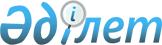 Ұлттық оператор тарататын еркін қолжетімді теле-, радиоарналар тізбесін бекіту туралы
					
			Күшін жойған
			
			
		
					Қазақстан Республикасы Инвестициялар және даму министрінің 2016 жылғы 23 ақпандағы № 213 бұйрығы. Қазақстан Республикасының Әділет министрлігінде 2016 жылы 26 ақпанда № 13261 болып тіркелді. Күші жойылды - Қазақстан Республикасы Ақпарат және қоғамдық даму министрінің 2019 жылғы 17 маусымдағы № 172 бұйрығымен
      Ескерту. Күші жойылды – ҚР Ақпарат және қоғамдық даму министрінің 17.06.2019 № 172 (алғашқы ресми жарияланған күнінен кейін қолданысқа енгізіледі) бұйрығымен.
      "Телерадио хабарларын тарату туралы" 2012 жылғы 18 қаңтардағы Қазақстан Республикасы Заңының 7-бабы 1-тармағының 12-2) тармақшасына сәйкес БҰЙЫРАМЫН:
      1. Қоса беріліп отырған ұлттық оператор тарататын еркін қолжетімді теле-, радиоарналар тізбесі бекітілсін.
      2. Қазақстан Республикасы Инвестициялар және даму министрлігінің Байланыс, ақпараттандыру және ақпарат комитеті (Т.Б. Қазанғап): 
      1) осы бұйрықтың Қазақстан Республикасы Әділет министрлігінде мемлекеттік тіркелуін; 
      2) осы бұйрық Қазақстан Республикасы Әділет министрлігінде мемлекеттік тіркелгеннен кейін оның көшірмелерін баспа және электрондық түрде күнтізбелік он күн ішінде мерзімді баспа басылымдарында және "Әділет" ақпараттық-құқықтық жүйесінде ресми жариялауға, сондай-ақ тіркелген бұйрықты алған күннен бастап бес жұмыс күні ішінде Қазақстан Республикасы нормативтік құқықтық актілердің эталондық бақылау банкіне енгізу үшін Республикалық құқықтық ақпарат орталығына жіберуді;
      3) осы бұйрықты Қазақстан Республикасы Инвестициялар және даму министрлігінің ресми интернет-ресурсында және мемлекеттік органдардың интранет-порталында орналастыруды;
      4) осы бұйрық Қазақстан Республикасы Әділет министрлігінде мемлекеттік тіркелгеннен кейін он жұмыс күн ішінде осы бұйрықтың 
      2-тармағының 1), 2) және 3) тармақшаларында көзделген іс-шаралардың орындалуы туралы мәліметтерді Қазақстан Республикасы Инвестициялар және даму министрлігінің Заң департаментіне ұсынуды қамтамасыз етсін.
      3. Осы бұйрықтың орындалуын бақылау жетекшілік ететін Қазақстан Республикасының Инвестициялар және даму вице-министріне жүктелсін.
      4. Осы бұйрық оның алғашқы ресми жарияланған күнінен кейін күнтізбелік он күн өткен соң қолданысқа енгізіледі. Ұлттық оператор тарататын еркін қолжетімді теле-, радиоарналардың тізбесі
      Ескерту:
      қ - қала;
      а. – ауыл;
      к – кенті.
					© 2012. Қазақстан Республикасы Әділет министрлігінің «Қазақстан Республикасының Заңнама және құқықтық ақпарат институты» ШЖҚ РМК
				
Қазақстан Республикасының
Инвестициялар және даму министрі
Ә. ИсекешевҚазақстан Респукбликасы
Инвестициялар және даму министрінің
2016 жылғы 23 ақпандағы
№ 213 бұйрығымен бекітілген
№
Ұлттық оператор тарататын еркін қолжетімді теле-, радиоарналардың атауы
Хабар таратудың әкімшілік аумақ бірлігі
1
2
3
4
1. Цифрлық эфирлiк телерадио хабарларын тарату арқылы таратылатын теле-, радиоарналар 
1. Цифрлық эфирлiк телерадио хабарларын тарату арқылы таратылатын теле-, радиоарналар 
1. Цифрлық эфирлiк телерадио хабарларын тарату арқылы таратылатын теле-, радиоарналар 
1. Цифрлық эфирлiк телерадио хабарларын тарату арқылы таратылатын теле-, радиоарналар 
Ақмола облысы
Ақмола облысы
Ақмола облысы
Ақмола облысы
1.
1.
"Қазақстан"
Көкшетау қ.
2.
2.
"Хабар"
Көкшетау қ.
3.
3.
"24 KZ"
Көкшетау қ.
4.
4.
"Балапан"
Көкшетау қ.
5.
5.
"Білім және Мәдениет"
Көкшетау қ.
6.
6.
"Kazsport"
Көкшетау қ.
7.
7.
"Первый канал Евразия"
Көкшетау қ.
8.
8.
"Астана"
Көкшетау қ.
9.
9.
"КТК"
Көкшетау қ.
10.
10.
"МИР" 
Көкшетау қ.
11.
11.
"НТК" 
Көкшетау қ.
12.
12.
"7 арна"
Көкшетау қ.
13.
13.
"31 арна" 
Көкшетау қ.
14.
14.
"СТВ" 
Көкшетау қ.
15.
15.
"Алматы"
Көкшетау қ.
16.
16.
"ОҢ ТВ"
Көкшетау қ.
17.
17.
"Muzlife"
Көкшетау қ.
18.
18.
"Gakku TV"
Көкшетау қ.
19.
19.
"Асыл Арна"
Көкшетау қ.
20.
20.
"Қазақстан-Көкшетау"
Көкшетау қ.
21.
21.
"Новое телевидение"
Көкшетау қ.
22.
22.
"ТВ-29"
Көкшетау қ.
23.
23.
"MUZZONE"
Көкшетау қ.
24.
24.
"ТДК-42
Көкшетау қ.
25.
1
"Қазақстан" 
Жарқайың ауданы
Державин қ.
26.
2
"Білім және Мәдениет" 
Жарқайың ауданы
Державин қ.
27.
3
"Балапан" 
Жарқайың ауданы
Державин қ.
28.
4
"Хабар" 
Жарқайың ауданы
Державин қ.
29.
5
"Kazsport" 
Жарқайың ауданы
Державин қ.
30.
6
"24 KZ"
Жарқайың ауданы
Державин қ.
31.
7
"Первый канал Евразия"
Жарқайың ауданы
Державин қ.
32.
8
"Астана"
Жарқайың ауданы
Державин қ.
33.
9
"КТК"
Жарқайың ауданы
Державин қ.
34.
10
"МИР" 
Жарқайың ауданы
Державин қ.
35.
11
"НТК" 
Жарқайың ауданы
Державин қ.
36.
12
"7 арна"
Жарқайың ауданы
Державин қ.
37.
13
"31 арна" 
Жарқайың ауданы
Державин қ.
38.
14
"Қазақстан-Көкшетау"
Жарқайың ауданы
Державин қ.
39.
15
"Сарыарка ТВ
Жарқайың ауданы
Державин қ.
40.
1.
"Қазақстан"
Ақкөл ауданы, Ақкөл қ. Урюпинка а., Аршалы ауданы, Аршалы к., Астрахан ауданы, Астраханка а., Петровка а., Атбасар ауданы, Атбасар қ., Бурабай ауданы., Зеленый бор а. Қызылағаш а. Николаевка а. Ұрымқай а. Щучинск қ. Бұланды ауданы Журавлевка а. Капитоновка а. Макинск қ. Никольское а. Новобратское а. Тоқтамыс а. Егіндікөл ауданы Егіндікөл а. Еңбекшілдер ауданы Заозерный а. Степняк қ. Ерейментау ауданы Ерейментау қ. Сілеті а. Новомарковка а. Есіл ауданы Ейское а. Есіл қ. Заречное а. Жақсы ауданы Жақсы а. Қима а. Лозовое а. Перекатное а. Зеренді ауданы Викторовка а. Жылымды а.Зеренді а. Қараөзек а. Сандықтау ауданы Каменка а. Балкашино а. Богородка а. Қорғалжың ауданы Қорғалжың а. Степногор қ.ә. Бестөбе к. Степногор қ. к.Шаңтобе Целиноград ауданы а. Жалғызқұдық Шортанды ауданы к.Жолымбет а.Петровка Шаңтөбе к.
41.
2.
"Хабар"
Ақкөл ауданы, Ақкөл қ. Урюпинка а., Аршалы ауданы, Аршалы к., Астрахан ауданы, Астраханка а., Петровка а., Атбасар ауданы, Атбасар қ., Бурабай ауданы., Зеленый бор а. Қызылағаш а. Николаевка а. Ұрымқай а. Щучинск қ. Бұланды ауданы Журавлевка а. Капитоновка а. Макинск қ. Никольское а. Новобратское а. Тоқтамыс а. Егіндікөл ауданы Егіндікөл а. Еңбекшілдер ауданы Заозерный а. Степняк қ. Ерейментау ауданы Ерейментау қ. Сілеті а. Новомарковка а. Есіл ауданы Ейское а. Есіл қ. Заречное а. Жақсы ауданы Жақсы а. Қима а. Лозовое а. Перекатное а. Зеренді ауданы Викторовка а. Жылымды а.Зеренді а. Қараөзек а. Сандықтау ауданы Каменка а. Балкашино а. Богородка а. Қорғалжың ауданы Қорғалжың а. Степногор қ.ә. Бестөбе к. Степногор қ. к.Шаңтобе Целиноград ауданы а. Жалғызқұдық Шортанды ауданы к.Жолымбет а.Петровка Шаңтөбе к.
42.
3.
"24 KZ"
Ақкөл ауданы, Ақкөл қ. Урюпинка а., Аршалы ауданы, Аршалы к., Астрахан ауданы, Астраханка а., Петровка а., Атбасар ауданы, Атбасар қ., Бурабай ауданы., Зеленый бор а. Қызылағаш а. Николаевка а. Ұрымқай а. Щучинск қ. Бұланды ауданы Журавлевка а. Капитоновка а. Макинск қ. Никольское а. Новобратское а. Тоқтамыс а. Егіндікөл ауданы Егіндікөл а. Еңбекшілдер ауданы Заозерный а. Степняк қ. Ерейментау ауданы Ерейментау қ. Сілеті а. Новомарковка а. Есіл ауданы Ейское а. Есіл қ. Заречное а. Жақсы ауданы Жақсы а. Қима а. Лозовое а. Перекатное а. Зеренді ауданы Викторовка а. Жылымды а.Зеренді а. Қараөзек а. Сандықтау ауданы Каменка а. Балкашино а. Богородка а. Қорғалжың ауданы Қорғалжың а. Степногор қ.ә. Бестөбе к. Степногор қ. к.Шаңтобе Целиноград ауданы а. Жалғызқұдық Шортанды ауданы к.Жолымбет а.Петровка Шаңтөбе к.
43.
4.
"Балапан"
Ақкөл ауданы, Ақкөл қ. Урюпинка а., Аршалы ауданы, Аршалы к., Астрахан ауданы, Астраханка а., Петровка а., Атбасар ауданы, Атбасар қ., Бурабай ауданы., Зеленый бор а. Қызылағаш а. Николаевка а. Ұрымқай а. Щучинск қ. Бұланды ауданы Журавлевка а. Капитоновка а. Макинск қ. Никольское а. Новобратское а. Тоқтамыс а. Егіндікөл ауданы Егіндікөл а. Еңбекшілдер ауданы Заозерный а. Степняк қ. Ерейментау ауданы Ерейментау қ. Сілеті а. Новомарковка а. Есіл ауданы Ейское а. Есіл қ. Заречное а. Жақсы ауданы Жақсы а. Қима а. Лозовое а. Перекатное а. Зеренді ауданы Викторовка а. Жылымды а.Зеренді а. Қараөзек а. Сандықтау ауданы Каменка а. Балкашино а. Богородка а. Қорғалжың ауданы Қорғалжың а. Степногор қ.ә. Бестөбе к. Степногор қ. к.Шаңтобе Целиноград ауданы а. Жалғызқұдық Шортанды ауданы к.Жолымбет а.Петровка Шаңтөбе к.
44.
5.
"Білім және Мәдениет"
Ақкөл ауданы, Ақкөл қ. Урюпинка а., Аршалы ауданы, Аршалы к., Астрахан ауданы, Астраханка а., Петровка а., Атбасар ауданы, Атбасар қ., Бурабай ауданы., Зеленый бор а. Қызылағаш а. Николаевка а. Ұрымқай а. Щучинск қ. Бұланды ауданы Журавлевка а. Капитоновка а. Макинск қ. Никольское а. Новобратское а. Тоқтамыс а. Егіндікөл ауданы Егіндікөл а. Еңбекшілдер ауданы Заозерный а. Степняк қ. Ерейментау ауданы Ерейментау қ. Сілеті а. Новомарковка а. Есіл ауданы Ейское а. Есіл қ. Заречное а. Жақсы ауданы Жақсы а. Қима а. Лозовое а. Перекатное а. Зеренді ауданы Викторовка а. Жылымды а.Зеренді а. Қараөзек а. Сандықтау ауданы Каменка а. Балкашино а. Богородка а. Қорғалжың ауданы Қорғалжың а. Степногор қ.ә. Бестөбе к. Степногор қ. к.Шаңтобе Целиноград ауданы а. Жалғызқұдық Шортанды ауданы к.Жолымбет а.Петровка Шаңтөбе к.
45.
6.
"Kazsport"
Ақкөл ауданы, Ақкөл қ. Урюпинка а., Аршалы ауданы, Аршалы к., Астрахан ауданы, Астраханка а., Петровка а., Атбасар ауданы, Атбасар қ., Бурабай ауданы., Зеленый бор а. Қызылағаш а. Николаевка а. Ұрымқай а. Щучинск қ. Бұланды ауданы Журавлевка а. Капитоновка а. Макинск қ. Никольское а. Новобратское а. Тоқтамыс а. Егіндікөл ауданы Егіндікөл а. Еңбекшілдер ауданы Заозерный а. Степняк қ. Ерейментау ауданы Ерейментау қ. Сілеті а. Новомарковка а. Есіл ауданы Ейское а. Есіл қ. Заречное а. Жақсы ауданы Жақсы а. Қима а. Лозовое а. Перекатное а. Зеренді ауданы Викторовка а. Жылымды а.Зеренді а. Қараөзек а. Сандықтау ауданы Каменка а. Балкашино а. Богородка а. Қорғалжың ауданы Қорғалжың а. Степногор қ.ә. Бестөбе к. Степногор қ. к.Шаңтобе Целиноград ауданы а. Жалғызқұдық Шортанды ауданы к.Жолымбет а.Петровка Шаңтөбе к.
46.
7.
"Первый канал Евразия"
Ақкөл ауданы, Ақкөл қ. Урюпинка а., Аршалы ауданы, Аршалы к., Астрахан ауданы, Астраханка а., Петровка а., Атбасар ауданы, Атбасар қ., Бурабай ауданы., Зеленый бор а. Қызылағаш а. Николаевка а. Ұрымқай а. Щучинск қ. Бұланды ауданы Журавлевка а. Капитоновка а. Макинск қ. Никольское а. Новобратское а. Тоқтамыс а. Егіндікөл ауданы Егіндікөл а. Еңбекшілдер ауданы Заозерный а. Степняк қ. Ерейментау ауданы Ерейментау қ. Сілеті а. Новомарковка а. Есіл ауданы Ейское а. Есіл қ. Заречное а. Жақсы ауданы Жақсы а. Қима а. Лозовое а. Перекатное а. Зеренді ауданы Викторовка а. Жылымды а.Зеренді а. Қараөзек а. Сандықтау ауданы Каменка а. Балкашино а. Богородка а. Қорғалжың ауданы Қорғалжың а. Степногор қ.ә. Бестөбе к. Степногор қ. к.Шаңтобе Целиноград ауданы а. Жалғызқұдық Шортанды ауданы к.Жолымбет а.Петровка Шаңтөбе к.
47.
8.
"Астана"
Ақкөл ауданы, Ақкөл қ. Урюпинка а., Аршалы ауданы, Аршалы к., Астрахан ауданы, Астраханка а., Петровка а., Атбасар ауданы, Атбасар қ., Бурабай ауданы., Зеленый бор а. Қызылағаш а. Николаевка а. Ұрымқай а. Щучинск қ. Бұланды ауданы Журавлевка а. Капитоновка а. Макинск қ. Никольское а. Новобратское а. Тоқтамыс а. Егіндікөл ауданы Егіндікөл а. Еңбекшілдер ауданы Заозерный а. Степняк қ. Ерейментау ауданы Ерейментау қ. Сілеті а. Новомарковка а. Есіл ауданы Ейское а. Есіл қ. Заречное а. Жақсы ауданы Жақсы а. Қима а. Лозовое а. Перекатное а. Зеренді ауданы Викторовка а. Жылымды а.Зеренді а. Қараөзек а. Сандықтау ауданы Каменка а. Балкашино а. Богородка а. Қорғалжың ауданы Қорғалжың а. Степногор қ.ә. Бестөбе к. Степногор қ. к.Шаңтобе Целиноград ауданы а. Жалғызқұдық Шортанды ауданы к.Жолымбет а.Петровка Шаңтөбе к.
48.
9.
"КТК"
Ақкөл ауданы, Ақкөл қ. Урюпинка а., Аршалы ауданы, Аршалы к., Астрахан ауданы, Астраханка а., Петровка а., Атбасар ауданы, Атбасар қ., Бурабай ауданы., Зеленый бор а. Қызылағаш а. Николаевка а. Ұрымқай а. Щучинск қ. Бұланды ауданы Журавлевка а. Капитоновка а. Макинск қ. Никольское а. Новобратское а. Тоқтамыс а. Егіндікөл ауданы Егіндікөл а. Еңбекшілдер ауданы Заозерный а. Степняк қ. Ерейментау ауданы Ерейментау қ. Сілеті а. Новомарковка а. Есіл ауданы Ейское а. Есіл қ. Заречное а. Жақсы ауданы Жақсы а. Қима а. Лозовое а. Перекатное а. Зеренді ауданы Викторовка а. Жылымды а.Зеренді а. Қараөзек а. Сандықтау ауданы Каменка а. Балкашино а. Богородка а. Қорғалжың ауданы Қорғалжың а. Степногор қ.ә. Бестөбе к. Степногор қ. к.Шаңтобе Целиноград ауданы а. Жалғызқұдық Шортанды ауданы к.Жолымбет а.Петровка Шаңтөбе к.
49.
10.
"МИР" 
Ақкөл ауданы, Ақкөл қ. Урюпинка а., Аршалы ауданы, Аршалы к., Астрахан ауданы, Астраханка а., Петровка а., Атбасар ауданы, Атбасар қ., Бурабай ауданы., Зеленый бор а. Қызылағаш а. Николаевка а. Ұрымқай а. Щучинск қ. Бұланды ауданы Журавлевка а. Капитоновка а. Макинск қ. Никольское а. Новобратское а. Тоқтамыс а. Егіндікөл ауданы Егіндікөл а. Еңбекшілдер ауданы Заозерный а. Степняк қ. Ерейментау ауданы Ерейментау қ. Сілеті а. Новомарковка а. Есіл ауданы Ейское а. Есіл қ. Заречное а. Жақсы ауданы Жақсы а. Қима а. Лозовое а. Перекатное а. Зеренді ауданы Викторовка а. Жылымды а.Зеренді а. Қараөзек а. Сандықтау ауданы Каменка а. Балкашино а. Богородка а. Қорғалжың ауданы Қорғалжың а. Степногор қ.ә. Бестөбе к. Степногор қ. к.Шаңтобе Целиноград ауданы а. Жалғызқұдық Шортанды ауданы к.Жолымбет а.Петровка Шаңтөбе к.
50.
11.
"НТК" 
Ақкөл ауданы, Ақкөл қ. Урюпинка а., Аршалы ауданы, Аршалы к., Астрахан ауданы, Астраханка а., Петровка а., Атбасар ауданы, Атбасар қ., Бурабай ауданы., Зеленый бор а. Қызылағаш а. Николаевка а. Ұрымқай а. Щучинск қ. Бұланды ауданы Журавлевка а. Капитоновка а. Макинск қ. Никольское а. Новобратское а. Тоқтамыс а. Егіндікөл ауданы Егіндікөл а. Еңбекшілдер ауданы Заозерный а. Степняк қ. Ерейментау ауданы Ерейментау қ. Сілеті а. Новомарковка а. Есіл ауданы Ейское а. Есіл қ. Заречное а. Жақсы ауданы Жақсы а. Қима а. Лозовое а. Перекатное а. Зеренді ауданы Викторовка а. Жылымды а.Зеренді а. Қараөзек а. Сандықтау ауданы Каменка а. Балкашино а. Богородка а. Қорғалжың ауданы Қорғалжың а. Степногор қ.ә. Бестөбе к. Степногор қ. к.Шаңтобе Целиноград ауданы а. Жалғызқұдық Шортанды ауданы к.Жолымбет а.Петровка Шаңтөбе к.
51.
12.
"7 арна"
Ақкөл ауданы, Ақкөл қ. Урюпинка а., Аршалы ауданы, Аршалы к., Астрахан ауданы, Астраханка а., Петровка а., Атбасар ауданы, Атбасар қ., Бурабай ауданы., Зеленый бор а. Қызылағаш а. Николаевка а. Ұрымқай а. Щучинск қ. Бұланды ауданы Журавлевка а. Капитоновка а. Макинск қ. Никольское а. Новобратское а. Тоқтамыс а. Егіндікөл ауданы Егіндікөл а. Еңбекшілдер ауданы Заозерный а. Степняк қ. Ерейментау ауданы Ерейментау қ. Сілеті а. Новомарковка а. Есіл ауданы Ейское а. Есіл қ. Заречное а. Жақсы ауданы Жақсы а. Қима а. Лозовое а. Перекатное а. Зеренді ауданы Викторовка а. Жылымды а.Зеренді а. Қараөзек а. Сандықтау ауданы Каменка а. Балкашино а. Богородка а. Қорғалжың ауданы Қорғалжың а. Степногор қ.ә. Бестөбе к. Степногор қ. к.Шаңтобе Целиноград ауданы а. Жалғызқұдық Шортанды ауданы к.Жолымбет а.Петровка Шаңтөбе к.
52.
13.
"31 арна" 
Ақкөл ауданы, Ақкөл қ. Урюпинка а., Аршалы ауданы, Аршалы к., Астрахан ауданы, Астраханка а., Петровка а., Атбасар ауданы, Атбасар қ., Бурабай ауданы., Зеленый бор а. Қызылағаш а. Николаевка а. Ұрымқай а. Щучинск қ. Бұланды ауданы Журавлевка а. Капитоновка а. Макинск қ. Никольское а. Новобратское а. Тоқтамыс а. Егіндікөл ауданы Егіндікөл а. Еңбекшілдер ауданы Заозерный а. Степняк қ. Ерейментау ауданы Ерейментау қ. Сілеті а. Новомарковка а. Есіл ауданы Ейское а. Есіл қ. Заречное а. Жақсы ауданы Жақсы а. Қима а. Лозовое а. Перекатное а. Зеренді ауданы Викторовка а. Жылымды а.Зеренді а. Қараөзек а. Сандықтау ауданы Каменка а. Балкашино а. Богородка а. Қорғалжың ауданы Қорғалжың а. Степногор қ.ә. Бестөбе к. Степногор қ. к.Шаңтобе Целиноград ауданы а. Жалғызқұдық Шортанды ауданы к.Жолымбет а.Петровка Шаңтөбе к.
53.
14.
"СТВ" 
Ақкөл ауданы, Ақкөл қ. Урюпинка а., Аршалы ауданы, Аршалы к., Астрахан ауданы, Астраханка а., Петровка а., Атбасар ауданы, Атбасар қ., Бурабай ауданы., Зеленый бор а. Қызылағаш а. Николаевка а. Ұрымқай а. Щучинск қ. Бұланды ауданы Журавлевка а. Капитоновка а. Макинск қ. Никольское а. Новобратское а. Тоқтамыс а. Егіндікөл ауданы Егіндікөл а. Еңбекшілдер ауданы Заозерный а. Степняк қ. Ерейментау ауданы Ерейментау қ. Сілеті а. Новомарковка а. Есіл ауданы Ейское а. Есіл қ. Заречное а. Жақсы ауданы Жақсы а. Қима а. Лозовое а. Перекатное а. Зеренді ауданы Викторовка а. Жылымды а.Зеренді а. Қараөзек а. Сандықтау ауданы Каменка а. Балкашино а. Богородка а. Қорғалжың ауданы Қорғалжың а. Степногор қ.ә. Бестөбе к. Степногор қ. к.Шаңтобе Целиноград ауданы а. Жалғызқұдық Шортанды ауданы к.Жолымбет а.Петровка Шаңтөбе к.
54.
15.
"Қазақстан-Көкшетау"
Ақкөл ауданы, Ақкөл қ. Урюпинка а., Аршалы ауданы, Аршалы к., Астрахан ауданы, Астраханка а., Петровка а., Атбасар ауданы, Атбасар қ., Бурабай ауданы., Зеленый бор а. Қызылағаш а. Николаевка а. Ұрымқай а. Щучинск қ. Бұланды ауданы Журавлевка а. Капитоновка а. Макинск қ. Никольское а. Новобратское а. Тоқтамыс а. Егіндікөл ауданы Егіндікөл а. Еңбекшілдер ауданы Заозерный а. Степняк қ. Ерейментау ауданы Ерейментау қ. Сілеті а. Новомарковка а. Есіл ауданы Ейское а. Есіл қ. Заречное а. Жақсы ауданы Жақсы а. Қима а. Лозовое а. Перекатное а. Зеренді ауданы Викторовка а. Жылымды а.Зеренді а. Қараөзек а. Сандықтау ауданы Каменка а. Балкашино а. Богородка а. Қорғалжың ауданы Қорғалжың а. Степногор қ.ә. Бестөбе к. Степногор қ. к.Шаңтобе Целиноград ауданы а. Жалғызқұдық Шортанды ауданы к.Жолымбет а.Петровка Шаңтөбе к.
Ақтөбе облысы
Ақтөбе облысы
Ақтөбе облысы
Ақтөбе облысы
55.
1
"Қазақстан"
Ақтөбе қ.
56.
2
"Хабар"
Ақтөбе қ.
57.
3
"24 KZ"
Ақтөбе қ.
58.
4
"Балапан"
Ақтөбе қ.
59.
5
"Білім және Мәдениет"
Ақтөбе қ.
60.
6
"Kazsport"
Ақтөбе қ.
61.
7
"Первый канал Евразия"
Ақтөбе қ.
62.
8
"Астана"
Ақтөбе қ.
63.
9
"КТК"
Ақтөбе қ.
64.
10
"МИР" 
Ақтөбе қ.
65.
11
"НТК" 
Ақтөбе қ.
66.
12
"7 арна"
Ақтөбе қ.
67.
13
"31 арна" 
Ақтөбе қ.
68.
14
"СТВ" 
Ақтөбе қ.
69.
15
"Алматы"
Ақтөбе қ.
70.
16
"ОҢ ТВ"
Ақтөбе қ.
71.
17
"Muzlife"
Ақтөбе қ.
72.
18
"Gakku TV"
Ақтөбе қ.
73.
19
"Асыл Арна"
Ақтөбе қ.
74.
20
"Қазақстан-Ақтөбе"
Ақтөбе қ.
75.
21
"Новое телевидение"
Ақтөбе қ.
76.
22
"ТВ-29"
Ақтөбе қ.
77.
23
"MUZZONE"
Ақтөбе қ.
78.
24
"ТДК-42"
Ақтөбе қ.
79.
1
"Қазақстан"
Алға ауданы Ақай а. Болгарка а. Қарағандысай а. Қарақобда а. Самбай а. Алға қ. Байғанин ауданы
Жарқамыс а. Қарауылкелді а. Әйтеке би ауданы Аққұм а. Ақтасты а. Байжанкөл а. Әйке а.
Жамбыл а. Комсомол а. Қарабұтақ а. Сарат а. Талдық а. Тереңсай а. Толыбай а. Тымабұлақ а. Ұшқатты а. Құмқұдық а. Қарғалы ауданы 
Ақжайық а. Ащылысай а.Бадамша а. Бозтөбе а. Велиховка а. Әлімбет а. Қарабұтақ а. Қос Естек а. Қобда ауданы Ақраб а. Бегалы а. Бұлақ а. Жаңаталап а. Қарағанды а. Қобда а. Қызылжар а. Ортақ а. Өтек а. Сарыбұлақ а. Талдысай а. Мәртүк ауданы Аққайың а. Байнассай а. Дмитриевка а.
Жайсаң а. Жаңажол а. Қaзірет а. Қызылжар а. Мәртүк а. Полтавка а. Шаңды а. Мұғалжар ауданы Ақкемер а. Ақсу а. Бұлақты а. Ембі қ. Еңбек а.
Жағабұлақ а. Мұғалжар а. Талдысай а. Қандыағаш қ. Ойыл ауданы Ақжар а. Ақкемер а. Кемер а. Көптоғай а. Қараой а. Ойыл а. Темір қ. Темір ауданы Ақсай а. Алтықарасу а. Кеңқияқ а. Қопа а. Шибұлақ а. Шұбарқұдық к. Шығырлы а. Хромтау қ. Хромтау ауданы Табантал а. Тамды а. Шалқар қ. Шалқар ауданы Ақеспе а. Бегімбет а. Біршоғыр а. Бозой а. Қаңбақты а.Ырғыз ауданы Ырғыз а. Нұра а.
80.
2
"Хабар"
Алға ауданы Ақай а. Болгарка а. Қарағандысай а. Қарақобда а. Самбай а. Алға қ. Байғанин ауданы
Жарқамыс а. Қарауылкелді а. Әйтеке би ауданы Аққұм а. Ақтасты а. Байжанкөл а. Әйке а.
Жамбыл а. Комсомол а. Қарабұтақ а. Сарат а. Талдық а. Тереңсай а. Толыбай а. Тымабұлақ а. Ұшқатты а. Құмқұдық а. Қарғалы ауданы 
Ақжайық а. Ащылысай а.Бадамша а. Бозтөбе а. Велиховка а. Әлімбет а. Қарабұтақ а. Қос Естек а. Қобда ауданы Ақраб а. Бегалы а. Бұлақ а. Жаңаталап а. Қарағанды а. Қобда а. Қызылжар а. Ортақ а. Өтек а. Сарыбұлақ а. Талдысай а. Мәртүк ауданы Аққайың а. Байнассай а. Дмитриевка а.
Жайсаң а. Жаңажол а. Қaзірет а. Қызылжар а. Мәртүк а. Полтавка а. Шаңды а. Мұғалжар ауданы Ақкемер а. Ақсу а. Бұлақты а. Ембі қ. Еңбек а.
Жағабұлақ а. Мұғалжар а. Талдысай а. Қандыағаш қ. Ойыл ауданы Ақжар а. Ақкемер а. Кемер а. Көптоғай а. Қараой а. Ойыл а. Темір қ. Темір ауданы Ақсай а. Алтықарасу а. Кеңқияқ а. Қопа а. Шибұлақ а. Шұбарқұдық к. Шығырлы а. Хромтау қ. Хромтау ауданы Табантал а. Тамды а. Шалқар қ. Шалқар ауданы Ақеспе а. Бегімбет а. Біршоғыр а. Бозой а. Қаңбақты а.Ырғыз ауданы Ырғыз а. Нұра а.
81.
3
"24 KZ"
Алға ауданы Ақай а. Болгарка а. Қарағандысай а. Қарақобда а. Самбай а. Алға қ. Байғанин ауданы
Жарқамыс а. Қарауылкелді а. Әйтеке би ауданы Аққұм а. Ақтасты а. Байжанкөл а. Әйке а.
Жамбыл а. Комсомол а. Қарабұтақ а. Сарат а. Талдық а. Тереңсай а. Толыбай а. Тымабұлақ а. Ұшқатты а. Құмқұдық а. Қарғалы ауданы 
Ақжайық а. Ащылысай а.Бадамша а. Бозтөбе а. Велиховка а. Әлімбет а. Қарабұтақ а. Қос Естек а. Қобда ауданы Ақраб а. Бегалы а. Бұлақ а. Жаңаталап а. Қарағанды а. Қобда а. Қызылжар а. Ортақ а. Өтек а. Сарыбұлақ а. Талдысай а. Мәртүк ауданы Аққайың а. Байнассай а. Дмитриевка а.
Жайсаң а. Жаңажол а. Қaзірет а. Қызылжар а. Мәртүк а. Полтавка а. Шаңды а. Мұғалжар ауданы Ақкемер а. Ақсу а. Бұлақты а. Ембі қ. Еңбек а.
Жағабұлақ а. Мұғалжар а. Талдысай а. Қандыағаш қ. Ойыл ауданы Ақжар а. Ақкемер а. Кемер а. Көптоғай а. Қараой а. Ойыл а. Темір қ. Темір ауданы Ақсай а. Алтықарасу а. Кеңқияқ а. Қопа а. Шибұлақ а. Шұбарқұдық к. Шығырлы а. Хромтау қ. Хромтау ауданы Табантал а. Тамды а. Шалқар қ. Шалқар ауданы Ақеспе а. Бегімбет а. Біршоғыр а. Бозой а. Қаңбақты а.Ырғыз ауданы Ырғыз а. Нұра а.
82.
4
"Балапан"
Алға ауданы Ақай а. Болгарка а. Қарағандысай а. Қарақобда а. Самбай а. Алға қ. Байғанин ауданы
Жарқамыс а. Қарауылкелді а. Әйтеке би ауданы Аққұм а. Ақтасты а. Байжанкөл а. Әйке а.
Жамбыл а. Комсомол а. Қарабұтақ а. Сарат а. Талдық а. Тереңсай а. Толыбай а. Тымабұлақ а. Ұшқатты а. Құмқұдық а. Қарғалы ауданы 
Ақжайық а. Ащылысай а.Бадамша а. Бозтөбе а. Велиховка а. Әлімбет а. Қарабұтақ а. Қос Естек а. Қобда ауданы Ақраб а. Бегалы а. Бұлақ а. Жаңаталап а. Қарағанды а. Қобда а. Қызылжар а. Ортақ а. Өтек а. Сарыбұлақ а. Талдысай а. Мәртүк ауданы Аққайың а. Байнассай а. Дмитриевка а.
Жайсаң а. Жаңажол а. Қaзірет а. Қызылжар а. Мәртүк а. Полтавка а. Шаңды а. Мұғалжар ауданы Ақкемер а. Ақсу а. Бұлақты а. Ембі қ. Еңбек а.
Жағабұлақ а. Мұғалжар а. Талдысай а. Қандыағаш қ. Ойыл ауданы Ақжар а. Ақкемер а. Кемер а. Көптоғай а. Қараой а. Ойыл а. Темір қ. Темір ауданы Ақсай а. Алтықарасу а. Кеңқияқ а. Қопа а. Шибұлақ а. Шұбарқұдық к. Шығырлы а. Хромтау қ. Хромтау ауданы Табантал а. Тамды а. Шалқар қ. Шалқар ауданы Ақеспе а. Бегімбет а. Біршоғыр а. Бозой а. Қаңбақты а.Ырғыз ауданы Ырғыз а. Нұра а.
83.
5
"Білім және Мәдениет"
Алға ауданы Ақай а. Болгарка а. Қарағандысай а. Қарақобда а. Самбай а. Алға қ. Байғанин ауданы
Жарқамыс а. Қарауылкелді а. Әйтеке би ауданы Аққұм а. Ақтасты а. Байжанкөл а. Әйке а.
Жамбыл а. Комсомол а. Қарабұтақ а. Сарат а. Талдық а. Тереңсай а. Толыбай а. Тымабұлақ а. Ұшқатты а. Құмқұдық а. Қарғалы ауданы 
Ақжайық а. Ащылысай а.Бадамша а. Бозтөбе а. Велиховка а. Әлімбет а. Қарабұтақ а. Қос Естек а. Қобда ауданы Ақраб а. Бегалы а. Бұлақ а. Жаңаталап а. Қарағанды а. Қобда а. Қызылжар а. Ортақ а. Өтек а. Сарыбұлақ а. Талдысай а. Мәртүк ауданы Аққайың а. Байнассай а. Дмитриевка а.
Жайсаң а. Жаңажол а. Қaзірет а. Қызылжар а. Мәртүк а. Полтавка а. Шаңды а. Мұғалжар ауданы Ақкемер а. Ақсу а. Бұлақты а. Ембі қ. Еңбек а.
Жағабұлақ а. Мұғалжар а. Талдысай а. Қандыағаш қ. Ойыл ауданы Ақжар а. Ақкемер а. Кемер а. Көптоғай а. Қараой а. Ойыл а. Темір қ. Темір ауданы Ақсай а. Алтықарасу а. Кеңқияқ а. Қопа а. Шибұлақ а. Шұбарқұдық к. Шығырлы а. Хромтау қ. Хромтау ауданы Табантал а. Тамды а. Шалқар қ. Шалқар ауданы Ақеспе а. Бегімбет а. Біршоғыр а. Бозой а. Қаңбақты а.Ырғыз ауданы Ырғыз а. Нұра а.
84.
6
"Kazsport"
Алға ауданы Ақай а. Болгарка а. Қарағандысай а. Қарақобда а. Самбай а. Алға қ. Байғанин ауданы
Жарқамыс а. Қарауылкелді а. Әйтеке би ауданы Аққұм а. Ақтасты а. Байжанкөл а. Әйке а.
Жамбыл а. Комсомол а. Қарабұтақ а. Сарат а. Талдық а. Тереңсай а. Толыбай а. Тымабұлақ а. Ұшқатты а. Құмқұдық а. Қарғалы ауданы 
Ақжайық а. Ащылысай а.Бадамша а. Бозтөбе а. Велиховка а. Әлімбет а. Қарабұтақ а. Қос Естек а. Қобда ауданы Ақраб а. Бегалы а. Бұлақ а. Жаңаталап а. Қарағанды а. Қобда а. Қызылжар а. Ортақ а. Өтек а. Сарыбұлақ а. Талдысай а. Мәртүк ауданы Аққайың а. Байнассай а. Дмитриевка а.
Жайсаң а. Жаңажол а. Қaзірет а. Қызылжар а. Мәртүк а. Полтавка а. Шаңды а. Мұғалжар ауданы Ақкемер а. Ақсу а. Бұлақты а. Ембі қ. Еңбек а.
Жағабұлақ а. Мұғалжар а. Талдысай а. Қандыағаш қ. Ойыл ауданы Ақжар а. Ақкемер а. Кемер а. Көптоғай а. Қараой а. Ойыл а. Темір қ. Темір ауданы Ақсай а. Алтықарасу а. Кеңқияқ а. Қопа а. Шибұлақ а. Шұбарқұдық к. Шығырлы а. Хромтау қ. Хромтау ауданы Табантал а. Тамды а. Шалқар қ. Шалқар ауданы Ақеспе а. Бегімбет а. Біршоғыр а. Бозой а. Қаңбақты а.Ырғыз ауданы Ырғыз а. Нұра а.
85.
7
"Первый канал Евразия"
Алға ауданы Ақай а. Болгарка а. Қарағандысай а. Қарақобда а. Самбай а. Алға қ. Байғанин ауданы
Жарқамыс а. Қарауылкелді а. Әйтеке би ауданы Аққұм а. Ақтасты а. Байжанкөл а. Әйке а.
Жамбыл а. Комсомол а. Қарабұтақ а. Сарат а. Талдық а. Тереңсай а. Толыбай а. Тымабұлақ а. Ұшқатты а. Құмқұдық а. Қарғалы ауданы 
Ақжайық а. Ащылысай а.Бадамша а. Бозтөбе а. Велиховка а. Әлімбет а. Қарабұтақ а. Қос Естек а. Қобда ауданы Ақраб а. Бегалы а. Бұлақ а. Жаңаталап а. Қарағанды а. Қобда а. Қызылжар а. Ортақ а. Өтек а. Сарыбұлақ а. Талдысай а. Мәртүк ауданы Аққайың а. Байнассай а. Дмитриевка а.
Жайсаң а. Жаңажол а. Қaзірет а. Қызылжар а. Мәртүк а. Полтавка а. Шаңды а. Мұғалжар ауданы Ақкемер а. Ақсу а. Бұлақты а. Ембі қ. Еңбек а.
Жағабұлақ а. Мұғалжар а. Талдысай а. Қандыағаш қ. Ойыл ауданы Ақжар а. Ақкемер а. Кемер а. Көптоғай а. Қараой а. Ойыл а. Темір қ. Темір ауданы Ақсай а. Алтықарасу а. Кеңқияқ а. Қопа а. Шибұлақ а. Шұбарқұдық к. Шығырлы а. Хромтау қ. Хромтау ауданы Табантал а. Тамды а. Шалқар қ. Шалқар ауданы Ақеспе а. Бегімбет а. Біршоғыр а. Бозой а. Қаңбақты а.Ырғыз ауданы Ырғыз а. Нұра а.
86.
8
"Астана"
Алға ауданы Ақай а. Болгарка а. Қарағандысай а. Қарақобда а. Самбай а. Алға қ. Байғанин ауданы
Жарқамыс а. Қарауылкелді а. Әйтеке би ауданы Аққұм а. Ақтасты а. Байжанкөл а. Әйке а.
Жамбыл а. Комсомол а. Қарабұтақ а. Сарат а. Талдық а. Тереңсай а. Толыбай а. Тымабұлақ а. Ұшқатты а. Құмқұдық а. Қарғалы ауданы 
Ақжайық а. Ащылысай а.Бадамша а. Бозтөбе а. Велиховка а. Әлімбет а. Қарабұтақ а. Қос Естек а. Қобда ауданы Ақраб а. Бегалы а. Бұлақ а. Жаңаталап а. Қарағанды а. Қобда а. Қызылжар а. Ортақ а. Өтек а. Сарыбұлақ а. Талдысай а. Мәртүк ауданы Аққайың а. Байнассай а. Дмитриевка а.
Жайсаң а. Жаңажол а. Қaзірет а. Қызылжар а. Мәртүк а. Полтавка а. Шаңды а. Мұғалжар ауданы Ақкемер а. Ақсу а. Бұлақты а. Ембі қ. Еңбек а.
Жағабұлақ а. Мұғалжар а. Талдысай а. Қандыағаш қ. Ойыл ауданы Ақжар а. Ақкемер а. Кемер а. Көптоғай а. Қараой а. Ойыл а. Темір қ. Темір ауданы Ақсай а. Алтықарасу а. Кеңқияқ а. Қопа а. Шибұлақ а. Шұбарқұдық к. Шығырлы а. Хромтау қ. Хромтау ауданы Табантал а. Тамды а. Шалқар қ. Шалқар ауданы Ақеспе а. Бегімбет а. Біршоғыр а. Бозой а. Қаңбақты а.Ырғыз ауданы Ырғыз а. Нұра а.
87.
9
"КТК"
Алға ауданы Ақай а. Болгарка а. Қарағандысай а. Қарақобда а. Самбай а. Алға қ. Байғанин ауданы
Жарқамыс а. Қарауылкелді а. Әйтеке би ауданы Аққұм а. Ақтасты а. Байжанкөл а. Әйке а.
Жамбыл а. Комсомол а. Қарабұтақ а. Сарат а. Талдық а. Тереңсай а. Толыбай а. Тымабұлақ а. Ұшқатты а. Құмқұдық а. Қарғалы ауданы 
Ақжайық а. Ащылысай а.Бадамша а. Бозтөбе а. Велиховка а. Әлімбет а. Қарабұтақ а. Қос Естек а. Қобда ауданы Ақраб а. Бегалы а. Бұлақ а. Жаңаталап а. Қарағанды а. Қобда а. Қызылжар а. Ортақ а. Өтек а. Сарыбұлақ а. Талдысай а. Мәртүк ауданы Аққайың а. Байнассай а. Дмитриевка а.
Жайсаң а. Жаңажол а. Қaзірет а. Қызылжар а. Мәртүк а. Полтавка а. Шаңды а. Мұғалжар ауданы Ақкемер а. Ақсу а. Бұлақты а. Ембі қ. Еңбек а.
Жағабұлақ а. Мұғалжар а. Талдысай а. Қандыағаш қ. Ойыл ауданы Ақжар а. Ақкемер а. Кемер а. Көптоғай а. Қараой а. Ойыл а. Темір қ. Темір ауданы Ақсай а. Алтықарасу а. Кеңқияқ а. Қопа а. Шибұлақ а. Шұбарқұдық к. Шығырлы а. Хромтау қ. Хромтау ауданы Табантал а. Тамды а. Шалқар қ. Шалқар ауданы Ақеспе а. Бегімбет а. Біршоғыр а. Бозой а. Қаңбақты а.Ырғыз ауданы Ырғыз а. Нұра а.
88.
10
"МИР" 
Алға ауданы Ақай а. Болгарка а. Қарағандысай а. Қарақобда а. Самбай а. Алға қ. Байғанин ауданы
Жарқамыс а. Қарауылкелді а. Әйтеке би ауданы Аққұм а. Ақтасты а. Байжанкөл а. Әйке а.
Жамбыл а. Комсомол а. Қарабұтақ а. Сарат а. Талдық а. Тереңсай а. Толыбай а. Тымабұлақ а. Ұшқатты а. Құмқұдық а. Қарғалы ауданы 
Ақжайық а. Ащылысай а.Бадамша а. Бозтөбе а. Велиховка а. Әлімбет а. Қарабұтақ а. Қос Естек а. Қобда ауданы Ақраб а. Бегалы а. Бұлақ а. Жаңаталап а. Қарағанды а. Қобда а. Қызылжар а. Ортақ а. Өтек а. Сарыбұлақ а. Талдысай а. Мәртүк ауданы Аққайың а. Байнассай а. Дмитриевка а.
Жайсаң а. Жаңажол а. Қaзірет а. Қызылжар а. Мәртүк а. Полтавка а. Шаңды а. Мұғалжар ауданы Ақкемер а. Ақсу а. Бұлақты а. Ембі қ. Еңбек а.
Жағабұлақ а. Мұғалжар а. Талдысай а. Қандыағаш қ. Ойыл ауданы Ақжар а. Ақкемер а. Кемер а. Көптоғай а. Қараой а. Ойыл а. Темір қ. Темір ауданы Ақсай а. Алтықарасу а. Кеңқияқ а. Қопа а. Шибұлақ а. Шұбарқұдық к. Шығырлы а. Хромтау қ. Хромтау ауданы Табантал а. Тамды а. Шалқар қ. Шалқар ауданы Ақеспе а. Бегімбет а. Біршоғыр а. Бозой а. Қаңбақты а.Ырғыз ауданы Ырғыз а. Нұра а.
89.
11
"НТК" 
Алға ауданы Ақай а. Болгарка а. Қарағандысай а. Қарақобда а. Самбай а. Алға қ. Байғанин ауданы
Жарқамыс а. Қарауылкелді а. Әйтеке би ауданы Аққұм а. Ақтасты а. Байжанкөл а. Әйке а.
Жамбыл а. Комсомол а. Қарабұтақ а. Сарат а. Талдық а. Тереңсай а. Толыбай а. Тымабұлақ а. Ұшқатты а. Құмқұдық а. Қарғалы ауданы 
Ақжайық а. Ащылысай а.Бадамша а. Бозтөбе а. Велиховка а. Әлімбет а. Қарабұтақ а. Қос Естек а. Қобда ауданы Ақраб а. Бегалы а. Бұлақ а. Жаңаталап а. Қарағанды а. Қобда а. Қызылжар а. Ортақ а. Өтек а. Сарыбұлақ а. Талдысай а. Мәртүк ауданы Аққайың а. Байнассай а. Дмитриевка а.
Жайсаң а. Жаңажол а. Қaзірет а. Қызылжар а. Мәртүк а. Полтавка а. Шаңды а. Мұғалжар ауданы Ақкемер а. Ақсу а. Бұлақты а. Ембі қ. Еңбек а.
Жағабұлақ а. Мұғалжар а. Талдысай а. Қандыағаш қ. Ойыл ауданы Ақжар а. Ақкемер а. Кемер а. Көптоғай а. Қараой а. Ойыл а. Темір қ. Темір ауданы Ақсай а. Алтықарасу а. Кеңқияқ а. Қопа а. Шибұлақ а. Шұбарқұдық к. Шығырлы а. Хромтау қ. Хромтау ауданы Табантал а. Тамды а. Шалқар қ. Шалқар ауданы Ақеспе а. Бегімбет а. Біршоғыр а. Бозой а. Қаңбақты а.Ырғыз ауданы Ырғыз а. Нұра а.
90.
12
"7 арна"
Алға ауданы Ақай а. Болгарка а. Қарағандысай а. Қарақобда а. Самбай а. Алға қ. Байғанин ауданы
Жарқамыс а. Қарауылкелді а. Әйтеке би ауданы Аққұм а. Ақтасты а. Байжанкөл а. Әйке а.
Жамбыл а. Комсомол а. Қарабұтақ а. Сарат а. Талдық а. Тереңсай а. Толыбай а. Тымабұлақ а. Ұшқатты а. Құмқұдық а. Қарғалы ауданы 
Ақжайық а. Ащылысай а.Бадамша а. Бозтөбе а. Велиховка а. Әлімбет а. Қарабұтақ а. Қос Естек а. Қобда ауданы Ақраб а. Бегалы а. Бұлақ а. Жаңаталап а. Қарағанды а. Қобда а. Қызылжар а. Ортақ а. Өтек а. Сарыбұлақ а. Талдысай а. Мәртүк ауданы Аққайың а. Байнассай а. Дмитриевка а.
Жайсаң а. Жаңажол а. Қaзірет а. Қызылжар а. Мәртүк а. Полтавка а. Шаңды а. Мұғалжар ауданы Ақкемер а. Ақсу а. Бұлақты а. Ембі қ. Еңбек а.
Жағабұлақ а. Мұғалжар а. Талдысай а. Қандыағаш қ. Ойыл ауданы Ақжар а. Ақкемер а. Кемер а. Көптоғай а. Қараой а. Ойыл а. Темір қ. Темір ауданы Ақсай а. Алтықарасу а. Кеңқияқ а. Қопа а. Шибұлақ а. Шұбарқұдық к. Шығырлы а. Хромтау қ. Хромтау ауданы Табантал а. Тамды а. Шалқар қ. Шалқар ауданы Ақеспе а. Бегімбет а. Біршоғыр а. Бозой а. Қаңбақты а.Ырғыз ауданы Ырғыз а. Нұра а.
91.
13
"31 арна" 
Алға ауданы Ақай а. Болгарка а. Қарағандысай а. Қарақобда а. Самбай а. Алға қ. Байғанин ауданы
Жарқамыс а. Қарауылкелді а. Әйтеке би ауданы Аққұм а. Ақтасты а. Байжанкөл а. Әйке а.
Жамбыл а. Комсомол а. Қарабұтақ а. Сарат а. Талдық а. Тереңсай а. Толыбай а. Тымабұлақ а. Ұшқатты а. Құмқұдық а. Қарғалы ауданы 
Ақжайық а. Ащылысай а.Бадамша а. Бозтөбе а. Велиховка а. Әлімбет а. Қарабұтақ а. Қос Естек а. Қобда ауданы Ақраб а. Бегалы а. Бұлақ а. Жаңаталап а. Қарағанды а. Қобда а. Қызылжар а. Ортақ а. Өтек а. Сарыбұлақ а. Талдысай а. Мәртүк ауданы Аққайың а. Байнассай а. Дмитриевка а.
Жайсаң а. Жаңажол а. Қaзірет а. Қызылжар а. Мәртүк а. Полтавка а. Шаңды а. Мұғалжар ауданы Ақкемер а. Ақсу а. Бұлақты а. Ембі қ. Еңбек а.
Жағабұлақ а. Мұғалжар а. Талдысай а. Қандыағаш қ. Ойыл ауданы Ақжар а. Ақкемер а. Кемер а. Көптоғай а. Қараой а. Ойыл а. Темір қ. Темір ауданы Ақсай а. Алтықарасу а. Кеңқияқ а. Қопа а. Шибұлақ а. Шұбарқұдық к. Шығырлы а. Хромтау қ. Хромтау ауданы Табантал а. Тамды а. Шалқар қ. Шалқар ауданы Ақеспе а. Бегімбет а. Біршоғыр а. Бозой а. Қаңбақты а.Ырғыз ауданы Ырғыз а. Нұра а.
92.
14
"СТВ" 
Алға ауданы Ақай а. Болгарка а. Қарағандысай а. Қарақобда а. Самбай а. Алға қ. Байғанин ауданы
Жарқамыс а. Қарауылкелді а. Әйтеке би ауданы Аққұм а. Ақтасты а. Байжанкөл а. Әйке а.
Жамбыл а. Комсомол а. Қарабұтақ а. Сарат а. Талдық а. Тереңсай а. Толыбай а. Тымабұлақ а. Ұшқатты а. Құмқұдық а. Қарғалы ауданы 
Ақжайық а. Ащылысай а.Бадамша а. Бозтөбе а. Велиховка а. Әлімбет а. Қарабұтақ а. Қос Естек а. Қобда ауданы Ақраб а. Бегалы а. Бұлақ а. Жаңаталап а. Қарағанды а. Қобда а. Қызылжар а. Ортақ а. Өтек а. Сарыбұлақ а. Талдысай а. Мәртүк ауданы Аққайың а. Байнассай а. Дмитриевка а.
Жайсаң а. Жаңажол а. Қaзірет а. Қызылжар а. Мәртүк а. Полтавка а. Шаңды а. Мұғалжар ауданы Ақкемер а. Ақсу а. Бұлақты а. Ембі қ. Еңбек а.
Жағабұлақ а. Мұғалжар а. Талдысай а. Қандыағаш қ. Ойыл ауданы Ақжар а. Ақкемер а. Кемер а. Көптоғай а. Қараой а. Ойыл а. Темір қ. Темір ауданы Ақсай а. Алтықарасу а. Кеңқияқ а. Қопа а. Шибұлақ а. Шұбарқұдық к. Шығырлы а. Хромтау қ. Хромтау ауданы Табантал а. Тамды а. Шалқар қ. Шалқар ауданы Ақеспе а. Бегімбет а. Біршоғыр а. Бозой а. Қаңбақты а.Ырғыз ауданы Ырғыз а. Нұра а.
93.
15
"Қазақстан-Ақтөбе"
Алға ауданы Ақай а. Болгарка а. Қарағандысай а. Қарақобда а. Самбай а. Алға қ. Байғанин ауданы
Жарқамыс а. Қарауылкелді а. Әйтеке би ауданы Аққұм а. Ақтасты а. Байжанкөл а. Әйке а.
Жамбыл а. Комсомол а. Қарабұтақ а. Сарат а. Талдық а. Тереңсай а. Толыбай а. Тымабұлақ а. Ұшқатты а. Құмқұдық а. Қарғалы ауданы 
Ақжайық а. Ащылысай а.Бадамша а. Бозтөбе а. Велиховка а. Әлімбет а. Қарабұтақ а. Қос Естек а. Қобда ауданы Ақраб а. Бегалы а. Бұлақ а. Жаңаталап а. Қарағанды а. Қобда а. Қызылжар а. Ортақ а. Өтек а. Сарыбұлақ а. Талдысай а. Мәртүк ауданы Аққайың а. Байнассай а. Дмитриевка а.
Жайсаң а. Жаңажол а. Қaзірет а. Қызылжар а. Мәртүк а. Полтавка а. Шаңды а. Мұғалжар ауданы Ақкемер а. Ақсу а. Бұлақты а. Ембі қ. Еңбек а.
Жағабұлақ а. Мұғалжар а. Талдысай а. Қандыағаш қ. Ойыл ауданы Ақжар а. Ақкемер а. Кемер а. Көптоғай а. Қараой а. Ойыл а. Темір қ. Темір ауданы Ақсай а. Алтықарасу а. Кеңқияқ а. Қопа а. Шибұлақ а. Шұбарқұдық к. Шығырлы а. Хромтау қ. Хромтау ауданы Табантал а. Тамды а. Шалқар қ. Шалқар ауданы Ақеспе а. Бегімбет а. Біршоғыр а. Бозой а. Қаңбақты а.Ырғыз ауданы Ырғыз а. Нұра а.
Алматы облысы
Алматы облысы
Алматы облысы
Алматы облысы
94.
1
"Қазақстан"
Көксу ауданы 
Ақтекше а. 
(Үлкен Шаған тауы)
95.
2
"Хабар"
Көксу ауданы 
Ақтекше а. 
(Үлкен Шаған тауы)
96.
3
"24 KZ"
Көксу ауданы 
Ақтекше а. 
(Үлкен Шаған тауы)
97.
4
"Балапан"
Көксу ауданы 
Ақтекше а. 
(Үлкен Шаған тауы)
98.
5
"Білім және Мәдениет"
Көксу ауданы 
Ақтекше а. 
(Үлкен Шаған тауы)
99.
6
"Kazsport"
Көксу ауданы 
Ақтекше а. 
(Үлкен Шаған тауы)
100.
7
"Первый канал Евразия"
Көксу ауданы 
Ақтекше а. 
(Үлкен Шаған тауы)
101.
8
"Астана"
Көксу ауданы 
Ақтекше а. 
(Үлкен Шаған тауы)
102.
9
"КТК"
Көксу ауданы 
Ақтекше а. 
(Үлкен Шаған тауы)
103.
10
"МИР" 
Көксу ауданы 
Ақтекше а. 
(Үлкен Шаған тауы)
104.
11
"НТК" 
Көксу ауданы 
Ақтекше а. 
(Үлкен Шаған тауы)
105.
12
"7 арна"
Көксу ауданы 
Ақтекше а. 
(Үлкен Шаған тауы)
106.
13
"31 арна" 
Көксу ауданы 
Ақтекше а. 
(Үлкен Шаған тауы)
107.
14
"СТВ" 
Көксу ауданы 
Ақтекше а. 
(Үлкен Шаған тауы)
108.
15
"Алматы"
Көксу ауданы 
Ақтекше а. 
(Үлкен Шаған тауы)
109.
16
"ОҢ ТВ"
Көксу ауданы 
Ақтекше а. 
(Үлкен Шаған тауы)
110.
17
"Muzlife"
Көксу ауданы 
Ақтекше а. 
(Үлкен Шаған тауы)
111.
18
"Gakku TV"
Көксу ауданы 
Ақтекше а. 
(Үлкен Шаған тауы)
112.
19
"Асыл Арна"
Көксу ауданы 
Ақтекше а. 
(Үлкен Шаған тауы)
113.
20
"Жетісу"
Көксу ауданы 
Ақтекше а. 
(Үлкен Шаған тауы)
114.
21
"Новое телевидение"
Көксу ауданы 
Ақтекше а. 
(Үлкен Шаған тауы)
115.
22
"ТВ-29"
Көксу ауданы 
Ақтекше а. 
(Үлкен Шаған тауы)
116.
23
"MUZZONE"
Көксу ауданы 
Ақтекше а. 
(Үлкен Шаған тауы)
117.
24
"ТДК-42"
Көксу ауданы 
Ақтекше а. 
(Үлкен Шаған тауы)
118.
1
"Қазақстан"
Ақсу ауданы Ащыбұлақ а. Қапал а. Қопалы а. Қызылағаш а. Сағакүрес а. Суықсай а. Алакөл ауданы Арқарлы а. Достық к. Әшім а. 
Жұмахан Балапанов а. Көкжар а. Лепсі а. Сапақ а. Тоқжайлау а. Үшбұлақ а. Шымбұлақ а. Үшарал қ.
Балқаш ауданы Бақанас а. Балатопар а. Желтораңғы а. Құйған а. Есік қ. Еңбекшіқазақ ауданы Алмалы а.
Жаңашар а. Таутүрген а. Толқын а. Нұрлы а. Ескелді ауданы Ақын Сара а. Екпінді а. Жалғызағаш а. Сырымбет а. Жамбыл ауданы Ақсеңгір а. Ақтерек а. Ащысу а. Беріктас а. Дегерес а. Жаңақұрылыс а. Көкдала а. Қарабастау а. Қастек а. Қызылсоқ а. Самсы а. Сұраншы батыр а. Үлкен к. Үмбетәлі Кәрібаев а. Үңгіртас а. Ынтымақ а. Іле ауданы Ақши а. Кербұлақ ауданы Басшы а. Қосағаш а. Шилісу 1 фермасы Көксу ауданы Балпық к. Қарасай ауданы Алма-Арасан а.Қаратал ауданы 
Алмалы а. Қайнар а. Жаркент қ. Панфилов ауданы Басқұншы а. Қоңырөлең а. Қорғас а. Сарытөбе а.
Лесновка а. Райымбек ауданы Алғабас а. Жайдақбұлақ а. Жалаңаш а. Жалаулы а. Қақпақ а. Қарабұлақ а.Құрметі а. Қызылүш уч. Сарыбастау а.
Саты а. Сүмбе а. Тасашы (Шөладыр тауы) а. Тұйық к. Ұзынбұлақ а. Шыбышы а. Сарқант ауданы
Аманбөктер а. Екіаша а. Қарғалы а. Лепсі к. М.Төлебаев атындағы.а. Сарқант қ. Тополевка а. Шатырбай а. Талғар ауданы Рысқұлов а. Талдыбұлақ а.Текелі қ. Текелі қ. (2 кордон)
119.
2
"Хабар"
Ақсу ауданы Ащыбұлақ а. Қапал а. Қопалы а. Қызылағаш а. Сағакүрес а. Суықсай а. Алакөл ауданы Арқарлы а. Достық к. Әшім а. 
Жұмахан Балапанов а. Көкжар а. Лепсі а. Сапақ а. Тоқжайлау а. Үшбұлақ а. Шымбұлақ а. Үшарал қ.
Балқаш ауданы Бақанас а. Балатопар а. Желтораңғы а. Құйған а. Есік қ. Еңбекшіқазақ ауданы Алмалы а.
Жаңашар а. Таутүрген а. Толқын а. Нұрлы а. Ескелді ауданы Ақын Сара а. Екпінді а. Жалғызағаш а. Сырымбет а. Жамбыл ауданы Ақсеңгір а. Ақтерек а. Ащысу а. Беріктас а. Дегерес а. Жаңақұрылыс а. Көкдала а. Қарабастау а. Қастек а. Қызылсоқ а. Самсы а. Сұраншы батыр а. Үлкен к. Үмбетәлі Кәрібаев а. Үңгіртас а. Ынтымақ а. Іле ауданы Ақши а. Кербұлақ ауданы Басшы а. Қосағаш а. Шилісу 1 фермасы Көксу ауданы Балпық к. Қарасай ауданы Алма-Арасан а.Қаратал ауданы 
Алмалы а. Қайнар а. Жаркент қ. Панфилов ауданы Басқұншы а. Қоңырөлең а. Қорғас а. Сарытөбе а.
Лесновка а. Райымбек ауданы Алғабас а. Жайдақбұлақ а. Жалаңаш а. Жалаулы а. Қақпақ а. Қарабұлақ а.Құрметі а. Қызылүш уч. Сарыбастау а.
Саты а. Сүмбе а. Тасашы (Шөладыр тауы) а. Тұйық к. Ұзынбұлақ а. Шыбышы а. Сарқант ауданы
Аманбөктер а. Екіаша а. Қарғалы а. Лепсі к. М.Төлебаев атындағы.а. Сарқант қ. Тополевка а. Шатырбай а. Талғар ауданы Рысқұлов а. Талдыбұлақ а.Текелі қ. Текелі қ. (2 кордон)
120.
3
"24 KZ"
Ақсу ауданы Ащыбұлақ а. Қапал а. Қопалы а. Қызылағаш а. Сағакүрес а. Суықсай а. Алакөл ауданы Арқарлы а. Достық к. Әшім а. 
Жұмахан Балапанов а. Көкжар а. Лепсі а. Сапақ а. Тоқжайлау а. Үшбұлақ а. Шымбұлақ а. Үшарал қ.
Балқаш ауданы Бақанас а. Балатопар а. Желтораңғы а. Құйған а. Есік қ. Еңбекшіқазақ ауданы Алмалы а.
Жаңашар а. Таутүрген а. Толқын а. Нұрлы а. Ескелді ауданы Ақын Сара а. Екпінді а. Жалғызағаш а. Сырымбет а. Жамбыл ауданы Ақсеңгір а. Ақтерек а. Ащысу а. Беріктас а. Дегерес а. Жаңақұрылыс а. Көкдала а. Қарабастау а. Қастек а. Қызылсоқ а. Самсы а. Сұраншы батыр а. Үлкен к. Үмбетәлі Кәрібаев а. Үңгіртас а. Ынтымақ а. Іле ауданы Ақши а. Кербұлақ ауданы Басшы а. Қосағаш а. Шилісу 1 фермасы Көксу ауданы Балпық к. Қарасай ауданы Алма-Арасан а.Қаратал ауданы 
Алмалы а. Қайнар а. Жаркент қ. Панфилов ауданы Басқұншы а. Қоңырөлең а. Қорғас а. Сарытөбе а.
Лесновка а. Райымбек ауданы Алғабас а. Жайдақбұлақ а. Жалаңаш а. Жалаулы а. Қақпақ а. Қарабұлақ а.Құрметі а. Қызылүш уч. Сарыбастау а.
Саты а. Сүмбе а. Тасашы (Шөладыр тауы) а. Тұйық к. Ұзынбұлақ а. Шыбышы а. Сарқант ауданы
Аманбөктер а. Екіаша а. Қарғалы а. Лепсі к. М.Төлебаев атындағы.а. Сарқант қ. Тополевка а. Шатырбай а. Талғар ауданы Рысқұлов а. Талдыбұлақ а.Текелі қ. Текелі қ. (2 кордон)
121.
4
"Балапан"
Ақсу ауданы Ащыбұлақ а. Қапал а. Қопалы а. Қызылағаш а. Сағакүрес а. Суықсай а. Алакөл ауданы Арқарлы а. Достық к. Әшім а. 
Жұмахан Балапанов а. Көкжар а. Лепсі а. Сапақ а. Тоқжайлау а. Үшбұлақ а. Шымбұлақ а. Үшарал қ.
Балқаш ауданы Бақанас а. Балатопар а. Желтораңғы а. Құйған а. Есік қ. Еңбекшіқазақ ауданы Алмалы а.
Жаңашар а. Таутүрген а. Толқын а. Нұрлы а. Ескелді ауданы Ақын Сара а. Екпінді а. Жалғызағаш а. Сырымбет а. Жамбыл ауданы Ақсеңгір а. Ақтерек а. Ащысу а. Беріктас а. Дегерес а. Жаңақұрылыс а. Көкдала а. Қарабастау а. Қастек а. Қызылсоқ а. Самсы а. Сұраншы батыр а. Үлкен к. Үмбетәлі Кәрібаев а. Үңгіртас а. Ынтымақ а. Іле ауданы Ақши а. Кербұлақ ауданы Басшы а. Қосағаш а. Шилісу 1 фермасы Көксу ауданы Балпық к. Қарасай ауданы Алма-Арасан а.Қаратал ауданы 
Алмалы а. Қайнар а. Жаркент қ. Панфилов ауданы Басқұншы а. Қоңырөлең а. Қорғас а. Сарытөбе а.
Лесновка а. Райымбек ауданы Алғабас а. Жайдақбұлақ а. Жалаңаш а. Жалаулы а. Қақпақ а. Қарабұлақ а.Құрметі а. Қызылүш уч. Сарыбастау а.
Саты а. Сүмбе а. Тасашы (Шөладыр тауы) а. Тұйық к. Ұзынбұлақ а. Шыбышы а. Сарқант ауданы
Аманбөктер а. Екіаша а. Қарғалы а. Лепсі к. М.Төлебаев атындағы.а. Сарқант қ. Тополевка а. Шатырбай а. Талғар ауданы Рысқұлов а. Талдыбұлақ а.Текелі қ. Текелі қ. (2 кордон)
122.
5
"Білім және Мәдениет"
Ақсу ауданы Ащыбұлақ а. Қапал а. Қопалы а. Қызылағаш а. Сағакүрес а. Суықсай а. Алакөл ауданы Арқарлы а. Достық к. Әшім а. 
Жұмахан Балапанов а. Көкжар а. Лепсі а. Сапақ а. Тоқжайлау а. Үшбұлақ а. Шымбұлақ а. Үшарал қ.
Балқаш ауданы Бақанас а. Балатопар а. Желтораңғы а. Құйған а. Есік қ. Еңбекшіқазақ ауданы Алмалы а.
Жаңашар а. Таутүрген а. Толқын а. Нұрлы а. Ескелді ауданы Ақын Сара а. Екпінді а. Жалғызағаш а. Сырымбет а. Жамбыл ауданы Ақсеңгір а. Ақтерек а. Ащысу а. Беріктас а. Дегерес а. Жаңақұрылыс а. Көкдала а. Қарабастау а. Қастек а. Қызылсоқ а. Самсы а. Сұраншы батыр а. Үлкен к. Үмбетәлі Кәрібаев а. Үңгіртас а. Ынтымақ а. Іле ауданы Ақши а. Кербұлақ ауданы Басшы а. Қосағаш а. Шилісу 1 фермасы Көксу ауданы Балпық к. Қарасай ауданы Алма-Арасан а.Қаратал ауданы 
Алмалы а. Қайнар а. Жаркент қ. Панфилов ауданы Басқұншы а. Қоңырөлең а. Қорғас а. Сарытөбе а.
Лесновка а. Райымбек ауданы Алғабас а. Жайдақбұлақ а. Жалаңаш а. Жалаулы а. Қақпақ а. Қарабұлақ а.Құрметі а. Қызылүш уч. Сарыбастау а.
Саты а. Сүмбе а. Тасашы (Шөладыр тауы) а. Тұйық к. Ұзынбұлақ а. Шыбышы а. Сарқант ауданы
Аманбөктер а. Екіаша а. Қарғалы а. Лепсі к. М.Төлебаев атындағы.а. Сарқант қ. Тополевка а. Шатырбай а. Талғар ауданы Рысқұлов а. Талдыбұлақ а.Текелі қ. Текелі қ. (2 кордон)
123.
6
"Kazsport"
Ақсу ауданы Ащыбұлақ а. Қапал а. Қопалы а. Қызылағаш а. Сағакүрес а. Суықсай а. Алакөл ауданы Арқарлы а. Достық к. Әшім а. 
Жұмахан Балапанов а. Көкжар а. Лепсі а. Сапақ а. Тоқжайлау а. Үшбұлақ а. Шымбұлақ а. Үшарал қ.
Балқаш ауданы Бақанас а. Балатопар а. Желтораңғы а. Құйған а. Есік қ. Еңбекшіқазақ ауданы Алмалы а.
Жаңашар а. Таутүрген а. Толқын а. Нұрлы а. Ескелді ауданы Ақын Сара а. Екпінді а. Жалғызағаш а. Сырымбет а. Жамбыл ауданы Ақсеңгір а. Ақтерек а. Ащысу а. Беріктас а. Дегерес а. Жаңақұрылыс а. Көкдала а. Қарабастау а. Қастек а. Қызылсоқ а. Самсы а. Сұраншы батыр а. Үлкен к. Үмбетәлі Кәрібаев а. Үңгіртас а. Ынтымақ а. Іле ауданы Ақши а. Кербұлақ ауданы Басшы а. Қосағаш а. Шилісу 1 фермасы Көксу ауданы Балпық к. Қарасай ауданы Алма-Арасан а.Қаратал ауданы 
Алмалы а. Қайнар а. Жаркент қ. Панфилов ауданы Басқұншы а. Қоңырөлең а. Қорғас а. Сарытөбе а.
Лесновка а. Райымбек ауданы Алғабас а. Жайдақбұлақ а. Жалаңаш а. Жалаулы а. Қақпақ а. Қарабұлақ а.Құрметі а. Қызылүш уч. Сарыбастау а.
Саты а. Сүмбе а. Тасашы (Шөладыр тауы) а. Тұйық к. Ұзынбұлақ а. Шыбышы а. Сарқант ауданы
Аманбөктер а. Екіаша а. Қарғалы а. Лепсі к. М.Төлебаев атындағы.а. Сарқант қ. Тополевка а. Шатырбай а. Талғар ауданы Рысқұлов а. Талдыбұлақ а.Текелі қ. Текелі қ. (2 кордон)
124.
7
"Первый канал Евразия"
Ақсу ауданы Ащыбұлақ а. Қапал а. Қопалы а. Қызылағаш а. Сағакүрес а. Суықсай а. Алакөл ауданы Арқарлы а. Достық к. Әшім а. 
Жұмахан Балапанов а. Көкжар а. Лепсі а. Сапақ а. Тоқжайлау а. Үшбұлақ а. Шымбұлақ а. Үшарал қ.
Балқаш ауданы Бақанас а. Балатопар а. Желтораңғы а. Құйған а. Есік қ. Еңбекшіқазақ ауданы Алмалы а.
Жаңашар а. Таутүрген а. Толқын а. Нұрлы а. Ескелді ауданы Ақын Сара а. Екпінді а. Жалғызағаш а. Сырымбет а. Жамбыл ауданы Ақсеңгір а. Ақтерек а. Ащысу а. Беріктас а. Дегерес а. Жаңақұрылыс а. Көкдала а. Қарабастау а. Қастек а. Қызылсоқ а. Самсы а. Сұраншы батыр а. Үлкен к. Үмбетәлі Кәрібаев а. Үңгіртас а. Ынтымақ а. Іле ауданы Ақши а. Кербұлақ ауданы Басшы а. Қосағаш а. Шилісу 1 фермасы Көксу ауданы Балпық к. Қарасай ауданы Алма-Арасан а.Қаратал ауданы 
Алмалы а. Қайнар а. Жаркент қ. Панфилов ауданы Басқұншы а. Қоңырөлең а. Қорғас а. Сарытөбе а.
Лесновка а. Райымбек ауданы Алғабас а. Жайдақбұлақ а. Жалаңаш а. Жалаулы а. Қақпақ а. Қарабұлақ а.Құрметі а. Қызылүш уч. Сарыбастау а.
Саты а. Сүмбе а. Тасашы (Шөладыр тауы) а. Тұйық к. Ұзынбұлақ а. Шыбышы а. Сарқант ауданы
Аманбөктер а. Екіаша а. Қарғалы а. Лепсі к. М.Төлебаев атындағы.а. Сарқант қ. Тополевка а. Шатырбай а. Талғар ауданы Рысқұлов а. Талдыбұлақ а.Текелі қ. Текелі қ. (2 кордон)
125.
8
"Астана"
Ақсу ауданы Ащыбұлақ а. Қапал а. Қопалы а. Қызылағаш а. Сағакүрес а. Суықсай а. Алакөл ауданы Арқарлы а. Достық к. Әшім а. 
Жұмахан Балапанов а. Көкжар а. Лепсі а. Сапақ а. Тоқжайлау а. Үшбұлақ а. Шымбұлақ а. Үшарал қ.
Балқаш ауданы Бақанас а. Балатопар а. Желтораңғы а. Құйған а. Есік қ. Еңбекшіқазақ ауданы Алмалы а.
Жаңашар а. Таутүрген а. Толқын а. Нұрлы а. Ескелді ауданы Ақын Сара а. Екпінді а. Жалғызағаш а. Сырымбет а. Жамбыл ауданы Ақсеңгір а. Ақтерек а. Ащысу а. Беріктас а. Дегерес а. Жаңақұрылыс а. Көкдала а. Қарабастау а. Қастек а. Қызылсоқ а. Самсы а. Сұраншы батыр а. Үлкен к. Үмбетәлі Кәрібаев а. Үңгіртас а. Ынтымақ а. Іле ауданы Ақши а. Кербұлақ ауданы Басшы а. Қосағаш а. Шилісу 1 фермасы Көксу ауданы Балпық к. Қарасай ауданы Алма-Арасан а.Қаратал ауданы 
Алмалы а. Қайнар а. Жаркент қ. Панфилов ауданы Басқұншы а. Қоңырөлең а. Қорғас а. Сарытөбе а.
Лесновка а. Райымбек ауданы Алғабас а. Жайдақбұлақ а. Жалаңаш а. Жалаулы а. Қақпақ а. Қарабұлақ а.Құрметі а. Қызылүш уч. Сарыбастау а.
Саты а. Сүмбе а. Тасашы (Шөладыр тауы) а. Тұйық к. Ұзынбұлақ а. Шыбышы а. Сарқант ауданы
Аманбөктер а. Екіаша а. Қарғалы а. Лепсі к. М.Төлебаев атындағы.а. Сарқант қ. Тополевка а. Шатырбай а. Талғар ауданы Рысқұлов а. Талдыбұлақ а.Текелі қ. Текелі қ. (2 кордон)
126.
9
"КТК"
Ақсу ауданы Ащыбұлақ а. Қапал а. Қопалы а. Қызылағаш а. Сағакүрес а. Суықсай а. Алакөл ауданы Арқарлы а. Достық к. Әшім а. 
Жұмахан Балапанов а. Көкжар а. Лепсі а. Сапақ а. Тоқжайлау а. Үшбұлақ а. Шымбұлақ а. Үшарал қ.
Балқаш ауданы Бақанас а. Балатопар а. Желтораңғы а. Құйған а. Есік қ. Еңбекшіқазақ ауданы Алмалы а.
Жаңашар а. Таутүрген а. Толқын а. Нұрлы а. Ескелді ауданы Ақын Сара а. Екпінді а. Жалғызағаш а. Сырымбет а. Жамбыл ауданы Ақсеңгір а. Ақтерек а. Ащысу а. Беріктас а. Дегерес а. Жаңақұрылыс а. Көкдала а. Қарабастау а. Қастек а. Қызылсоқ а. Самсы а. Сұраншы батыр а. Үлкен к. Үмбетәлі Кәрібаев а. Үңгіртас а. Ынтымақ а. Іле ауданы Ақши а. Кербұлақ ауданы Басшы а. Қосағаш а. Шилісу 1 фермасы Көксу ауданы Балпық к. Қарасай ауданы Алма-Арасан а.Қаратал ауданы 
Алмалы а. Қайнар а. Жаркент қ. Панфилов ауданы Басқұншы а. Қоңырөлең а. Қорғас а. Сарытөбе а.
Лесновка а. Райымбек ауданы Алғабас а. Жайдақбұлақ а. Жалаңаш а. Жалаулы а. Қақпақ а. Қарабұлақ а.Құрметі а. Қызылүш уч. Сарыбастау а.
Саты а. Сүмбе а. Тасашы (Шөладыр тауы) а. Тұйық к. Ұзынбұлақ а. Шыбышы а. Сарқант ауданы
Аманбөктер а. Екіаша а. Қарғалы а. Лепсі к. М.Төлебаев атындағы.а. Сарқант қ. Тополевка а. Шатырбай а. Талғар ауданы Рысқұлов а. Талдыбұлақ а.Текелі қ. Текелі қ. (2 кордон)
127.
10
"МИР" 
Ақсу ауданы Ащыбұлақ а. Қапал а. Қопалы а. Қызылағаш а. Сағакүрес а. Суықсай а. Алакөл ауданы Арқарлы а. Достық к. Әшім а. 
Жұмахан Балапанов а. Көкжар а. Лепсі а. Сапақ а. Тоқжайлау а. Үшбұлақ а. Шымбұлақ а. Үшарал қ.
Балқаш ауданы Бақанас а. Балатопар а. Желтораңғы а. Құйған а. Есік қ. Еңбекшіқазақ ауданы Алмалы а.
Жаңашар а. Таутүрген а. Толқын а. Нұрлы а. Ескелді ауданы Ақын Сара а. Екпінді а. Жалғызағаш а. Сырымбет а. Жамбыл ауданы Ақсеңгір а. Ақтерек а. Ащысу а. Беріктас а. Дегерес а. Жаңақұрылыс а. Көкдала а. Қарабастау а. Қастек а. Қызылсоқ а. Самсы а. Сұраншы батыр а. Үлкен к. Үмбетәлі Кәрібаев а. Үңгіртас а. Ынтымақ а. Іле ауданы Ақши а. Кербұлақ ауданы Басшы а. Қосағаш а. Шилісу 1 фермасы Көксу ауданы Балпық к. Қарасай ауданы Алма-Арасан а.Қаратал ауданы 
Алмалы а. Қайнар а. Жаркент қ. Панфилов ауданы Басқұншы а. Қоңырөлең а. Қорғас а. Сарытөбе а.
Лесновка а. Райымбек ауданы Алғабас а. Жайдақбұлақ а. Жалаңаш а. Жалаулы а. Қақпақ а. Қарабұлақ а.Құрметі а. Қызылүш уч. Сарыбастау а.
Саты а. Сүмбе а. Тасашы (Шөладыр тауы) а. Тұйық к. Ұзынбұлақ а. Шыбышы а. Сарқант ауданы
Аманбөктер а. Екіаша а. Қарғалы а. Лепсі к. М.Төлебаев атындағы.а. Сарқант қ. Тополевка а. Шатырбай а. Талғар ауданы Рысқұлов а. Талдыбұлақ а.Текелі қ. Текелі қ. (2 кордон)
128.
11
"НТК" 
Ақсу ауданы Ащыбұлақ а. Қапал а. Қопалы а. Қызылағаш а. Сағакүрес а. Суықсай а. Алакөл ауданы Арқарлы а. Достық к. Әшім а. 
Жұмахан Балапанов а. Көкжар а. Лепсі а. Сапақ а. Тоқжайлау а. Үшбұлақ а. Шымбұлақ а. Үшарал қ.
Балқаш ауданы Бақанас а. Балатопар а. Желтораңғы а. Құйған а. Есік қ. Еңбекшіқазақ ауданы Алмалы а.
Жаңашар а. Таутүрген а. Толқын а. Нұрлы а. Ескелді ауданы Ақын Сара а. Екпінді а. Жалғызағаш а. Сырымбет а. Жамбыл ауданы Ақсеңгір а. Ақтерек а. Ащысу а. Беріктас а. Дегерес а. Жаңақұрылыс а. Көкдала а. Қарабастау а. Қастек а. Қызылсоқ а. Самсы а. Сұраншы батыр а. Үлкен к. Үмбетәлі Кәрібаев а. Үңгіртас а. Ынтымақ а. Іле ауданы Ақши а. Кербұлақ ауданы Басшы а. Қосағаш а. Шилісу 1 фермасы Көксу ауданы Балпық к. Қарасай ауданы Алма-Арасан а.Қаратал ауданы 
Алмалы а. Қайнар а. Жаркент қ. Панфилов ауданы Басқұншы а. Қоңырөлең а. Қорғас а. Сарытөбе а.
Лесновка а. Райымбек ауданы Алғабас а. Жайдақбұлақ а. Жалаңаш а. Жалаулы а. Қақпақ а. Қарабұлақ а.Құрметі а. Қызылүш уч. Сарыбастау а.
Саты а. Сүмбе а. Тасашы (Шөладыр тауы) а. Тұйық к. Ұзынбұлақ а. Шыбышы а. Сарқант ауданы
Аманбөктер а. Екіаша а. Қарғалы а. Лепсі к. М.Төлебаев атындағы.а. Сарқант қ. Тополевка а. Шатырбай а. Талғар ауданы Рысқұлов а. Талдыбұлақ а.Текелі қ. Текелі қ. (2 кордон)
129.
12
"7 арна"
Ақсу ауданы Ащыбұлақ а. Қапал а. Қопалы а. Қызылағаш а. Сағакүрес а. Суықсай а. Алакөл ауданы Арқарлы а. Достық к. Әшім а. 
Жұмахан Балапанов а. Көкжар а. Лепсі а. Сапақ а. Тоқжайлау а. Үшбұлақ а. Шымбұлақ а. Үшарал қ.
Балқаш ауданы Бақанас а. Балатопар а. Желтораңғы а. Құйған а. Есік қ. Еңбекшіқазақ ауданы Алмалы а.
Жаңашар а. Таутүрген а. Толқын а. Нұрлы а. Ескелді ауданы Ақын Сара а. Екпінді а. Жалғызағаш а. Сырымбет а. Жамбыл ауданы Ақсеңгір а. Ақтерек а. Ащысу а. Беріктас а. Дегерес а. Жаңақұрылыс а. Көкдала а. Қарабастау а. Қастек а. Қызылсоқ а. Самсы а. Сұраншы батыр а. Үлкен к. Үмбетәлі Кәрібаев а. Үңгіртас а. Ынтымақ а. Іле ауданы Ақши а. Кербұлақ ауданы Басшы а. Қосағаш а. Шилісу 1 фермасы Көксу ауданы Балпық к. Қарасай ауданы Алма-Арасан а.Қаратал ауданы 
Алмалы а. Қайнар а. Жаркент қ. Панфилов ауданы Басқұншы а. Қоңырөлең а. Қорғас а. Сарытөбе а.
Лесновка а. Райымбек ауданы Алғабас а. Жайдақбұлақ а. Жалаңаш а. Жалаулы а. Қақпақ а. Қарабұлақ а.Құрметі а. Қызылүш уч. Сарыбастау а.
Саты а. Сүмбе а. Тасашы (Шөладыр тауы) а. Тұйық к. Ұзынбұлақ а. Шыбышы а. Сарқант ауданы
Аманбөктер а. Екіаша а. Қарғалы а. Лепсі к. М.Төлебаев атындағы.а. Сарқант қ. Тополевка а. Шатырбай а. Талғар ауданы Рысқұлов а. Талдыбұлақ а.Текелі қ. Текелі қ. (2 кордон)
130.
13
"31 арна" 
Ақсу ауданы Ащыбұлақ а. Қапал а. Қопалы а. Қызылағаш а. Сағакүрес а. Суықсай а. Алакөл ауданы Арқарлы а. Достық к. Әшім а. 
Жұмахан Балапанов а. Көкжар а. Лепсі а. Сапақ а. Тоқжайлау а. Үшбұлақ а. Шымбұлақ а. Үшарал қ.
Балқаш ауданы Бақанас а. Балатопар а. Желтораңғы а. Құйған а. Есік қ. Еңбекшіқазақ ауданы Алмалы а.
Жаңашар а. Таутүрген а. Толқын а. Нұрлы а. Ескелді ауданы Ақын Сара а. Екпінді а. Жалғызағаш а. Сырымбет а. Жамбыл ауданы Ақсеңгір а. Ақтерек а. Ащысу а. Беріктас а. Дегерес а. Жаңақұрылыс а. Көкдала а. Қарабастау а. Қастек а. Қызылсоқ а. Самсы а. Сұраншы батыр а. Үлкен к. Үмбетәлі Кәрібаев а. Үңгіртас а. Ынтымақ а. Іле ауданы Ақши а. Кербұлақ ауданы Басшы а. Қосағаш а. Шилісу 1 фермасы Көксу ауданы Балпық к. Қарасай ауданы Алма-Арасан а.Қаратал ауданы 
Алмалы а. Қайнар а. Жаркент қ. Панфилов ауданы Басқұншы а. Қоңырөлең а. Қорғас а. Сарытөбе а.
Лесновка а. Райымбек ауданы Алғабас а. Жайдақбұлақ а. Жалаңаш а. Жалаулы а. Қақпақ а. Қарабұлақ а.Құрметі а. Қызылүш уч. Сарыбастау а.
Саты а. Сүмбе а. Тасашы (Шөладыр тауы) а. Тұйық к. Ұзынбұлақ а. Шыбышы а. Сарқант ауданы
Аманбөктер а. Екіаша а. Қарғалы а. Лепсі к. М.Төлебаев атындағы.а. Сарқант қ. Тополевка а. Шатырбай а. Талғар ауданы Рысқұлов а. Талдыбұлақ а.Текелі қ. Текелі қ. (2 кордон)
131.
14
"СТВ" 
Ақсу ауданы Ащыбұлақ а. Қапал а. Қопалы а. Қызылағаш а. Сағакүрес а. Суықсай а. Алакөл ауданы Арқарлы а. Достық к. Әшім а. 
Жұмахан Балапанов а. Көкжар а. Лепсі а. Сапақ а. Тоқжайлау а. Үшбұлақ а. Шымбұлақ а. Үшарал қ.
Балқаш ауданы Бақанас а. Балатопар а. Желтораңғы а. Құйған а. Есік қ. Еңбекшіқазақ ауданы Алмалы а.
Жаңашар а. Таутүрген а. Толқын а. Нұрлы а. Ескелді ауданы Ақын Сара а. Екпінді а. Жалғызағаш а. Сырымбет а. Жамбыл ауданы Ақсеңгір а. Ақтерек а. Ащысу а. Беріктас а. Дегерес а. Жаңақұрылыс а. Көкдала а. Қарабастау а. Қастек а. Қызылсоқ а. Самсы а. Сұраншы батыр а. Үлкен к. Үмбетәлі Кәрібаев а. Үңгіртас а. Ынтымақ а. Іле ауданы Ақши а. Кербұлақ ауданы Басшы а. Қосағаш а. Шилісу 1 фермасы Көксу ауданы Балпық к. Қарасай ауданы Алма-Арасан а.Қаратал ауданы 
Алмалы а. Қайнар а. Жаркент қ. Панфилов ауданы Басқұншы а. Қоңырөлең а. Қорғас а. Сарытөбе а.
Лесновка а. Райымбек ауданы Алғабас а. Жайдақбұлақ а. Жалаңаш а. Жалаулы а. Қақпақ а. Қарабұлақ а.Құрметі а. Қызылүш уч. Сарыбастау а.
Саты а. Сүмбе а. Тасашы (Шөладыр тауы) а. Тұйық к. Ұзынбұлақ а. Шыбышы а. Сарқант ауданы
Аманбөктер а. Екіаша а. Қарғалы а. Лепсі к. М.Төлебаев атындағы.а. Сарқант қ. Тополевка а. Шатырбай а. Талғар ауданы Рысқұлов а. Талдыбұлақ а.Текелі қ. Текелі қ. (2 кордон)
132.
15
"Жетісу"
Ақсу ауданы Ащыбұлақ а. Қапал а. Қопалы а. Қызылағаш а. Сағакүрес а. Суықсай а. Алакөл ауданы Арқарлы а. Достық к. Әшім а. 
Жұмахан Балапанов а. Көкжар а. Лепсі а. Сапақ а. Тоқжайлау а. Үшбұлақ а. Шымбұлақ а. Үшарал қ.
Балқаш ауданы Бақанас а. Балатопар а. Желтораңғы а. Құйған а. Есік қ. Еңбекшіқазақ ауданы Алмалы а.
Жаңашар а. Таутүрген а. Толқын а. Нұрлы а. Ескелді ауданы Ақын Сара а. Екпінді а. Жалғызағаш а. Сырымбет а. Жамбыл ауданы Ақсеңгір а. Ақтерек а. Ащысу а. Беріктас а. Дегерес а. Жаңақұрылыс а. Көкдала а. Қарабастау а. Қастек а. Қызылсоқ а. Самсы а. Сұраншы батыр а. Үлкен к. Үмбетәлі Кәрібаев а. Үңгіртас а. Ынтымақ а. Іле ауданы Ақши а. Кербұлақ ауданы Басшы а. Қосағаш а. Шилісу 1 фермасы Көксу ауданы Балпық к. Қарасай ауданы Алма-Арасан а.Қаратал ауданы 
Алмалы а. Қайнар а. Жаркент қ. Панфилов ауданы Басқұншы а. Қоңырөлең а. Қорғас а. Сарытөбе а.
Лесновка а. Райымбек ауданы Алғабас а. Жайдақбұлақ а. Жалаңаш а. Жалаулы а. Қақпақ а. Қарабұлақ а.Құрметі а. Қызылүш уч. Сарыбастау а.
Саты а. Сүмбе а. Тасашы (Шөладыр тауы) а. Тұйық к. Ұзынбұлақ а. Шыбышы а. Сарқант ауданы
Аманбөктер а. Екіаша а. Қарғалы а. Лепсі к. М.Төлебаев атындағы.а. Сарқант қ. Тополевка а. Шатырбай а. Талғар ауданы Рысқұлов а. Талдыбұлақ а.Текелі қ. Текелі қ. (2 кордон)
Атырау облысы
Атырау облысы
Атырау облысы
Атырау облысы
133.
1
"Қазақстан"
Атырау қ.
134.
2
"Хабар"
Атырау қ.
135.
3
"24 KZ"
Атырау қ.
136.
4
"Балапан"
Атырау қ.
137.
5
"Білім және Мәдениет"
Атырау қ.
138.
6
"Kazsport"
Атырау қ.
139.
7
"Первый канал Евразия"
Атырау қ.
140.
8
"Астана"
Атырау қ.
141.
9
"КТК"
Атырау қ.
142.
10 
"МИР" 
Атырау қ.
143.
11
"НТК" 
Атырау қ.
144.
12
"7 арна"
Атырау қ.
145.
13
"31 арна" 
Атырау қ.
146.
14
"СТВ" 
Атырау қ.
147.
15
"Алматы"
Атырау қ.
148.
16
"ОҢ ТВ"
Атырау қ.
149.
17
"Muzlife"
Атырау қ.
150.
18
"Gakku TV"
Атырау қ.
151.
19
"Асыл Арна"
Атырау қ.
152.
20
"Қазақстан-Атырау"
Атырау қ.
153.
21
"Новое телевидение"
Атырау қ.
154.
22
"ТВ-29"
Атырау қ.
155.
23
"MUZZONE"
Атырау қ.
156.
24
"ТДК-42"
Атырау қ.
157.
1
"Қазақстан"
Құлсары қ. Индер ауданы Индербор к. Көктоғай а. Исатай ауданы Аққыстау а. Зинеден а. Құрманғазы ауданы Асан а. Балқұдық а. Батырбек а. 
Ганюшкино а. Жалғызапан а. Сафоновка а. Қызылқоға ауданы Қаракөл а. Миялы а. Мұқыр а. Сағыз а. Мақат ауданы Мақат к. Махамбет ауданы Махамбет а.
158.
2
"Хабар"
Құлсары қ. Индер ауданы Индербор к. Көктоғай а. Исатай ауданы Аққыстау а. Зинеден а. Құрманғазы ауданы Асан а. Балқұдық а. Батырбек а. 
Ганюшкино а. Жалғызапан а. Сафоновка а. Қызылқоға ауданы Қаракөл а. Миялы а. Мұқыр а. Сағыз а. Мақат ауданы Мақат к. Махамбет ауданы Махамбет а.
159.
3
"24 KZ"
Құлсары қ. Индер ауданы Индербор к. Көктоғай а. Исатай ауданы Аққыстау а. Зинеден а. Құрманғазы ауданы Асан а. Балқұдық а. Батырбек а. 
Ганюшкино а. Жалғызапан а. Сафоновка а. Қызылқоға ауданы Қаракөл а. Миялы а. Мұқыр а. Сағыз а. Мақат ауданы Мақат к. Махамбет ауданы Махамбет а.
160.
4
"Балапан"
Құлсары қ. Индер ауданы Индербор к. Көктоғай а. Исатай ауданы Аққыстау а. Зинеден а. Құрманғазы ауданы Асан а. Балқұдық а. Батырбек а. 
Ганюшкино а. Жалғызапан а. Сафоновка а. Қызылқоға ауданы Қаракөл а. Миялы а. Мұқыр а. Сағыз а. Мақат ауданы Мақат к. Махамбет ауданы Махамбет а.
161.
5
"Білім және Мәдениет"
Құлсары қ. Индер ауданы Индербор к. Көктоғай а. Исатай ауданы Аққыстау а. Зинеден а. Құрманғазы ауданы Асан а. Балқұдық а. Батырбек а. 
Ганюшкино а. Жалғызапан а. Сафоновка а. Қызылқоға ауданы Қаракөл а. Миялы а. Мұқыр а. Сағыз а. Мақат ауданы Мақат к. Махамбет ауданы Махамбет а.
162.
6
"Kazsport"
Құлсары қ. Индер ауданы Индербор к. Көктоғай а. Исатай ауданы Аққыстау а. Зинеден а. Құрманғазы ауданы Асан а. Балқұдық а. Батырбек а. 
Ганюшкино а. Жалғызапан а. Сафоновка а. Қызылқоға ауданы Қаракөл а. Миялы а. Мұқыр а. Сағыз а. Мақат ауданы Мақат к. Махамбет ауданы Махамбет а.
163.
7
"Первый канал Евразия"
Құлсары қ. Индер ауданы Индербор к. Көктоғай а. Исатай ауданы Аққыстау а. Зинеден а. Құрманғазы ауданы Асан а. Балқұдық а. Батырбек а. 
Ганюшкино а. Жалғызапан а. Сафоновка а. Қызылқоға ауданы Қаракөл а. Миялы а. Мұқыр а. Сағыз а. Мақат ауданы Мақат к. Махамбет ауданы Махамбет а.
164.
8
"Астана"
Құлсары қ. Индер ауданы Индербор к. Көктоғай а. Исатай ауданы Аққыстау а. Зинеден а. Құрманғазы ауданы Асан а. Балқұдық а. Батырбек а. 
Ганюшкино а. Жалғызапан а. Сафоновка а. Қызылқоға ауданы Қаракөл а. Миялы а. Мұқыр а. Сағыз а. Мақат ауданы Мақат к. Махамбет ауданы Махамбет а.
165.
9
"КТК"
Құлсары қ. Индер ауданы Индербор к. Көктоғай а. Исатай ауданы Аққыстау а. Зинеден а. Құрманғазы ауданы Асан а. Балқұдық а. Батырбек а. 
Ганюшкино а. Жалғызапан а. Сафоновка а. Қызылқоға ауданы Қаракөл а. Миялы а. Мұқыр а. Сағыз а. Мақат ауданы Мақат к. Махамбет ауданы Махамбет а.
166.
10
"МИР" 
Құлсары қ. Индер ауданы Индербор к. Көктоғай а. Исатай ауданы Аққыстау а. Зинеден а. Құрманғазы ауданы Асан а. Балқұдық а. Батырбек а. 
Ганюшкино а. Жалғызапан а. Сафоновка а. Қызылқоға ауданы Қаракөл а. Миялы а. Мұқыр а. Сағыз а. Мақат ауданы Мақат к. Махамбет ауданы Махамбет а.
167.
11
"НТК" 
Құлсары қ. Индер ауданы Индербор к. Көктоғай а. Исатай ауданы Аққыстау а. Зинеден а. Құрманғазы ауданы Асан а. Балқұдық а. Батырбек а. 
Ганюшкино а. Жалғызапан а. Сафоновка а. Қызылқоға ауданы Қаракөл а. Миялы а. Мұқыр а. Сағыз а. Мақат ауданы Мақат к. Махамбет ауданы Махамбет а.
168.
12
"7 арна"
Құлсары қ. Индер ауданы Индербор к. Көктоғай а. Исатай ауданы Аққыстау а. Зинеден а. Құрманғазы ауданы Асан а. Балқұдық а. Батырбек а. 
Ганюшкино а. Жалғызапан а. Сафоновка а. Қызылқоға ауданы Қаракөл а. Миялы а. Мұқыр а. Сағыз а. Мақат ауданы Мақат к. Махамбет ауданы Махамбет а.
169.
13
"31 арна" 
Құлсары қ. Индер ауданы Индербор к. Көктоғай а. Исатай ауданы Аққыстау а. Зинеден а. Құрманғазы ауданы Асан а. Балқұдық а. Батырбек а. 
Ганюшкино а. Жалғызапан а. Сафоновка а. Қызылқоға ауданы Қаракөл а. Миялы а. Мұқыр а. Сағыз а. Мақат ауданы Мақат к. Махамбет ауданы Махамбет а.
170.
14
"СТВ" 
Құлсары қ. Индер ауданы Индербор к. Көктоғай а. Исатай ауданы Аққыстау а. Зинеден а. Құрманғазы ауданы Асан а. Балқұдық а. Батырбек а. 
Ганюшкино а. Жалғызапан а. Сафоновка а. Қызылқоға ауданы Қаракөл а. Миялы а. Мұқыр а. Сағыз а. Мақат ауданы Мақат к. Махамбет ауданы Махамбет а.
171.
15
"Казақстан-Атырау"
Құлсары қ. Индер ауданы Индербор к. Көктоғай а. Исатай ауданы Аққыстау а. Зинеден а. Құрманғазы ауданы Асан а. Балқұдық а. Батырбек а. 
Ганюшкино а. Жалғызапан а. Сафоновка а. Қызылқоға ауданы Қаракөл а. Миялы а. Мұқыр а. Сағыз а. Мақат ауданы Мақат к. Махамбет ауданы Махамбет а.
Шығыс Қазақстан облысы
Шығыс Қазақстан облысы
Шығыс Қазақстан облысы
Шығыс Қазақстан облысы
172.
1
"Казақстан"
Өскемен қ.
173.
2
"Хабар"
Өскемен қ.
174.
3
"24 KZ"
Өскемен қ.
175.
4
"Балапан"
Өскемен қ.
176.
5
"Білім және Мәдениет"
Өскемен қ.
177.
6
"Kazsport"
Өскемен қ.
178.
7
"Первый канал Евразия"
Өскемен қ.
179.
8
"Астана"
Өскемен қ.
180.
9
"КТК"
Өскемен қ.
181.
10 
"МИР" 
Өскемен қ.
182.
11
"НТК" 
Өскемен қ.
183.
12
"7 арна"
Өскемен қ.
184.
13
"31 арна" 
Өскемен қ.
185.
14
"СТВ" 
Өскемен қ.
186.
15
"Алматы"
Өскемен қ.
187.
16
"ОҢ ТВ"
Өскемен қ.
188.
17
"Muzlife"
Өскемен қ.
189.
18
"Gakku TV"
Өскемен қ.
190.
19
"Асыл Арна"
Өскемен қ.
191.
20
"Казақстан-Өскемен"
Өскемен қ.
192.
21
"Новое телевидение"
Өскемен қ.
193.
22
"ТВ-29"
Өскемен қ.
194.
23
"MUZZONE"
Өскемен қ.
195.
24
"ТДК-42"
Өскемен қ.
196.
1
"Казақстан"
Семей қ.
197.
2
"Хабар"
Семей қ.
198.
3
"24 KZ"
Семей қ.
199.
4
"Балапан"
Семей қ.
200.
5
"Білім және Мәдениет"
Семей қ.
201.
6
"Kazsport"
Семей қ.
202.
7
"Первый канал Евразия"
Семей қ.
203.
8
"Астана"
Семей қ.
204.
9
"КТК"
Семей қ.
205.
10
"МИР" 
Семей қ.
206.
11
"НТК" 
Семей қ.
207.
12
"7 канал"
Семей қ.
208.
13
"31 канал" 
Семей қ.
209.
14
"Казақстан-Өскемен"
Семей қ.
210.
15
"ТВК-6" 
Семей қ.
211.
1
"Казақстан"
Зыряновск қ. Зырян ауданы Богатырево а. Бородино а. Зубовка к. "Көгілдір шығанақ" демалыс үйі Кремнюха а. Никольск а. Октябрьский к. Прибрежный к. Серебрянск қ. Средигорное а. Шірікқайың а. Путинцево а. Қатонқарағай ауданы Солдатово а.
212.
2
"Хабар"
Зыряновск қ. Зырян ауданы Богатырево а. Бородино а. Зубовка к. "Көгілдір шығанақ" демалыс үйі Кремнюха а. Никольск а. Октябрьский к. Прибрежный к. Серебрянск қ. Средигорное а. Шірікқайың а. Путинцево а. Қатонқарағай ауданы Солдатово а.
213.
3
"24 KZ"
Зыряновск қ. Зырян ауданы Богатырево а. Бородино а. Зубовка к. "Көгілдір шығанақ" демалыс үйі Кремнюха а. Никольск а. Октябрьский к. Прибрежный к. Серебрянск қ. Средигорное а. Шірікқайың а. Путинцево а. Қатонқарағай ауданы Солдатово а.
214.
4
"Балапан"
Зыряновск қ. Зырян ауданы Богатырево а. Бородино а. Зубовка к. "Көгілдір шығанақ" демалыс үйі Кремнюха а. Никольск а. Октябрьский к. Прибрежный к. Серебрянск қ. Средигорное а. Шірікқайың а. Путинцево а. Қатонқарағай ауданы Солдатово а.
215.
5
"Білім және Мәдениет"
Зыряновск қ. Зырян ауданы Богатырево а. Бородино а. Зубовка к. "Көгілдір шығанақ" демалыс үйі Кремнюха а. Никольск а. Октябрьский к. Прибрежный к. Серебрянск қ. Средигорное а. Шірікқайың а. Путинцево а. Қатонқарағай ауданы Солдатово а.
216.
6
"Kazsport"
Зыряновск қ. Зырян ауданы Богатырево а. Бородино а. Зубовка к. "Көгілдір шығанақ" демалыс үйі Кремнюха а. Никольск а. Октябрьский к. Прибрежный к. Серебрянск қ. Средигорное а. Шірікқайың а. Путинцево а. Қатонқарағай ауданы Солдатово а.
217.
7
"Первый канал Евразия"
Зыряновск қ. Зырян ауданы Богатырево а. Бородино а. Зубовка к. "Көгілдір шығанақ" демалыс үйі Кремнюха а. Никольск а. Октябрьский к. Прибрежный к. Серебрянск қ. Средигорное а. Шірікқайың а. Путинцево а. Қатонқарағай ауданы Солдатово а.
218.
8
"Астана"
Зыряновск қ. Зырян ауданы Богатырево а. Бородино а. Зубовка к. "Көгілдір шығанақ" демалыс үйі Кремнюха а. Никольск а. Октябрьский к. Прибрежный к. Серебрянск қ. Средигорное а. Шірікқайың а. Путинцево а. Қатонқарағай ауданы Солдатово а.
219.
9
"КТК"
Зыряновск қ. Зырян ауданы Богатырево а. Бородино а. Зубовка к. "Көгілдір шығанақ" демалыс үйі Кремнюха а. Никольск а. Октябрьский к. Прибрежный к. Серебрянск қ. Средигорное а. Шірікқайың а. Путинцево а. Қатонқарағай ауданы Солдатово а.
220.
10
"МИР" 
Зыряновск қ. Зырян ауданы Богатырево а. Бородино а. Зубовка к. "Көгілдір шығанақ" демалыс үйі Кремнюха а. Никольск а. Октябрьский к. Прибрежный к. Серебрянск қ. Средигорное а. Шірікқайың а. Путинцево а. Қатонқарағай ауданы Солдатово а.
221.
11
"НТК" 
Зыряновск қ. Зырян ауданы Богатырево а. Бородино а. Зубовка к. "Көгілдір шығанақ" демалыс үйі Кремнюха а. Никольск а. Октябрьский к. Прибрежный к. Серебрянск қ. Средигорное а. Шірікқайың а. Путинцево а. Қатонқарағай ауданы Солдатово а.
222.
12
"7 арна"
Зыряновск қ. Зырян ауданы Богатырево а. Бородино а. Зубовка к. "Көгілдір шығанақ" демалыс үйі Кремнюха а. Никольск а. Октябрьский к. Прибрежный к. Серебрянск қ. Средигорное а. Шірікқайың а. Путинцево а. Қатонқарағай ауданы Солдатово а.
223.
13
"31 арна" 
Зыряновск қ. Зырян ауданы Богатырево а. Бородино а. Зубовка к. "Көгілдір шығанақ" демалыс үйі Кремнюха а. Никольск а. Октябрьский к. Прибрежный к. Серебрянск қ. Средигорное а. Шірікқайың а. Путинцево а. Қатонқарағай ауданы Солдатово а.
224.
14
"Казақстан-Өскемен"
Зыряновск қ. Зырян ауданы Богатырево а. Бородино а. Зубовка к. "Көгілдір шығанақ" демалыс үйі Кремнюха а. Никольск а. Октябрьский к. Прибрежный к. Серебрянск қ. Средигорное а. Шірікқайың а. Путинцево а. Қатонқарағай ауданы Солдатово а.
225.
15
"Алва"
Зыряновск қ. Зырян ауданы Богатырево а. Бородино а. Зубовка к. "Көгілдір шығанақ" демалыс үйі Кремнюха а. Никольск а. Октябрьский к. Прибрежный к. Серебрянск қ. Средигорное а. Шірікқайың а. Путинцево а. Қатонқарағай ауданы Солдатово а.
226.
1
"Казақстан"
Абай ауданы Арқат а. Жүрекадыр а. Көкбай а. Қарауыл а. Қасқабұлақ а. Сарыжал а. Тоқтамыс а. Аягөз қ.
227.
2
"Хабар"
Абай ауданы Арқат а. Жүрекадыр а. Көкбай а. Қарауыл а. Қасқабұлақ а. Сарыжал а. Тоқтамыс а. Аягөз қ.
228.
3
"24 KZ"
Абай ауданы Арқат а. Жүрекадыр а. Көкбай а. Қарауыл а. Қасқабұлақ а. Сарыжал а. Тоқтамыс а. Аягөз қ.
229.
4
"Балапан"
Абай ауданы Арқат а. Жүрекадыр а. Көкбай а. Қарауыл а. Қасқабұлақ а. Сарыжал а. Тоқтамыс а. Аягөз қ.
230.
5
"Білім және Мәдениет"
Абай ауданы Арқат а. Жүрекадыр а. Көкбай а. Қарауыл а. Қасқабұлақ а. Сарыжал а. Тоқтамыс а. Аягөз қ.
231.
6
"Kazsport"
Абай ауданы Арқат а. Жүрекадыр а. Көкбай а. Қарауыл а. Қасқабұлақ а. Сарыжал а. Тоқтамыс а. Аягөз қ.
232.
7
"Первый канал Евразия"
Абай ауданы Арқат а. Жүрекадыр а. Көкбай а. Қарауыл а. Қасқабұлақ а. Сарыжал а. Тоқтамыс а. Аягөз қ.
233.
8
"Астана"
Аягөз ауданы Ай а. Айқыз а. Ақтоғай к. Ақши а. Баршатас а. Сарыарқа а. Тарбағатай а. Тарлаулы а. Өркен а. Бесқарағай ауданы Бесқарағай а. Бозтал а. Канонерка а. Қоянбай а. Семеновка а. Сосновка а. Бородулиха ауданы Алексеевка а. Бородулиха а.
Буркотово а. Вознесеновка а. Жезкент к. Ивановка а. Коростели а. Жаңа Шульба а. Глубокое ауданы Березовка а. Быструха а. Веселовка а. Верхнеберезовка к. Зимовье а. Каменный карьер а. Қарақожа к. Секисовка а. Тарханка а. Черемшанка а.
Жарма ауданы Аршалы а. Белтерек а. Былқылдақ а. Әуезов к. Жайма а. Жарма к. Жаңғызтөбе к. Жарық а. Кіші қарасу а. Қапанбұлақ а. Қаратөбе а. Қеңтарлау а. Қоңырбиік а. Қызылағаш а. Малай а. Салқынтөбе а. 8 наурыз а. Сұлусары а. Шар қ. Зайсан қ. Зайсан ауданы Шілікті а. Зырян ауданы Баяновск а. Березовка а. Быково а.Ермаковка а. Северное а. Феклистовка а. Көкпекті ауданы Биғаш а. Көкпекті а.Малороссийка а. Мариногорка а. Миролюбовка а. Новостройка а. Палатцы а. Пантелеймоновка а. Подгорное а. Раздольное а. Самарское а. Тассай а. Үкіліқыз а. Курчатов қ. Күршім ауданы Ақбұлақ а. Ақжайлау а. Боран а. Бурабай а. Күршім а. Күршім қыстауы а. Қайнарлы а. Қараой а. Қаратоғай а. Қойтас а. Маралды а. Теректі а. Төсқайың а. Урунхайка а. Үшбұлақ а. Қатонқарағай ауданы Аққайнар а. Ақсу а. Аршаты а. Барлық а. Белқарағай а. Берель а. Бесүй а.
Еңбек а. Жазаба а. Коробиха а. Көктерек а. Қабырға а. Новополяковка а. Өріл а. Топқайың а. Бутаково а. Поперечное а. Риддер қ. Тишинский а. Абралы а. Алғабас а. Знаменка а. Қайнар а. Шаған к. Шүлбі к. Тарбағатай ауданы Ақжар а. Байтоғас а. Жаңаауыл а. Жаңаталап а. Кіндікті а. Көкжыра а. Қабанбай а. Қызылкесік а. Үштөбе а. Үржар ауданы Ақшоқы а. Алтыншоқы а. Амангелді а. Бақты а. Барлықарасан а. Батпақты а. Благодатное а. Бұғыбай а. Қабанбай а. Қарабұйрат а. Қаракөл а. Қызылбұлақ а. Лайбұлақ а. Мақаншы а. Некрасовка а. Новоандреевка а. Сегізбай а. Таскескен а. Үржар а. Ұлан ауданы Асубұлақ к. Баяш Өтепов а. Бозанбай а. Жоғарғы тайынты а. Ізгұтты Айтыков а. Каменка а. Огневка к. Привольное а. Тарғын а. Шемонайха қ. Шемонаиха ауданы Выдриха а. Жоғарғыоба а. Кандыковка а. Кенюхово а. Первомайский к. Рулиха а. Убинка а.
234.
9
"КТК"
Аягөз ауданы Ай а. Айқыз а. Ақтоғай к. Ақши а. Баршатас а. Сарыарқа а. Тарбағатай а. Тарлаулы а. Өркен а. Бесқарағай ауданы Бесқарағай а. Бозтал а. Канонерка а. Қоянбай а. Семеновка а. Сосновка а. Бородулиха ауданы Алексеевка а. Бородулиха а.
Буркотово а. Вознесеновка а. Жезкент к. Ивановка а. Коростели а. Жаңа Шульба а. Глубокое ауданы Березовка а. Быструха а. Веселовка а. Верхнеберезовка к. Зимовье а. Каменный карьер а. Қарақожа к. Секисовка а. Тарханка а. Черемшанка а.
Жарма ауданы Аршалы а. Белтерек а. Былқылдақ а. Әуезов к. Жайма а. Жарма к. Жаңғызтөбе к. Жарық а. Кіші қарасу а. Қапанбұлақ а. Қаратөбе а. Қеңтарлау а. Қоңырбиік а. Қызылағаш а. Малай а. Салқынтөбе а. 8 наурыз а. Сұлусары а. Шар қ. Зайсан қ. Зайсан ауданы Шілікті а. Зырян ауданы Баяновск а. Березовка а. Быково а.Ермаковка а. Северное а. Феклистовка а. Көкпекті ауданы Биғаш а. Көкпекті а.Малороссийка а. Мариногорка а. Миролюбовка а. Новостройка а. Палатцы а. Пантелеймоновка а. Подгорное а. Раздольное а. Самарское а. Тассай а. Үкіліқыз а. Курчатов қ. Күршім ауданы Ақбұлақ а. Ақжайлау а. Боран а. Бурабай а. Күршім а. Күршім қыстауы а. Қайнарлы а. Қараой а. Қаратоғай а. Қойтас а. Маралды а. Теректі а. Төсқайың а. Урунхайка а. Үшбұлақ а. Қатонқарағай ауданы Аққайнар а. Ақсу а. Аршаты а. Барлық а. Белқарағай а. Берель а. Бесүй а.
Еңбек а. Жазаба а. Коробиха а. Көктерек а. Қабырға а. Новополяковка а. Өріл а. Топқайың а. Бутаково а. Поперечное а. Риддер қ. Тишинский а. Абралы а. Алғабас а. Знаменка а. Қайнар а. Шаған к. Шүлбі к. Тарбағатай ауданы Ақжар а. Байтоғас а. Жаңаауыл а. Жаңаталап а. Кіндікті а. Көкжыра а. Қабанбай а. Қызылкесік а. Үштөбе а. Үржар ауданы Ақшоқы а. Алтыншоқы а. Амангелді а. Бақты а. Барлықарасан а. Батпақты а. Благодатное а. Бұғыбай а. Қабанбай а. Қарабұйрат а. Қаракөл а. Қызылбұлақ а. Лайбұлақ а. Мақаншы а. Некрасовка а. Новоандреевка а. Сегізбай а. Таскескен а. Үржар а. Ұлан ауданы Асубұлақ к. Баяш Өтепов а. Бозанбай а. Жоғарғы тайынты а. Ізгұтты Айтыков а. Каменка а. Огневка к. Привольное а. Тарғын а. Шемонайха қ. Шемонаиха ауданы Выдриха а. Жоғарғыоба а. Кандыковка а. Кенюхово а. Первомайский к. Рулиха а. Убинка а.
235.
10
"МИР"
Аягөз ауданы Ай а. Айқыз а. Ақтоғай к. Ақши а. Баршатас а. Сарыарқа а. Тарбағатай а. Тарлаулы а. Өркен а. Бесқарағай ауданы Бесқарағай а. Бозтал а. Канонерка а. Қоянбай а. Семеновка а. Сосновка а. Бородулиха ауданы Алексеевка а. Бородулиха а.
Буркотово а. Вознесеновка а. Жезкент к. Ивановка а. Коростели а. Жаңа Шульба а. Глубокое ауданы Березовка а. Быструха а. Веселовка а. Верхнеберезовка к. Зимовье а. Каменный карьер а. Қарақожа к. Секисовка а. Тарханка а. Черемшанка а.
Жарма ауданы Аршалы а. Белтерек а. Былқылдақ а. Әуезов к. Жайма а. Жарма к. Жаңғызтөбе к. Жарық а. Кіші қарасу а. Қапанбұлақ а. Қаратөбе а. Қеңтарлау а. Қоңырбиік а. Қызылағаш а. Малай а. Салқынтөбе а. 8 наурыз а. Сұлусары а. Шар қ. Зайсан қ. Зайсан ауданы Шілікті а. Зырян ауданы Баяновск а. Березовка а. Быково а.Ермаковка а. Северное а. Феклистовка а. Көкпекті ауданы Биғаш а. Көкпекті а.Малороссийка а. Мариногорка а. Миролюбовка а. Новостройка а. Палатцы а. Пантелеймоновка а. Подгорное а. Раздольное а. Самарское а. Тассай а. Үкіліқыз а. Курчатов қ. Күршім ауданы Ақбұлақ а. Ақжайлау а. Боран а. Бурабай а. Күршім а. Күршім қыстауы а. Қайнарлы а. Қараой а. Қаратоғай а. Қойтас а. Маралды а. Теректі а. Төсқайың а. Урунхайка а. Үшбұлақ а. Қатонқарағай ауданы Аққайнар а. Ақсу а. Аршаты а. Барлық а. Белқарағай а. Берель а. Бесүй а.
Еңбек а. Жазаба а. Коробиха а. Көктерек а. Қабырға а. Новополяковка а. Өріл а. Топқайың а. Бутаково а. Поперечное а. Риддер қ. Тишинский а. Абралы а. Алғабас а. Знаменка а. Қайнар а. Шаған к. Шүлбі к. Тарбағатай ауданы Ақжар а. Байтоғас а. Жаңаауыл а. Жаңаталап а. Кіндікті а. Көкжыра а. Қабанбай а. Қызылкесік а. Үштөбе а. Үржар ауданы Ақшоқы а. Алтыншоқы а. Амангелді а. Бақты а. Барлықарасан а. Батпақты а. Благодатное а. Бұғыбай а. Қабанбай а. Қарабұйрат а. Қаракөл а. Қызылбұлақ а. Лайбұлақ а. Мақаншы а. Некрасовка а. Новоандреевка а. Сегізбай а. Таскескен а. Үржар а. Ұлан ауданы Асубұлақ к. Баяш Өтепов а. Бозанбай а. Жоғарғы тайынты а. Ізгұтты Айтыков а. Каменка а. Огневка к. Привольное а. Тарғын а. Шемонайха қ. Шемонаиха ауданы Выдриха а. Жоғарғыоба а. Кандыковка а. Кенюхово а. Первомайский к. Рулиха а. Убинка а.
236.
11
"НТК"
Аягөз ауданы Ай а. Айқыз а. Ақтоғай к. Ақши а. Баршатас а. Сарыарқа а. Тарбағатай а. Тарлаулы а. Өркен а. Бесқарағай ауданы Бесқарағай а. Бозтал а. Канонерка а. Қоянбай а. Семеновка а. Сосновка а. Бородулиха ауданы Алексеевка а. Бородулиха а.
Буркотово а. Вознесеновка а. Жезкент к. Ивановка а. Коростели а. Жаңа Шульба а. Глубокое ауданы Березовка а. Быструха а. Веселовка а. Верхнеберезовка к. Зимовье а. Каменный карьер а. Қарақожа к. Секисовка а. Тарханка а. Черемшанка а.
Жарма ауданы Аршалы а. Белтерек а. Былқылдақ а. Әуезов к. Жайма а. Жарма к. Жаңғызтөбе к. Жарық а. Кіші қарасу а. Қапанбұлақ а. Қаратөбе а. Қеңтарлау а. Қоңырбиік а. Қызылағаш а. Малай а. Салқынтөбе а. 8 наурыз а. Сұлусары а. Шар қ. Зайсан қ. Зайсан ауданы Шілікті а. Зырян ауданы Баяновск а. Березовка а. Быково а.Ермаковка а. Северное а. Феклистовка а. Көкпекті ауданы Биғаш а. Көкпекті а.Малороссийка а. Мариногорка а. Миролюбовка а. Новостройка а. Палатцы а. Пантелеймоновка а. Подгорное а. Раздольное а. Самарское а. Тассай а. Үкіліқыз а. Курчатов қ. Күршім ауданы Ақбұлақ а. Ақжайлау а. Боран а. Бурабай а. Күршім а. Күршім қыстауы а. Қайнарлы а. Қараой а. Қаратоғай а. Қойтас а. Маралды а. Теректі а. Төсқайың а. Урунхайка а. Үшбұлақ а. Қатонқарағай ауданы Аққайнар а. Ақсу а. Аршаты а. Барлық а. Белқарағай а. Берель а. Бесүй а.
Еңбек а. Жазаба а. Коробиха а. Көктерек а. Қабырға а. Новополяковка а. Өріл а. Топқайың а. Бутаково а. Поперечное а. Риддер қ. Тишинский а. Абралы а. Алғабас а. Знаменка а. Қайнар а. Шаған к. Шүлбі к. Тарбағатай ауданы Ақжар а. Байтоғас а. Жаңаауыл а. Жаңаталап а. Кіндікті а. Көкжыра а. Қабанбай а. Қызылкесік а. Үштөбе а. Үржар ауданы Ақшоқы а. Алтыншоқы а. Амангелді а. Бақты а. Барлықарасан а. Батпақты а. Благодатное а. Бұғыбай а. Қабанбай а. Қарабұйрат а. Қаракөл а. Қызылбұлақ а. Лайбұлақ а. Мақаншы а. Некрасовка а. Новоандреевка а. Сегізбай а. Таскескен а. Үржар а. Ұлан ауданы Асубұлақ к. Баяш Өтепов а. Бозанбай а. Жоғарғы тайынты а. Ізгұтты Айтыков а. Каменка а. Огневка к. Привольное а. Тарғын а. Шемонайха қ. Шемонаиха ауданы Выдриха а. Жоғарғыоба а. Кандыковка а. Кенюхово а. Первомайский к. Рулиха а. Убинка а.
237.
12
"7 арна"
Аягөз ауданы Ай а. Айқыз а. Ақтоғай к. Ақши а. Баршатас а. Сарыарқа а. Тарбағатай а. Тарлаулы а. Өркен а. Бесқарағай ауданы Бесқарағай а. Бозтал а. Канонерка а. Қоянбай а. Семеновка а. Сосновка а. Бородулиха ауданы Алексеевка а. Бородулиха а.
Буркотово а. Вознесеновка а. Жезкент к. Ивановка а. Коростели а. Жаңа Шульба а. Глубокое ауданы Березовка а. Быструха а. Веселовка а. Верхнеберезовка к. Зимовье а. Каменный карьер а. Қарақожа к. Секисовка а. Тарханка а. Черемшанка а.
Жарма ауданы Аршалы а. Белтерек а. Былқылдақ а. Әуезов к. Жайма а. Жарма к. Жаңғызтөбе к. Жарық а. Кіші қарасу а. Қапанбұлақ а. Қаратөбе а. Қеңтарлау а. Қоңырбиік а. Қызылағаш а. Малай а. Салқынтөбе а. 8 наурыз а. Сұлусары а. Шар қ. Зайсан қ. Зайсан ауданы Шілікті а. Зырян ауданы Баяновск а. Березовка а. Быково а.Ермаковка а. Северное а. Феклистовка а. Көкпекті ауданы Биғаш а. Көкпекті а.Малороссийка а. Мариногорка а. Миролюбовка а. Новостройка а. Палатцы а. Пантелеймоновка а. Подгорное а. Раздольное а. Самарское а. Тассай а. Үкіліқыз а. Курчатов қ. Күршім ауданы Ақбұлақ а. Ақжайлау а. Боран а. Бурабай а. Күршім а. Күршім қыстауы а. Қайнарлы а. Қараой а. Қаратоғай а. Қойтас а. Маралды а. Теректі а. Төсқайың а. Урунхайка а. Үшбұлақ а. Қатонқарағай ауданы Аққайнар а. Ақсу а. Аршаты а. Барлық а. Белқарағай а. Берель а. Бесүй а.
Еңбек а. Жазаба а. Коробиха а. Көктерек а. Қабырға а. Новополяковка а. Өріл а. Топқайың а. Бутаково а. Поперечное а. Риддер қ. Тишинский а. Абралы а. Алғабас а. Знаменка а. Қайнар а. Шаған к. Шүлбі к. Тарбағатай ауданы Ақжар а. Байтоғас а. Жаңаауыл а. Жаңаталап а. Кіндікті а. Көкжыра а. Қабанбай а. Қызылкесік а. Үштөбе а. Үржар ауданы Ақшоқы а. Алтыншоқы а. Амангелді а. Бақты а. Барлықарасан а. Батпақты а. Благодатное а. Бұғыбай а. Қабанбай а. Қарабұйрат а. Қаракөл а. Қызылбұлақ а. Лайбұлақ а. Мақаншы а. Некрасовка а. Новоандреевка а. Сегізбай а. Таскескен а. Үржар а. Ұлан ауданы Асубұлақ к. Баяш Өтепов а. Бозанбай а. Жоғарғы тайынты а. Ізгұтты Айтыков а. Каменка а. Огневка к. Привольное а. Тарғын а. Шемонайха қ. Шемонаиха ауданы Выдриха а. Жоғарғыоба а. Кандыковка а. Кенюхово а. Первомайский к. Рулиха а. Убинка а.
238.
13
"31 арна"
Аягөз ауданы Ай а. Айқыз а. Ақтоғай к. Ақши а. Баршатас а. Сарыарқа а. Тарбағатай а. Тарлаулы а. Өркен а. Бесқарағай ауданы Бесқарағай а. Бозтал а. Канонерка а. Қоянбай а. Семеновка а. Сосновка а. Бородулиха ауданы Алексеевка а. Бородулиха а.
Буркотово а. Вознесеновка а. Жезкент к. Ивановка а. Коростели а. Жаңа Шульба а. Глубокое ауданы Березовка а. Быструха а. Веселовка а. Верхнеберезовка к. Зимовье а. Каменный карьер а. Қарақожа к. Секисовка а. Тарханка а. Черемшанка а.
Жарма ауданы Аршалы а. Белтерек а. Былқылдақ а. Әуезов к. Жайма а. Жарма к. Жаңғызтөбе к. Жарық а. Кіші қарасу а. Қапанбұлақ а. Қаратөбе а. Қеңтарлау а. Қоңырбиік а. Қызылағаш а. Малай а. Салқынтөбе а. 8 наурыз а. Сұлусары а. Шар қ. Зайсан қ. Зайсан ауданы Шілікті а. Зырян ауданы Баяновск а. Березовка а. Быково а.Ермаковка а. Северное а. Феклистовка а. Көкпекті ауданы Биғаш а. Көкпекті а.Малороссийка а. Мариногорка а. Миролюбовка а. Новостройка а. Палатцы а. Пантелеймоновка а. Подгорное а. Раздольное а. Самарское а. Тассай а. Үкіліқыз а. Курчатов қ. Күршім ауданы Ақбұлақ а. Ақжайлау а. Боран а. Бурабай а. Күршім а. Күршім қыстауы а. Қайнарлы а. Қараой а. Қаратоғай а. Қойтас а. Маралды а. Теректі а. Төсқайың а. Урунхайка а. Үшбұлақ а. Қатонқарағай ауданы Аққайнар а. Ақсу а. Аршаты а. Барлық а. Белқарағай а. Берель а. Бесүй а.
Еңбек а. Жазаба а. Коробиха а. Көктерек а. Қабырға а. Новополяковка а. Өріл а. Топқайың а. Бутаково а. Поперечное а. Риддер қ. Тишинский а. Абралы а. Алғабас а. Знаменка а. Қайнар а. Шаған к. Шүлбі к. Тарбағатай ауданы Ақжар а. Байтоғас а. Жаңаауыл а. Жаңаталап а. Кіндікті а. Көкжыра а. Қабанбай а. Қызылкесік а. Үштөбе а. Үржар ауданы Ақшоқы а. Алтыншоқы а. Амангелді а. Бақты а. Барлықарасан а. Батпақты а. Благодатное а. Бұғыбай а. Қабанбай а. Қарабұйрат а. Қаракөл а. Қызылбұлақ а. Лайбұлақ а. Мақаншы а. Некрасовка а. Новоандреевка а. Сегізбай а. Таскескен а. Үржар а. Ұлан ауданы Асубұлақ к. Баяш Өтепов а. Бозанбай а. Жоғарғы тайынты а. Ізгұтты Айтыков а. Каменка а. Огневка к. Привольное а. Тарғын а. Шемонайха қ. Шемонаиха ауданы Выдриха а. Жоғарғыоба а. Кандыковка а. Кенюхово а. Первомайский к. Рулиха а. Убинка а.
239.
14
"СТВ"
Аягөз ауданы Ай а. Айқыз а. Ақтоғай к. Ақши а. Баршатас а. Сарыарқа а. Тарбағатай а. Тарлаулы а. Өркен а. Бесқарағай ауданы Бесқарағай а. Бозтал а. Канонерка а. Қоянбай а. Семеновка а. Сосновка а. Бородулиха ауданы Алексеевка а. Бородулиха а.
Буркотово а. Вознесеновка а. Жезкент к. Ивановка а. Коростели а. Жаңа Шульба а. Глубокое ауданы Березовка а. Быструха а. Веселовка а. Верхнеберезовка к. Зимовье а. Каменный карьер а. Қарақожа к. Секисовка а. Тарханка а. Черемшанка а.
Жарма ауданы Аршалы а. Белтерек а. Былқылдақ а. Әуезов к. Жайма а. Жарма к. Жаңғызтөбе к. Жарық а. Кіші қарасу а. Қапанбұлақ а. Қаратөбе а. Қеңтарлау а. Қоңырбиік а. Қызылағаш а. Малай а. Салқынтөбе а. 8 наурыз а. Сұлусары а. Шар қ. Зайсан қ. Зайсан ауданы Шілікті а. Зырян ауданы Баяновск а. Березовка а. Быково а.Ермаковка а. Северное а. Феклистовка а. Көкпекті ауданы Биғаш а. Көкпекті а.Малороссийка а. Мариногорка а. Миролюбовка а. Новостройка а. Палатцы а. Пантелеймоновка а. Подгорное а. Раздольное а. Самарское а. Тассай а. Үкіліқыз а. Курчатов қ. Күршім ауданы Ақбұлақ а. Ақжайлау а. Боран а. Бурабай а. Күршім а. Күршім қыстауы а. Қайнарлы а. Қараой а. Қаратоғай а. Қойтас а. Маралды а. Теректі а. Төсқайың а. Урунхайка а. Үшбұлақ а. Қатонқарағай ауданы Аққайнар а. Ақсу а. Аршаты а. Барлық а. Белқарағай а. Берель а. Бесүй а.
Еңбек а. Жазаба а. Коробиха а. Көктерек а. Қабырға а. Новополяковка а. Өріл а. Топқайың а. Бутаково а. Поперечное а. Риддер қ. Тишинский а. Абралы а. Алғабас а. Знаменка а. Қайнар а. Шаған к. Шүлбі к. Тарбағатай ауданы Ақжар а. Байтоғас а. Жаңаауыл а. Жаңаталап а. Кіндікті а. Көкжыра а. Қабанбай а. Қызылкесік а. Үштөбе а. Үржар ауданы Ақшоқы а. Алтыншоқы а. Амангелді а. Бақты а. Барлықарасан а. Батпақты а. Благодатное а. Бұғыбай а. Қабанбай а. Қарабұйрат а. Қаракөл а. Қызылбұлақ а. Лайбұлақ а. Мақаншы а. Некрасовка а. Новоандреевка а. Сегізбай а. Таскескен а. Үржар а. Ұлан ауданы Асубұлақ к. Баяш Өтепов а. Бозанбай а. Жоғарғы тайынты а. Ізгұтты Айтыков а. Каменка а. Огневка к. Привольное а. Тарғын а. Шемонайха қ. Шемонаиха ауданы Выдриха а. Жоғарғыоба а. Кандыковка а. Кенюхово а. Первомайский к. Рулиха а. Убинка а.
240.
15
"Казақстан-Өскемен"
Аягөз ауданы Ай а. Айқыз а. Ақтоғай к. Ақши а. Баршатас а. Сарыарқа а. Тарбағатай а. Тарлаулы а. Өркен а. Бесқарағай ауданы Бесқарағай а. Бозтал а. Канонерка а. Қоянбай а. Семеновка а. Сосновка а. Бородулиха ауданы Алексеевка а. Бородулиха а.
Буркотово а. Вознесеновка а. Жезкент к. Ивановка а. Коростели а. Жаңа Шульба а. Глубокое ауданы Березовка а. Быструха а. Веселовка а. Верхнеберезовка к. Зимовье а. Каменный карьер а. Қарақожа к. Секисовка а. Тарханка а. Черемшанка а.
Жарма ауданы Аршалы а. Белтерек а. Былқылдақ а. Әуезов к. Жайма а. Жарма к. Жаңғызтөбе к. Жарық а. Кіші қарасу а. Қапанбұлақ а. Қаратөбе а. Қеңтарлау а. Қоңырбиік а. Қызылағаш а. Малай а. Салқынтөбе а. 8 наурыз а. Сұлусары а. Шар қ. Зайсан қ. Зайсан ауданы Шілікті а. Зырян ауданы Баяновск а. Березовка а. Быково а.Ермаковка а. Северное а. Феклистовка а. Көкпекті ауданы Биғаш а. Көкпекті а.Малороссийка а. Мариногорка а. Миролюбовка а. Новостройка а. Палатцы а. Пантелеймоновка а. Подгорное а. Раздольное а. Самарское а. Тассай а. Үкіліқыз а. Курчатов қ. Күршім ауданы Ақбұлақ а. Ақжайлау а. Боран а. Бурабай а. Күршім а. Күршім қыстауы а. Қайнарлы а. Қараой а. Қаратоғай а. Қойтас а. Маралды а. Теректі а. Төсқайың а. Урунхайка а. Үшбұлақ а. Қатонқарағай ауданы Аққайнар а. Ақсу а. Аршаты а. Барлық а. Белқарағай а. Берель а. Бесүй а.
Еңбек а. Жазаба а. Коробиха а. Көктерек а. Қабырға а. Новополяковка а. Өріл а. Топқайың а. Бутаково а. Поперечное а. Риддер қ. Тишинский а. Абралы а. Алғабас а. Знаменка а. Қайнар а. Шаған к. Шүлбі к. Тарбағатай ауданы Ақжар а. Байтоғас а. Жаңаауыл а. Жаңаталап а. Кіндікті а. Көкжыра а. Қабанбай а. Қызылкесік а. Үштөбе а. Үржар ауданы Ақшоқы а. Алтыншоқы а. Амангелді а. Бақты а. Барлықарасан а. Батпақты а. Благодатное а. Бұғыбай а. Қабанбай а. Қарабұйрат а. Қаракөл а. Қызылбұлақ а. Лайбұлақ а. Мақаншы а. Некрасовка а. Новоандреевка а. Сегізбай а. Таскескен а. Үржар а. Ұлан ауданы Асубұлақ к. Баяш Өтепов а. Бозанбай а. Жоғарғы тайынты а. Ізгұтты Айтыков а. Каменка а. Огневка к. Привольное а. Тарғын а. Шемонайха қ. Шемонаиха ауданы Выдриха а. Жоғарғыоба а. Кандыковка а. Кенюхово а. Первомайский к. Рулиха а. Убинка а.
Батыс Қазақстан облысы
Батыс Қазақстан облысы
Батыс Қазақстан облысы
Батыс Қазақстан облысы
241.
1
"Казақстан"
Орал қ.
242.
2
"Хабар"
Орал қ.
243.
3
"24 KZ"
Орал қ.
244.
4
"Балапан"
Орал қ.
245.
5
"Білім және Мәдениет"
Орал қ.
246.
6
"Kazsport"
Орал қ.
247.
7
"Первый канал Евразия"
Орал қ.
248.
8
"Астана"
Орал қ.
249.
9
"КТК"
Орал қ.
250.
10
"МИР" 
Орал қ.
251.
11
"НТК" 
Орал қ.
252.
12
"7 арна"
Орал қ.
253.
13
"31 арна" 
Орал қ.
254.
14
"СТВ" 
Орал қ.
255.
15
"Алматы"
Орал қ.
256.
16
"ОҢ ТВ"
Орал қ.
257.
17
"Muzlife"
Орал қ.
258.
18
"Gakku TV"
Орал қ.
259.
19
"Асыл Арна"
Орал қ.
260.
20
"Казақстан-Орал"
Орал қ.
261.
21
"Новое телевидение"
Орал қ.
262.
22
"ТВ-29"
Орал қ.
263.
23
"MUZZONE"
Орал қ.
264.
24
"ТДК-42"
Орал қ.
265.
1
"Казақстан"
Ақжайық ауданы Базартөбе а. Қарауылтөбе а. Тайпақ а. Үштөбе а. Чапаев а. Бөкейорда ауданы Бисен а. Бөрлі а. Көктерек а. Сайқын а. Саралжың а. Хан ордасы а. Ақсай қ. Жаңақала ауданы Жаңақазан а. Жаңқала а. Пятимар а. Жәнібек ауданы 
Жақсыбай а. Жәнібек а. Өнеге а. Талов а. Тау а. Зеленов ауданы Егіндібұлақ а. Красноармейское а. Переметное а. Погодаево а. Чесноково а. 
Чинарево а. Шалғай а. Янайкино а. Казталовка ауданы Болашақ а. Жалпақтал а. Казталовка а. Қошанкөл а. Нұрсай а. Қаратөбе ауданы Егіндікөл а. Қаратөбе а. Қоскөл а. Үшана а. Сырым ауданы Жымпиты а. Қоңыр а. Тасқала ауданы Амангелді а. Достық а. Жігер а. Мерей а. Мереке а. Оян а. Тасқала а. Шежін 2 а. Долинное а. Ерсары а. Покатиловка а. Төңкеріс а. Аққұдық а. Ақсуат а. Алмаз а. Белогорка а. Жаңакүш а. Лубен а. Полтава а. Тасмола а. Шыңғырлау а.
266.
2
"Хабар"
Ақжайық ауданы Базартөбе а. Қарауылтөбе а. Тайпақ а. Үштөбе а. Чапаев а. Бөкейорда ауданы Бисен а. Бөрлі а. Көктерек а. Сайқын а. Саралжың а. Хан ордасы а. Ақсай қ. Жаңақала ауданы Жаңақазан а. Жаңқала а. Пятимар а. Жәнібек ауданы 
Жақсыбай а. Жәнібек а. Өнеге а. Талов а. Тау а. Зеленов ауданы Егіндібұлақ а. Красноармейское а. Переметное а. Погодаево а. Чесноково а. 
Чинарево а. Шалғай а. Янайкино а. Казталовка ауданы Болашақ а. Жалпақтал а. Казталовка а. Қошанкөл а. Нұрсай а. Қаратөбе ауданы Егіндікөл а. Қаратөбе а. Қоскөл а. Үшана а. Сырым ауданы Жымпиты а. Қоңыр а. Тасқала ауданы Амангелді а. Достық а. Жігер а. Мерей а. Мереке а. Оян а. Тасқала а. Шежін 2 а. Долинное а. Ерсары а. Покатиловка а. Төңкеріс а. Аққұдық а. Ақсуат а. Алмаз а. Белогорка а. Жаңакүш а. Лубен а. Полтава а. Тасмола а. Шыңғырлау а.
267.
3
"24 KZ"
Ақжайық ауданы Базартөбе а. Қарауылтөбе а. Тайпақ а. Үштөбе а. Чапаев а. Бөкейорда ауданы Бисен а. Бөрлі а. Көктерек а. Сайқын а. Саралжың а. Хан ордасы а. Ақсай қ. Жаңақала ауданы Жаңақазан а. Жаңқала а. Пятимар а. Жәнібек ауданы 
Жақсыбай а. Жәнібек а. Өнеге а. Талов а. Тау а. Зеленов ауданы Егіндібұлақ а. Красноармейское а. Переметное а. Погодаево а. Чесноково а. 
Чинарево а. Шалғай а. Янайкино а. Казталовка ауданы Болашақ а. Жалпақтал а. Казталовка а. Қошанкөл а. Нұрсай а. Қаратөбе ауданы Егіндікөл а. Қаратөбе а. Қоскөл а. Үшана а. Сырым ауданы Жымпиты а. Қоңыр а. Тасқала ауданы Амангелді а. Достық а. Жігер а. Мерей а. Мереке а. Оян а. Тасқала а. Шежін 2 а. Долинное а. Ерсары а. Покатиловка а. Төңкеріс а. Аққұдық а. Ақсуат а. Алмаз а. Белогорка а. Жаңакүш а. Лубен а. Полтава а. Тасмола а. Шыңғырлау а.
268.
4
"Балапан"
Ақжайық ауданы Базартөбе а. Қарауылтөбе а. Тайпақ а. Үштөбе а. Чапаев а. Бөкейорда ауданы Бисен а. Бөрлі а. Көктерек а. Сайқын а. Саралжың а. Хан ордасы а. Ақсай қ. Жаңақала ауданы Жаңақазан а. Жаңқала а. Пятимар а. Жәнібек ауданы 
Жақсыбай а. Жәнібек а. Өнеге а. Талов а. Тау а. Зеленов ауданы Егіндібұлақ а. Красноармейское а. Переметное а. Погодаево а. Чесноково а. 
Чинарево а. Шалғай а. Янайкино а. Казталовка ауданы Болашақ а. Жалпақтал а. Казталовка а. Қошанкөл а. Нұрсай а. Қаратөбе ауданы Егіндікөл а. Қаратөбе а. Қоскөл а. Үшана а. Сырым ауданы Жымпиты а. Қоңыр а. Тасқала ауданы Амангелді а. Достық а. Жігер а. Мерей а. Мереке а. Оян а. Тасқала а. Шежін 2 а. Долинное а. Ерсары а. Покатиловка а. Төңкеріс а. Аққұдық а. Ақсуат а. Алмаз а. Белогорка а. Жаңакүш а. Лубен а. Полтава а. Тасмола а. Шыңғырлау а.
269.
5
"Білім және Мәдениет"
Ақжайық ауданы Базартөбе а. Қарауылтөбе а. Тайпақ а. Үштөбе а. Чапаев а. Бөкейорда ауданы Бисен а. Бөрлі а. Көктерек а. Сайқын а. Саралжың а. Хан ордасы а. Ақсай қ. Жаңақала ауданы Жаңақазан а. Жаңқала а. Пятимар а. Жәнібек ауданы 
Жақсыбай а. Жәнібек а. Өнеге а. Талов а. Тау а. Зеленов ауданы Егіндібұлақ а. Красноармейское а. Переметное а. Погодаево а. Чесноково а. 
Чинарево а. Шалғай а. Янайкино а. Казталовка ауданы Болашақ а. Жалпақтал а. Казталовка а. Қошанкөл а. Нұрсай а. Қаратөбе ауданы Егіндікөл а. Қаратөбе а. Қоскөл а. Үшана а. Сырым ауданы Жымпиты а. Қоңыр а. Тасқала ауданы Амангелді а. Достық а. Жігер а. Мерей а. Мереке а. Оян а. Тасқала а. Шежін 2 а. Долинное а. Ерсары а. Покатиловка а. Төңкеріс а. Аққұдық а. Ақсуат а. Алмаз а. Белогорка а. Жаңакүш а. Лубен а. Полтава а. Тасмола а. Шыңғырлау а.
270.
6
"Kazsport"
Ақжайық ауданы Базартөбе а. Қарауылтөбе а. Тайпақ а. Үштөбе а. Чапаев а. Бөкейорда ауданы Бисен а. Бөрлі а. Көктерек а. Сайқын а. Саралжың а. Хан ордасы а. Ақсай қ. Жаңақала ауданы Жаңақазан а. Жаңқала а. Пятимар а. Жәнібек ауданы 
Жақсыбай а. Жәнібек а. Өнеге а. Талов а. Тау а. Зеленов ауданы Егіндібұлақ а. Красноармейское а. Переметное а. Погодаево а. Чесноково а. 
Чинарево а. Шалғай а. Янайкино а. Казталовка ауданы Болашақ а. Жалпақтал а. Казталовка а. Қошанкөл а. Нұрсай а. Қаратөбе ауданы Егіндікөл а. Қаратөбе а. Қоскөл а. Үшана а. Сырым ауданы Жымпиты а. Қоңыр а. Тасқала ауданы Амангелді а. Достық а. Жігер а. Мерей а. Мереке а. Оян а. Тасқала а. Шежін 2 а. Долинное а. Ерсары а. Покатиловка а. Төңкеріс а. Аққұдық а. Ақсуат а. Алмаз а. Белогорка а. Жаңакүш а. Лубен а. Полтава а. Тасмола а. Шыңғырлау а.
271.
7
"Первый канал Евразия"
Ақжайық ауданы Базартөбе а. Қарауылтөбе а. Тайпақ а. Үштөбе а. Чапаев а. Бөкейорда ауданы Бисен а. Бөрлі а. Көктерек а. Сайқын а. Саралжың а. Хан ордасы а. Ақсай қ. Жаңақала ауданы Жаңақазан а. Жаңқала а. Пятимар а. Жәнібек ауданы 
Жақсыбай а. Жәнібек а. Өнеге а. Талов а. Тау а. Зеленов ауданы Егіндібұлақ а. Красноармейское а. Переметное а. Погодаево а. Чесноково а. 
Чинарево а. Шалғай а. Янайкино а. Казталовка ауданы Болашақ а. Жалпақтал а. Казталовка а. Қошанкөл а. Нұрсай а. Қаратөбе ауданы Егіндікөл а. Қаратөбе а. Қоскөл а. Үшана а. Сырым ауданы Жымпиты а. Қоңыр а. Тасқала ауданы Амангелді а. Достық а. Жігер а. Мерей а. Мереке а. Оян а. Тасқала а. Шежін 2 а. Долинное а. Ерсары а. Покатиловка а. Төңкеріс а. Аққұдық а. Ақсуат а. Алмаз а. Белогорка а. Жаңакүш а. Лубен а. Полтава а. Тасмола а. Шыңғырлау а.
272.
8
"Астана"
Ақжайық ауданы Базартөбе а. Қарауылтөбе а. Тайпақ а. Үштөбе а. Чапаев а. Бөкейорда ауданы Бисен а. Бөрлі а. Көктерек а. Сайқын а. Саралжың а. Хан ордасы а. Ақсай қ. Жаңақала ауданы Жаңақазан а. Жаңқала а. Пятимар а. Жәнібек ауданы 
Жақсыбай а. Жәнібек а. Өнеге а. Талов а. Тау а. Зеленов ауданы Егіндібұлақ а. Красноармейское а. Переметное а. Погодаево а. Чесноково а. 
Чинарево а. Шалғай а. Янайкино а. Казталовка ауданы Болашақ а. Жалпақтал а. Казталовка а. Қошанкөл а. Нұрсай а. Қаратөбе ауданы Егіндікөл а. Қаратөбе а. Қоскөл а. Үшана а. Сырым ауданы Жымпиты а. Қоңыр а. Тасқала ауданы Амангелді а. Достық а. Жігер а. Мерей а. Мереке а. Оян а. Тасқала а. Шежін 2 а. Долинное а. Ерсары а. Покатиловка а. Төңкеріс а. Аққұдық а. Ақсуат а. Алмаз а. Белогорка а. Жаңакүш а. Лубен а. Полтава а. Тасмола а. Шыңғырлау а.
273.
9
"КТК"
Ақжайық ауданы Базартөбе а. Қарауылтөбе а. Тайпақ а. Үштөбе а. Чапаев а. Бөкейорда ауданы Бисен а. Бөрлі а. Көктерек а. Сайқын а. Саралжың а. Хан ордасы а. Ақсай қ. Жаңақала ауданы Жаңақазан а. Жаңқала а. Пятимар а. Жәнібек ауданы 
Жақсыбай а. Жәнібек а. Өнеге а. Талов а. Тау а. Зеленов ауданы Егіндібұлақ а. Красноармейское а. Переметное а. Погодаево а. Чесноково а. 
Чинарево а. Шалғай а. Янайкино а. Казталовка ауданы Болашақ а. Жалпақтал а. Казталовка а. Қошанкөл а. Нұрсай а. Қаратөбе ауданы Егіндікөл а. Қаратөбе а. Қоскөл а. Үшана а. Сырым ауданы Жымпиты а. Қоңыр а. Тасқала ауданы Амангелді а. Достық а. Жігер а. Мерей а. Мереке а. Оян а. Тасқала а. Шежін 2 а. Долинное а. Ерсары а. Покатиловка а. Төңкеріс а. Аққұдық а. Ақсуат а. Алмаз а. Белогорка а. Жаңакүш а. Лубен а. Полтава а. Тасмола а. Шыңғырлау а.
274.
10
"МИР" 
Ақжайық ауданы Базартөбе а. Қарауылтөбе а. Тайпақ а. Үштөбе а. Чапаев а. Бөкейорда ауданы Бисен а. Бөрлі а. Көктерек а. Сайқын а. Саралжың а. Хан ордасы а. Ақсай қ. Жаңақала ауданы Жаңақазан а. Жаңқала а. Пятимар а. Жәнібек ауданы 
Жақсыбай а. Жәнібек а. Өнеге а. Талов а. Тау а. Зеленов ауданы Егіндібұлақ а. Красноармейское а. Переметное а. Погодаево а. Чесноково а. 
Чинарево а. Шалғай а. Янайкино а. Казталовка ауданы Болашақ а. Жалпақтал а. Казталовка а. Қошанкөл а. Нұрсай а. Қаратөбе ауданы Егіндікөл а. Қаратөбе а. Қоскөл а. Үшана а. Сырым ауданы Жымпиты а. Қоңыр а. Тасқала ауданы Амангелді а. Достық а. Жігер а. Мерей а. Мереке а. Оян а. Тасқала а. Шежін 2 а. Долинное а. Ерсары а. Покатиловка а. Төңкеріс а. Аққұдық а. Ақсуат а. Алмаз а. Белогорка а. Жаңакүш а. Лубен а. Полтава а. Тасмола а. Шыңғырлау а.
275.
11
"НТК" 
Ақжайық ауданы Базартөбе а. Қарауылтөбе а. Тайпақ а. Үштөбе а. Чапаев а. Бөкейорда ауданы Бисен а. Бөрлі а. Көктерек а. Сайқын а. Саралжың а. Хан ордасы а. Ақсай қ. Жаңақала ауданы Жаңақазан а. Жаңқала а. Пятимар а. Жәнібек ауданы 
Жақсыбай а. Жәнібек а. Өнеге а. Талов а. Тау а. Зеленов ауданы Егіндібұлақ а. Красноармейское а. Переметное а. Погодаево а. Чесноково а. 
Чинарево а. Шалғай а. Янайкино а. Казталовка ауданы Болашақ а. Жалпақтал а. Казталовка а. Қошанкөл а. Нұрсай а. Қаратөбе ауданы Егіндікөл а. Қаратөбе а. Қоскөл а. Үшана а. Сырым ауданы Жымпиты а. Қоңыр а. Тасқала ауданы Амангелді а. Достық а. Жігер а. Мерей а. Мереке а. Оян а. Тасқала а. Шежін 2 а. Долинное а. Ерсары а. Покатиловка а. Төңкеріс а. Аққұдық а. Ақсуат а. Алмаз а. Белогорка а. Жаңакүш а. Лубен а. Полтава а. Тасмола а. Шыңғырлау а.
276.
12
"7 арна"
Ақжайық ауданы Базартөбе а. Қарауылтөбе а. Тайпақ а. Үштөбе а. Чапаев а. Бөкейорда ауданы Бисен а. Бөрлі а. Көктерек а. Сайқын а. Саралжың а. Хан ордасы а. Ақсай қ. Жаңақала ауданы Жаңақазан а. Жаңқала а. Пятимар а. Жәнібек ауданы 
Жақсыбай а. Жәнібек а. Өнеге а. Талов а. Тау а. Зеленов ауданы Егіндібұлақ а. Красноармейское а. Переметное а. Погодаево а. Чесноково а. 
Чинарево а. Шалғай а. Янайкино а. Казталовка ауданы Болашақ а. Жалпақтал а. Казталовка а. Қошанкөл а. Нұрсай а. Қаратөбе ауданы Егіндікөл а. Қаратөбе а. Қоскөл а. Үшана а. Сырым ауданы Жымпиты а. Қоңыр а. Тасқала ауданы Амангелді а. Достық а. Жігер а. Мерей а. Мереке а. Оян а. Тасқала а. Шежін 2 а. Долинное а. Ерсары а. Покатиловка а. Төңкеріс а. Аққұдық а. Ақсуат а. Алмаз а. Белогорка а. Жаңакүш а. Лубен а. Полтава а. Тасмола а. Шыңғырлау а.
277.
13
"31 арна" 
Ақжайық ауданы Базартөбе а. Қарауылтөбе а. Тайпақ а. Үштөбе а. Чапаев а. Бөкейорда ауданы Бисен а. Бөрлі а. Көктерек а. Сайқын а. Саралжың а. Хан ордасы а. Ақсай қ. Жаңақала ауданы Жаңақазан а. Жаңқала а. Пятимар а. Жәнібек ауданы 
Жақсыбай а. Жәнібек а. Өнеге а. Талов а. Тау а. Зеленов ауданы Егіндібұлақ а. Красноармейское а. Переметное а. Погодаево а. Чесноково а. 
Чинарево а. Шалғай а. Янайкино а. Казталовка ауданы Болашақ а. Жалпақтал а. Казталовка а. Қошанкөл а. Нұрсай а. Қаратөбе ауданы Егіндікөл а. Қаратөбе а. Қоскөл а. Үшана а. Сырым ауданы Жымпиты а. Қоңыр а. Тасқала ауданы Амангелді а. Достық а. Жігер а. Мерей а. Мереке а. Оян а. Тасқала а. Шежін 2 а. Долинное а. Ерсары а. Покатиловка а. Төңкеріс а. Аққұдық а. Ақсуат а. Алмаз а. Белогорка а. Жаңакүш а. Лубен а. Полтава а. Тасмола а. Шыңғырлау а.
278.
14
"СТВ" 
Ақжайық ауданы Базартөбе а. Қарауылтөбе а. Тайпақ а. Үштөбе а. Чапаев а. Бөкейорда ауданы Бисен а. Бөрлі а. Көктерек а. Сайқын а. Саралжың а. Хан ордасы а. Ақсай қ. Жаңақала ауданы Жаңақазан а. Жаңқала а. Пятимар а. Жәнібек ауданы 
Жақсыбай а. Жәнібек а. Өнеге а. Талов а. Тау а. Зеленов ауданы Егіндібұлақ а. Красноармейское а. Переметное а. Погодаево а. Чесноково а. 
Чинарево а. Шалғай а. Янайкино а. Казталовка ауданы Болашақ а. Жалпақтал а. Казталовка а. Қошанкөл а. Нұрсай а. Қаратөбе ауданы Егіндікөл а. Қаратөбе а. Қоскөл а. Үшана а. Сырым ауданы Жымпиты а. Қоңыр а. Тасқала ауданы Амангелді а. Достық а. Жігер а. Мерей а. Мереке а. Оян а. Тасқала а. Шежін 2 а. Долинное а. Ерсары а. Покатиловка а. Төңкеріс а. Аққұдық а. Ақсуат а. Алмаз а. Белогорка а. Жаңакүш а. Лубен а. Полтава а. Тасмола а. Шыңғырлау а.
279.
15
"Казақстан-Орал"
Ақжайық ауданы Базартөбе а. Қарауылтөбе а. Тайпақ а. Үштөбе а. Чапаев а. Бөкейорда ауданы Бисен а. Бөрлі а. Көктерек а. Сайқын а. Саралжың а. Хан ордасы а. Ақсай қ. Жаңақала ауданы Жаңақазан а. Жаңқала а. Пятимар а. Жәнібек ауданы 
Жақсыбай а. Жәнібек а. Өнеге а. Талов а. Тау а. Зеленов ауданы Егіндібұлақ а. Красноармейское а. Переметное а. Погодаево а. Чесноково а. 
Чинарево а. Шалғай а. Янайкино а. Казталовка ауданы Болашақ а. Жалпақтал а. Казталовка а. Қошанкөл а. Нұрсай а. Қаратөбе ауданы Егіндікөл а. Қаратөбе а. Қоскөл а. Үшана а. Сырым ауданы Жымпиты а. Қоңыр а. Тасқала ауданы Амангелді а. Достық а. Жігер а. Мерей а. Мереке а. Оян а. Тасқала а. Шежін 2 а. Долинное а. Ерсары а. Покатиловка а. Төңкеріс а. Аққұдық а. Ақсуат а. Алмаз а. Белогорка а. Жаңакүш а. Лубен а. Полтава а. Тасмола а. Шыңғырлау а.
Жамбыл облысы
Жамбыл облысы
Жамбыл облысы
Жамбыл облысы
280.
1
"Казақстан"
Тараз қ.
281.
2
"Хабар"
Тараз қ.
282.
3
"24 KZ"
Тараз қ.
283.
4
"Балапан"
Тараз қ.
284.
5
"Білім және Мәдениет"
Тараз қ.
285.
6
"Kazsport"
Тараз қ.
286.
7
"Первый канал Евразия"
Тараз қ.
287.
8
"Астана"
Тараз қ.
288.
9
"КТК"
Тараз қ.
289.
10
"МИР" 
Тараз қ.
290.
11
"НТК" 
Тараз қ.
291.
12
"7 арна"
Тараз қ.
292.
13
"31 арна" 
Тараз қ.
293.
14
"СТВ" 
Тараз қ.
294.
15
"Алматы"
Тараз қ.
295.
16
"ОҢ ТВ"
Тараз қ.
296.
17
"Muzlife"
Тараз қ.
297.
18
"Gakku TV"
Тараз қ.
298.
19
"Асыл Арна"
Тараз қ.
299.
20
"Қазақстан-Тараз"
Тараз қ.
300.
21
"Новое телевидение"
Тараз қ.
301.
22
"ТВ-29"
Тараз қ.
302.
23
"MUZZONE"
Тараз қ.
303.
24
"77 ТВ"
Тараз қ.
304.
25
"ТДК-42"
Тараз қ.
305.
1
"Қазақстан"
Жуалы ауданы Ақтасты а. Әбдіқадыр а. Көлтоған а. Күреңбел а. Қошқарата а. Қызтоған а. Рысбек батыр атындағы а. Терісащыбұлақ а. Шақпақ станциясы. Қордай ауданы Алға а. Кенен а. Керу а.Қайнар а. Қарасай батыр атындағы а. Қордай а. Масанчи а. Бел разъезі Үлкенсұлуторы а. Мойынқұм ауданы Ақсүйек к. Буырылбайтал станциясы. Күшаман а. Мирный к. Мойынқұм а. Сарыөзек а. Ұланбел а. Сарысу ауданы Ақтоғай а. Буденное а. Әшір Бүркітбаев а. Жайлаукөл а. Жаңатас қ. Ұзақбай Сыздықбаев а. Талас ауданы Ақкөл а. Есей би а. Көшек батыр а. Қараой а. Қаратау қ. Қасқабұлақ а. Ойық а. Тұрар Рысқұлов ауданы Қайыңды а. Құлан а. Шу ауданы Шоқпар станциясы. Шу қ.
306.
2
"Хабар"
Жуалы ауданы Ақтасты а. Әбдіқадыр а. Көлтоған а. Күреңбел а. Қошқарата а. Қызтоған а. Рысбек батыр атындағы а. Терісащыбұлақ а. Шақпақ станциясы. Қордай ауданы Алға а. Кенен а. Керу а.Қайнар а. Қарасай батыр атындағы а. Қордай а. Масанчи а. Бел разъезі Үлкенсұлуторы а. Мойынқұм ауданы Ақсүйек к. Буырылбайтал станциясы. Күшаман а. Мирный к. Мойынқұм а. Сарыөзек а. Ұланбел а. Сарысу ауданы Ақтоғай а. Буденное а. Әшір Бүркітбаев а. Жайлаукөл а. Жаңатас қ. Ұзақбай Сыздықбаев а. Талас ауданы Ақкөл а. Есей би а. Көшек батыр а. Қараой а. Қаратау қ. Қасқабұлақ а. Ойық а. Тұрар Рысқұлов ауданы Қайыңды а. Құлан а. Шу ауданы Шоқпар станциясы. Шу қ.
307.
3
"24 KZ"
Жуалы ауданы Ақтасты а. Әбдіқадыр а. Көлтоған а. Күреңбел а. Қошқарата а. Қызтоған а. Рысбек батыр атындағы а. Терісащыбұлақ а. Шақпақ станциясы. Қордай ауданы Алға а. Кенен а. Керу а.Қайнар а. Қарасай батыр атындағы а. Қордай а. Масанчи а. Бел разъезі Үлкенсұлуторы а. Мойынқұм ауданы Ақсүйек к. Буырылбайтал станциясы. Күшаман а. Мирный к. Мойынқұм а. Сарыөзек а. Ұланбел а. Сарысу ауданы Ақтоғай а. Буденное а. Әшір Бүркітбаев а. Жайлаукөл а. Жаңатас қ. Ұзақбай Сыздықбаев а. Талас ауданы Ақкөл а. Есей би а. Көшек батыр а. Қараой а. Қаратау қ. Қасқабұлақ а. Ойық а. Тұрар Рысқұлов ауданы Қайыңды а. Құлан а. Шу ауданы Шоқпар станциясы. Шу қ.
308.
4
"Балапан"
Жуалы ауданы Ақтасты а. Әбдіқадыр а. Көлтоған а. Күреңбел а. Қошқарата а. Қызтоған а. Рысбек батыр атындағы а. Терісащыбұлақ а. Шақпақ станциясы. Қордай ауданы Алға а. Кенен а. Керу а.Қайнар а. Қарасай батыр атындағы а. Қордай а. Масанчи а. Бел разъезі Үлкенсұлуторы а. Мойынқұм ауданы Ақсүйек к. Буырылбайтал станциясы. Күшаман а. Мирный к. Мойынқұм а. Сарыөзек а. Ұланбел а. Сарысу ауданы Ақтоғай а. Буденное а. Әшір Бүркітбаев а. Жайлаукөл а. Жаңатас қ. Ұзақбай Сыздықбаев а. Талас ауданы Ақкөл а. Есей би а. Көшек батыр а. Қараой а. Қаратау қ. Қасқабұлақ а. Ойық а. Тұрар Рысқұлов ауданы Қайыңды а. Құлан а. Шу ауданы Шоқпар станциясы. Шу қ.
309.
5
"Білім және Мәдениет"
Жуалы ауданы Ақтасты а. Әбдіқадыр а. Көлтоған а. Күреңбел а. Қошқарата а. Қызтоған а. Рысбек батыр атындағы а. Терісащыбұлақ а. Шақпақ станциясы. Қордай ауданы Алға а. Кенен а. Керу а.Қайнар а. Қарасай батыр атындағы а. Қордай а. Масанчи а. Бел разъезі Үлкенсұлуторы а. Мойынқұм ауданы Ақсүйек к. Буырылбайтал станциясы. Күшаман а. Мирный к. Мойынқұм а. Сарыөзек а. Ұланбел а. Сарысу ауданы Ақтоғай а. Буденное а. Әшір Бүркітбаев а. Жайлаукөл а. Жаңатас қ. Ұзақбай Сыздықбаев а. Талас ауданы Ақкөл а. Есей би а. Көшек батыр а. Қараой а. Қаратау қ. Қасқабұлақ а. Ойық а. Тұрар Рысқұлов ауданы Қайыңды а. Құлан а. Шу ауданы Шоқпар станциясы. Шу қ.
310.
6
"Kazsport"
Жуалы ауданы Ақтасты а. Әбдіқадыр а. Көлтоған а. Күреңбел а. Қошқарата а. Қызтоған а. Рысбек батыр атындағы а. Терісащыбұлақ а. Шақпақ станциясы. Қордай ауданы Алға а. Кенен а. Керу а.Қайнар а. Қарасай батыр атындағы а. Қордай а. Масанчи а. Бел разъезі Үлкенсұлуторы а. Мойынқұм ауданы Ақсүйек к. Буырылбайтал станциясы. Күшаман а. Мирный к. Мойынқұм а. Сарыөзек а. Ұланбел а. Сарысу ауданы Ақтоғай а. Буденное а. Әшір Бүркітбаев а. Жайлаукөл а. Жаңатас қ. Ұзақбай Сыздықбаев а. Талас ауданы Ақкөл а. Есей би а. Көшек батыр а. Қараой а. Қаратау қ. Қасқабұлақ а. Ойық а. Тұрар Рысқұлов ауданы Қайыңды а. Құлан а. Шу ауданы Шоқпар станциясы. Шу қ.
311.
7
"Первый канал Евразия"
Жуалы ауданы Ақтасты а. Әбдіқадыр а. Көлтоған а. Күреңбел а. Қошқарата а. Қызтоған а. Рысбек батыр атындағы а. Терісащыбұлақ а. Шақпақ станциясы. Қордай ауданы Алға а. Кенен а. Керу а.Қайнар а. Қарасай батыр атындағы а. Қордай а. Масанчи а. Бел разъезі Үлкенсұлуторы а. Мойынқұм ауданы Ақсүйек к. Буырылбайтал станциясы. Күшаман а. Мирный к. Мойынқұм а. Сарыөзек а. Ұланбел а. Сарысу ауданы Ақтоғай а. Буденное а. Әшір Бүркітбаев а. Жайлаукөл а. Жаңатас қ. Ұзақбай Сыздықбаев а. Талас ауданы Ақкөл а. Есей би а. Көшек батыр а. Қараой а. Қаратау қ. Қасқабұлақ а. Ойық а. Тұрар Рысқұлов ауданы Қайыңды а. Құлан а. Шу ауданы Шоқпар станциясы. Шу қ.
312.
8
"Астана"
Жуалы ауданы Ақтасты а. Әбдіқадыр а. Көлтоған а. Күреңбел а. Қошқарата а. Қызтоған а. Рысбек батыр атындағы а. Терісащыбұлақ а. Шақпақ станциясы. Қордай ауданы Алға а. Кенен а. Керу а.Қайнар а. Қарасай батыр атындағы а. Қордай а. Масанчи а. Бел разъезі Үлкенсұлуторы а. Мойынқұм ауданы Ақсүйек к. Буырылбайтал станциясы. Күшаман а. Мирный к. Мойынқұм а. Сарыөзек а. Ұланбел а. Сарысу ауданы Ақтоғай а. Буденное а. Әшір Бүркітбаев а. Жайлаукөл а. Жаңатас қ. Ұзақбай Сыздықбаев а. Талас ауданы Ақкөл а. Есей би а. Көшек батыр а. Қараой а. Қаратау қ. Қасқабұлақ а. Ойық а. Тұрар Рысқұлов ауданы Қайыңды а. Құлан а. Шу ауданы Шоқпар станциясы. Шу қ.
313.
9
"КТК"
Жуалы ауданы Ақтасты а. Әбдіқадыр а. Көлтоған а. Күреңбел а. Қошқарата а. Қызтоған а. Рысбек батыр атындағы а. Терісащыбұлақ а. Шақпақ станциясы. Қордай ауданы Алға а. Кенен а. Керу а.Қайнар а. Қарасай батыр атындағы а. Қордай а. Масанчи а. Бел разъезі Үлкенсұлуторы а. Мойынқұм ауданы Ақсүйек к. Буырылбайтал станциясы. Күшаман а. Мирный к. Мойынқұм а. Сарыөзек а. Ұланбел а. Сарысу ауданы Ақтоғай а. Буденное а. Әшір Бүркітбаев а. Жайлаукөл а. Жаңатас қ. Ұзақбай Сыздықбаев а. Талас ауданы Ақкөл а. Есей би а. Көшек батыр а. Қараой а. Қаратау қ. Қасқабұлақ а. Ойық а. Тұрар Рысқұлов ауданы Қайыңды а. Құлан а. Шу ауданы Шоқпар станциясы. Шу қ.
314.
10
"МИР" 
Жуалы ауданы Ақтасты а. Әбдіқадыр а. Көлтоған а. Күреңбел а. Қошқарата а. Қызтоған а. Рысбек батыр атындағы а. Терісащыбұлақ а. Шақпақ станциясы. Қордай ауданы Алға а. Кенен а. Керу а.Қайнар а. Қарасай батыр атындағы а. Қордай а. Масанчи а. Бел разъезі Үлкенсұлуторы а. Мойынқұм ауданы Ақсүйек к. Буырылбайтал станциясы. Күшаман а. Мирный к. Мойынқұм а. Сарыөзек а. Ұланбел а. Сарысу ауданы Ақтоғай а. Буденное а. Әшір Бүркітбаев а. Жайлаукөл а. Жаңатас қ. Ұзақбай Сыздықбаев а. Талас ауданы Ақкөл а. Есей би а. Көшек батыр а. Қараой а. Қаратау қ. Қасқабұлақ а. Ойық а. Тұрар Рысқұлов ауданы Қайыңды а. Құлан а. Шу ауданы Шоқпар станциясы. Шу қ.
315.
11
"НТК" 
Жуалы ауданы Ақтасты а. Әбдіқадыр а. Көлтоған а. Күреңбел а. Қошқарата а. Қызтоған а. Рысбек батыр атындағы а. Терісащыбұлақ а. Шақпақ станциясы. Қордай ауданы Алға а. Кенен а. Керу а.Қайнар а. Қарасай батыр атындағы а. Қордай а. Масанчи а. Бел разъезі Үлкенсұлуторы а. Мойынқұм ауданы Ақсүйек к. Буырылбайтал станциясы. Күшаман а. Мирный к. Мойынқұм а. Сарыөзек а. Ұланбел а. Сарысу ауданы Ақтоғай а. Буденное а. Әшір Бүркітбаев а. Жайлаукөл а. Жаңатас қ. Ұзақбай Сыздықбаев а. Талас ауданы Ақкөл а. Есей би а. Көшек батыр а. Қараой а. Қаратау қ. Қасқабұлақ а. Ойық а. Тұрар Рысқұлов ауданы Қайыңды а. Құлан а. Шу ауданы Шоқпар станциясы. Шу қ.
316.
12
"7 арна"
Жуалы ауданы Ақтасты а. Әбдіқадыр а. Көлтоған а. Күреңбел а. Қошқарата а. Қызтоған а. Рысбек батыр атындағы а. Терісащыбұлақ а. Шақпақ станциясы. Қордай ауданы Алға а. Кенен а. Керу а.Қайнар а. Қарасай батыр атындағы а. Қордай а. Масанчи а. Бел разъезі Үлкенсұлуторы а. Мойынқұм ауданы Ақсүйек к. Буырылбайтал станциясы. Күшаман а. Мирный к. Мойынқұм а. Сарыөзек а. Ұланбел а. Сарысу ауданы Ақтоғай а. Буденное а. Әшір Бүркітбаев а. Жайлаукөл а. Жаңатас қ. Ұзақбай Сыздықбаев а. Талас ауданы Ақкөл а. Есей би а. Көшек батыр а. Қараой а. Қаратау қ. Қасқабұлақ а. Ойық а. Тұрар Рысқұлов ауданы Қайыңды а. Құлан а. Шу ауданы Шоқпар станциясы. Шу қ.
317.
13
"31 арна" 
Жуалы ауданы Ақтасты а. Әбдіқадыр а. Көлтоған а. Күреңбел а. Қошқарата а. Қызтоған а. Рысбек батыр атындағы а. Терісащыбұлақ а. Шақпақ станциясы. Қордай ауданы Алға а. Кенен а. Керу а.Қайнар а. Қарасай батыр атындағы а. Қордай а. Масанчи а. Бел разъезі Үлкенсұлуторы а. Мойынқұм ауданы Ақсүйек к. Буырылбайтал станциясы. Күшаман а. Мирный к. Мойынқұм а. Сарыөзек а. Ұланбел а. Сарысу ауданы Ақтоғай а. Буденное а. Әшір Бүркітбаев а. Жайлаукөл а. Жаңатас қ. Ұзақбай Сыздықбаев а. Талас ауданы Ақкөл а. Есей би а. Көшек батыр а. Қараой а. Қаратау қ. Қасқабұлақ а. Ойық а. Тұрар Рысқұлов ауданы Қайыңды а. Құлан а. Шу ауданы Шоқпар станциясы. Шу қ.
318.
14
"СТВ" 
Жуалы ауданы Ақтасты а. Әбдіқадыр а. Көлтоған а. Күреңбел а. Қошқарата а. Қызтоған а. Рысбек батыр атындағы а. Терісащыбұлақ а. Шақпақ станциясы. Қордай ауданы Алға а. Кенен а. Керу а.Қайнар а. Қарасай батыр атындағы а. Қордай а. Масанчи а. Бел разъезі Үлкенсұлуторы а. Мойынқұм ауданы Ақсүйек к. Буырылбайтал станциясы. Күшаман а. Мирный к. Мойынқұм а. Сарыөзек а. Ұланбел а. Сарысу ауданы Ақтоғай а. Буденное а. Әшір Бүркітбаев а. Жайлаукөл а. Жаңатас қ. Ұзақбай Сыздықбаев а. Талас ауданы Ақкөл а. Есей би а. Көшек батыр а. Қараой а. Қаратау қ. Қасқабұлақ а. Ойық а. Тұрар Рысқұлов ауданы Қайыңды а. Құлан а. Шу ауданы Шоқпар станциясы. Шу қ.
319.
15
"Қазақстан -Тараз"
Жуалы ауданы Ақтасты а. Әбдіқадыр а. Көлтоған а. Күреңбел а. Қошқарата а. Қызтоған а. Рысбек батыр атындағы а. Терісащыбұлақ а. Шақпақ станциясы. Қордай ауданы Алға а. Кенен а. Керу а.Қайнар а. Қарасай батыр атындағы а. Қордай а. Масанчи а. Бел разъезі Үлкенсұлуторы а. Мойынқұм ауданы Ақсүйек к. Буырылбайтал станциясы. Күшаман а. Мирный к. Мойынқұм а. Сарыөзек а. Ұланбел а. Сарысу ауданы Ақтоғай а. Буденное а. Әшір Бүркітбаев а. Жайлаукөл а. Жаңатас қ. Ұзақбай Сыздықбаев а. Талас ауданы Ақкөл а. Есей би а. Көшек батыр а. Қараой а. Қаратау қ. Қасқабұлақ а. Ойық а. Тұрар Рысқұлов ауданы Қайыңды а. Құлан а. Шу ауданы Шоқпар станциясы. Шу қ.
Қарағанды облысы
Қарағанды облысы
Қарағанды облысы
Қарағанды облысы
320.
1
"Қазақстан"
Қарағанды қ.
321.
2
"Хабар"
Қарағанды қ.
322.
3
"24 KZ"
Қарағанды қ.
323.
4
"Балапан"
Қарағанды қ.
324.
5
"Білім және Мәдениет"
Қарағанды қ.
325.
6
"Kazsport"
Қарағанды қ.
326.
7
"Первый канал Евразия"
Қарағанды қ.
327.
8
"Астана"
Қарағанды қ.
328.
9
"КТК"
Қарағанды қ.
329.
10
"МИР" 
Қарағанды қ.
330.
11
"НТК" 
Қарағанды қ.
331.
12
"7 арна"
Қарағанды қ.
332.
13
"31 арна" 
Қарағанды қ.
333.
14
"СТВ" 
Қарағанды қ.
334.
15
"Алматы"
Қарағанды қ.
335.
16
"ОҢ ТВ"
Қарағанды қ.
336.
17
"Muzlife"
Қарағанды қ.
337.
18
"Gakku TV"
Қарағанды қ.
338.
19
"Асыл Арна"
Қарағанды қ.
339.
20
"Қазақстан-Қарағанды"
Қарағанды қ.
340.
21
"MUZZONE"
Қарағанды қ.
341.
22
"Новое телевидение"
Қарағанды қ.
342.
23
"Бірінші Қарағандый" телеарнасы
Қарағанды қ.
343.
24
"5 арна"
Қарағанды қ.
344.
25
"ТВ-29"
Қарағанды қ.
345.
26
"Жастар"
Қарағанды қ.
346.
27
"31 арна-Карағанды"
Қарағанды қ.
347.
28
"ТДК-42"
Қарағанды қ.
348.
1
"Қазақстан"
Жезқазған қ.
349.
2
"Хабар"
Жезқазған қ.
350.
3
"24 KZ"
Жезқазған қ.
351.
4
"Балапан"
Жезқазған қ.
352.
5
"Білім және Мәдениет"
Жезқазған қ.
353.
6
"Kazsport"
Жезқазған қ.
354.
7
"Первый канал Евразия"
Жезқазған қ.
355.
8
"Астана"
Жезқазған қ.
356.
9
"КТК"
Жезқазған қ.
357.
10
"МИР" 
Жезқазған қ.
358.
11
"НТК" 
Жезқазған қ.
359.
12
"7 арна"
Жезқазған қ.
360.
13
"31 арна" 
Жезқазған қ.
361.
14 
"Қазақстан -Қарағанды"
Жезқазған қ.
362.
15
"Дидар" 
Жезқазған қ.
363.
1
"Казахстан"
Ақтоғай ауданы Ақтоғай а. Балқаш қ. Саяқ к. Жаңаарқа ауданы Атасу а. Ералиево а. Қаражал қ. Қарқаралы ауданы Аппаз а. Бесоба а. Егіндібұлақ а. Жарлы а. Көктас а. Қарағайлы к. Нұра ауданы Кәрім Мыңбаев а. Қантай а. Осакаров ауданы Молодежный к. Осакаровка к. Пионерское а. Сұңқар а. Приозерск қ. Улытау ауданы Жыланды а. Жезді к. Қарсақпай к. Ұлытау а. Төгіскен а. Шет ауданы Ақадыр к. Ақжал к. Ақсу-Аюлы а. Қарамұрын а. Қошқарбай а. Мойынты к. С.Сейфуллин к. Талды а. Бұһар жырау ауданы Шешенқара а. 
364.
2
"Хабар"
Ақтоғай ауданы Ақтоғай а. Балқаш қ. Саяқ к. Жаңаарқа ауданы Атасу а. Ералиево а. Қаражал қ. Қарқаралы ауданы Аппаз а. Бесоба а. Егіндібұлақ а. Жарлы а. Көктас а. Қарағайлы к. Нұра ауданы Кәрім Мыңбаев а. Қантай а. Осакаров ауданы Молодежный к. Осакаровка к. Пионерское а. Сұңқар а. Приозерск қ. Улытау ауданы Жыланды а. Жезді к. Қарсақпай к. Ұлытау а. Төгіскен а. Шет ауданы Ақадыр к. Ақжал к. Ақсу-Аюлы а. Қарамұрын а. Қошқарбай а. Мойынты к. С.Сейфуллин к. Талды а. Бұһар жырау ауданы Шешенқара а. 
365.
3
"24 KZ"
Ақтоғай ауданы Ақтоғай а. Балқаш қ. Саяқ к. Жаңаарқа ауданы Атасу а. Ералиево а. Қаражал қ. Қарқаралы ауданы Аппаз а. Бесоба а. Егіндібұлақ а. Жарлы а. Көктас а. Қарағайлы к. Нұра ауданы Кәрім Мыңбаев а. Қантай а. Осакаров ауданы Молодежный к. Осакаровка к. Пионерское а. Сұңқар а. Приозерск қ. Улытау ауданы Жыланды а. Жезді к. Қарсақпай к. Ұлытау а. Төгіскен а. Шет ауданы Ақадыр к. Ақжал к. Ақсу-Аюлы а. Қарамұрын а. Қошқарбай а. Мойынты к. С.Сейфуллин к. Талды а. Бұһар жырау ауданы Шешенқара а. 
366.
4
"Балапан"
Ақтоғай ауданы Ақтоғай а. Балқаш қ. Саяқ к. Жаңаарқа ауданы Атасу а. Ералиево а. Қаражал қ. Қарқаралы ауданы Аппаз а. Бесоба а. Егіндібұлақ а. Жарлы а. Көктас а. Қарағайлы к. Нұра ауданы Кәрім Мыңбаев а. Қантай а. Осакаров ауданы Молодежный к. Осакаровка к. Пионерское а. Сұңқар а. Приозерск қ. Улытау ауданы Жыланды а. Жезді к. Қарсақпай к. Ұлытау а. Төгіскен а. Шет ауданы Ақадыр к. Ақжал к. Ақсу-Аюлы а. Қарамұрын а. Қошқарбай а. Мойынты к. С.Сейфуллин к. Талды а. Бұһар жырау ауданы Шешенқара а. 
367.
5
"Білім және Мәдениет"
Ақтоғай ауданы Ақтоғай а. Балқаш қ. Саяқ к. Жаңаарқа ауданы Атасу а. Ералиево а. Қаражал қ. Қарқаралы ауданы Аппаз а. Бесоба а. Егіндібұлақ а. Жарлы а. Көктас а. Қарағайлы к. Нұра ауданы Кәрім Мыңбаев а. Қантай а. Осакаров ауданы Молодежный к. Осакаровка к. Пионерское а. Сұңқар а. Приозерск қ. Улытау ауданы Жыланды а. Жезді к. Қарсақпай к. Ұлытау а. Төгіскен а. Шет ауданы Ақадыр к. Ақжал к. Ақсу-Аюлы а. Қарамұрын а. Қошқарбай а. Мойынты к. С.Сейфуллин к. Талды а. Бұһар жырау ауданы Шешенқара а. 
368.
6
"Kazsport"
Ақтоғай ауданы Ақтоғай а. Балқаш қ. Саяқ к. Жаңаарқа ауданы Атасу а. Ералиево а. Қаражал қ. Қарқаралы ауданы Аппаз а. Бесоба а. Егіндібұлақ а. Жарлы а. Көктас а. Қарағайлы к. Нұра ауданы Кәрім Мыңбаев а. Қантай а. Осакаров ауданы Молодежный к. Осакаровка к. Пионерское а. Сұңқар а. Приозерск қ. Улытау ауданы Жыланды а. Жезді к. Қарсақпай к. Ұлытау а. Төгіскен а. Шет ауданы Ақадыр к. Ақжал к. Ақсу-Аюлы а. Қарамұрын а. Қошқарбай а. Мойынты к. С.Сейфуллин к. Талды а. Бұһар жырау ауданы Шешенқара а. 
369.
7
"Первый канал Евразия"
Ақтоғай ауданы Ақтоғай а. Балқаш қ. Саяқ к. Жаңаарқа ауданы Атасу а. Ералиево а. Қаражал қ. Қарқаралы ауданы Аппаз а. Бесоба а. Егіндібұлақ а. Жарлы а. Көктас а. Қарағайлы к. Нұра ауданы Кәрім Мыңбаев а. Қантай а. Осакаров ауданы Молодежный к. Осакаровка к. Пионерское а. Сұңқар а. Приозерск қ. Улытау ауданы Жыланды а. Жезді к. Қарсақпай к. Ұлытау а. Төгіскен а. Шет ауданы Ақадыр к. Ақжал к. Ақсу-Аюлы а. Қарамұрын а. Қошқарбай а. Мойынты к. С.Сейфуллин к. Талды а. Бұһар жырау ауданы Шешенқара а. 
370.
8
"Астана"
Ақтоғай ауданы Ақтоғай а. Балқаш қ. Саяқ к. Жаңаарқа ауданы Атасу а. Ералиево а. Қаражал қ. Қарқаралы ауданы Аппаз а. Бесоба а. Егіндібұлақ а. Жарлы а. Көктас а. Қарағайлы к. Нұра ауданы Кәрім Мыңбаев а. Қантай а. Осакаров ауданы Молодежный к. Осакаровка к. Пионерское а. Сұңқар а. Приозерск қ. Улытау ауданы Жыланды а. Жезді к. Қарсақпай к. Ұлытау а. Төгіскен а. Шет ауданы Ақадыр к. Ақжал к. Ақсу-Аюлы а. Қарамұрын а. Қошқарбай а. Мойынты к. С.Сейфуллин к. Талды а. Бұһар жырау ауданы Шешенқара а. 
371.
9
"КТК"
Ақтоғай ауданы Ақтоғай а. Балқаш қ. Саяқ к. Жаңаарқа ауданы Атасу а. Ералиево а. Қаражал қ. Қарқаралы ауданы Аппаз а. Бесоба а. Егіндібұлақ а. Жарлы а. Көктас а. Қарағайлы к. Нұра ауданы Кәрім Мыңбаев а. Қантай а. Осакаров ауданы Молодежный к. Осакаровка к. Пионерское а. Сұңқар а. Приозерск қ. Улытау ауданы Жыланды а. Жезді к. Қарсақпай к. Ұлытау а. Төгіскен а. Шет ауданы Ақадыр к. Ақжал к. Ақсу-Аюлы а. Қарамұрын а. Қошқарбай а. Мойынты к. С.Сейфуллин к. Талды а. Бұһар жырау ауданы Шешенқара а. 
372.
10
"МИР" 
Ақтоғай ауданы Ақтоғай а. Балқаш қ. Саяқ к. Жаңаарқа ауданы Атасу а. Ералиево а. Қаражал қ. Қарқаралы ауданы Аппаз а. Бесоба а. Егіндібұлақ а. Жарлы а. Көктас а. Қарағайлы к. Нұра ауданы Кәрім Мыңбаев а. Қантай а. Осакаров ауданы Молодежный к. Осакаровка к. Пионерское а. Сұңқар а. Приозерск қ. Улытау ауданы Жыланды а. Жезді к. Қарсақпай к. Ұлытау а. Төгіскен а. Шет ауданы Ақадыр к. Ақжал к. Ақсу-Аюлы а. Қарамұрын а. Қошқарбай а. Мойынты к. С.Сейфуллин к. Талды а. Бұһар жырау ауданы Шешенқара а. 
373.
11
"НТК" 
Ақтоғай ауданы Ақтоғай а. Балқаш қ. Саяқ к. Жаңаарқа ауданы Атасу а. Ералиево а. Қаражал қ. Қарқаралы ауданы Аппаз а. Бесоба а. Егіндібұлақ а. Жарлы а. Көктас а. Қарағайлы к. Нұра ауданы Кәрім Мыңбаев а. Қантай а. Осакаров ауданы Молодежный к. Осакаровка к. Пионерское а. Сұңқар а. Приозерск қ. Улытау ауданы Жыланды а. Жезді к. Қарсақпай к. Ұлытау а. Төгіскен а. Шет ауданы Ақадыр к. Ақжал к. Ақсу-Аюлы а. Қарамұрын а. Қошқарбай а. Мойынты к. С.Сейфуллин к. Талды а. Бұһар жырау ауданы Шешенқара а. 
374.
12
"7 арна"
Ақтоғай ауданы Ақтоғай а. Балқаш қ. Саяқ к. Жаңаарқа ауданы Атасу а. Ералиево а. Қаражал қ. Қарқаралы ауданы Аппаз а. Бесоба а. Егіндібұлақ а. Жарлы а. Көктас а. Қарағайлы к. Нұра ауданы Кәрім Мыңбаев а. Қантай а. Осакаров ауданы Молодежный к. Осакаровка к. Пионерское а. Сұңқар а. Приозерск қ. Улытау ауданы Жыланды а. Жезді к. Қарсақпай к. Ұлытау а. Төгіскен а. Шет ауданы Ақадыр к. Ақжал к. Ақсу-Аюлы а. Қарамұрын а. Қошқарбай а. Мойынты к. С.Сейфуллин к. Талды а. Бұһар жырау ауданы Шешенқара а. 
375.
13
"31 арна" 
Ақтоғай ауданы Ақтоғай а. Балқаш қ. Саяқ к. Жаңаарқа ауданы Атасу а. Ералиево а. Қаражал қ. Қарқаралы ауданы Аппаз а. Бесоба а. Егіндібұлақ а. Жарлы а. Көктас а. Қарағайлы к. Нұра ауданы Кәрім Мыңбаев а. Қантай а. Осакаров ауданы Молодежный к. Осакаровка к. Пионерское а. Сұңқар а. Приозерск қ. Улытау ауданы Жыланды а. Жезді к. Қарсақпай к. Ұлытау а. Төгіскен а. Шет ауданы Ақадыр к. Ақжал к. Ақсу-Аюлы а. Қарамұрын а. Қошқарбай а. Мойынты к. С.Сейфуллин к. Талды а. Бұһар жырау ауданы Шешенқара а. 
376.
14 
"СТВ" 
Ақтоғай ауданы Ақтоғай а. Балқаш қ. Саяқ к. Жаңаарқа ауданы Атасу а. Ералиево а. Қаражал қ. Қарқаралы ауданы Аппаз а. Бесоба а. Егіндібұлақ а. Жарлы а. Көктас а. Қарағайлы к. Нұра ауданы Кәрім Мыңбаев а. Қантай а. Осакаров ауданы Молодежный к. Осакаровка к. Пионерское а. Сұңқар а. Приозерск қ. Улытау ауданы Жыланды а. Жезді к. Қарсақпай к. Ұлытау а. Төгіскен а. Шет ауданы Ақадыр к. Ақжал к. Ақсу-Аюлы а. Қарамұрын а. Қошқарбай а. Мойынты к. С.Сейфуллин к. Талды а. Бұһар жырау ауданы Шешенқара а. 
377.
15
"Қазақстан -Қарағанды" 
Ақтоғай ауданы Ақтоғай а. Балқаш қ. Саяқ к. Жаңаарқа ауданы Атасу а. Ералиево а. Қаражал қ. Қарқаралы ауданы Аппаз а. Бесоба а. Егіндібұлақ а. Жарлы а. Көктас а. Қарағайлы к. Нұра ауданы Кәрім Мыңбаев а. Қантай а. Осакаров ауданы Молодежный к. Осакаровка к. Пионерское а. Сұңқар а. Приозерск қ. Улытау ауданы Жыланды а. Жезді к. Қарсақпай к. Ұлытау а. Төгіскен а. Шет ауданы Ақадыр к. Ақжал к. Ақсу-Аюлы а. Қарамұрын а. Қошқарбай а. Мойынты к. С.Сейфуллин к. Талды а. Бұһар жырау ауданы Шешенқара а. 
Қостанай облысы
Қостанай облысы
Қостанай облысы
Қостанай облысы
378.
1
"Қазақстан"
Қостанай қ.
379.
2
"Хабар"
Қостанай қ.
380.
3
"24 KZ"
Қостанай қ.
381.
4
"Балапан"
Қостанай қ.
382.
5
"Білім және Мәдениет"
Қостанай қ.
383.
6
"Kazsport"
Қостанай қ.
384.
7
"Первый канал Евразия"
Қостанай қ.
385.
8
"Астана"
Қостанай қ.
386.
9
"КТК"
Қостанай қ.
387.
10
"МИР" 
Қостанай қ.
388.
11
"НТК" 
Қостанай қ.
389.
12
"7 арна"
Қостанай қ.
390.
13
"31 арна" 
Қостанай қ.
391.
14
"СТВ" 
Қостанай қ.
392.
15
"Алматы"
Қостанай қ.
393.
16
"ОҢ ТВ"
Қостанай қ.
394.
17
"Muzlife"
Қостанай қ.
395.
18
"Gakku TV"
Қостанай қ.
396.
19
"Асыл Арна"
Қостанай қ.
397.
20
"Қазақстан - Қостанай"
Қостанай қ.
398.
21
"Алау ТВ"
Қостанай қ.
399.
22
"Новое телевидение"
Қостанай қ.
400.
23
"ТВ-29"
Қостанай қ.
401.
24
"MUZZONE"
Қостанай қ.
402.
25
"ТДК-42"
Қостанай қ.
403.
1
"Қазақстан"
Лисаков қ.
404.
2
"Хабар"
Лисаков қ.
405.
3
"24 KZ"
Лисаков қ.
406.
4
"Балапан"
Лисаков қ.
407.
5
"Білім және Мәдениет"
Лисаков қ.
408.
6
"Kazsport"
Лисаков қ.
409.
7
"Первый канал Евразия"
Лисаков қ.
410.
8
"Астана"
Лисаков қ.
411.
9
"КТК"
Лисаков қ.
412.
10
"МИР" 
Лисаков қ.
413.
11
"НТК" 
Лисаков қ.
414.
12
"7 арна"
Лисаков қ.
415.
13
"31 арна" 
Лисаков қ.
416.
14
"Қазақстан - Қостанай"
Лисаков қ.
417.
15
"Акцент"
Лисаков қ.
418.
1
"Қазақстан"
Алтынсарин ауданы Докучаев а. Лермонтов а. Силантьев а. Амангелді а. Арқалық қ. Денисов ауданы Георгиев а. Денисов а. Әйет а. Әулиекөл ауданы Дәңгірбай а. Диев а. Әулиекөл а. Көктал а. Қабидолла Тұрғымбаев атындағы.а. Құсмұрын к. Новонежин а. Тимофеев а. Жангелдин ауданы Ақкөл а. Ақшығанақ а. Милысай а. Шилі а. Шұбалаң а. Жітіқара ауданы Аққарға а. Волгоград а. Жітіқара қ. Қамысты ауданы Адай а. Алтынсарин а. Аралкөл а. Дружба а. Қамысты а. Орқаш а. Пушкин а. Қарабалық ауданы Қарабалық к. Приречный а. Қарасу ауданы Қарасу а. Май с. Новоселов а. Октябрь а. Қостанай ауданы Владимиров а. Воскресенов а. Меңдіқара ауданы Боровской а. Введен а. Көктерек а. Қасқат а. Ұзынағаш а. Наурызым ауданы Буревестник а. Қарамеңді а. Раздольный а. Қашар к. Рудный қ. Сарыкөл ауданы Комсомол а. Сарыкөл а. Таран ауданы Таран а. Ұзынкөл ауданы Пресногорьков а. Троебрат а. Ұзынкөл а. Федоров ауданы Белояровка а. Вишневый а. Кеңарал а. Федоров а. 
419.
2
"Хабар"
Алтынсарин ауданы Докучаев а. Лермонтов а. Силантьев а. Амангелді а. Арқалық қ. Денисов ауданы Георгиев а. Денисов а. Әйет а. Әулиекөл ауданы Дәңгірбай а. Диев а. Әулиекөл а. Көктал а. Қабидолла Тұрғымбаев атындағы.а. Құсмұрын к. Новонежин а. Тимофеев а. Жангелдин ауданы Ақкөл а. Ақшығанақ а. Милысай а. Шилі а. Шұбалаң а. Жітіқара ауданы Аққарға а. Волгоград а. Жітіқара қ. Қамысты ауданы Адай а. Алтынсарин а. Аралкөл а. Дружба а. Қамысты а. Орқаш а. Пушкин а. Қарабалық ауданы Қарабалық к. Приречный а. Қарасу ауданы Қарасу а. Май с. Новоселов а. Октябрь а. Қостанай ауданы Владимиров а. Воскресенов а. Меңдіқара ауданы Боровской а. Введен а. Көктерек а. Қасқат а. Ұзынағаш а. Наурызым ауданы Буревестник а. Қарамеңді а. Раздольный а. Қашар к. Рудный қ. Сарыкөл ауданы Комсомол а. Сарыкөл а. Таран ауданы Таран а. Ұзынкөл ауданы Пресногорьков а. Троебрат а. Ұзынкөл а. Федоров ауданы Белояровка а. Вишневый а. Кеңарал а. Федоров а. 
420.
3
"24 KZ"
Алтынсарин ауданы Докучаев а. Лермонтов а. Силантьев а. Амангелді а. Арқалық қ. Денисов ауданы Георгиев а. Денисов а. Әйет а. Әулиекөл ауданы Дәңгірбай а. Диев а. Әулиекөл а. Көктал а. Қабидолла Тұрғымбаев атындағы.а. Құсмұрын к. Новонежин а. Тимофеев а. Жангелдин ауданы Ақкөл а. Ақшығанақ а. Милысай а. Шилі а. Шұбалаң а. Жітіқара ауданы Аққарға а. Волгоград а. Жітіқара қ. Қамысты ауданы Адай а. Алтынсарин а. Аралкөл а. Дружба а. Қамысты а. Орқаш а. Пушкин а. Қарабалық ауданы Қарабалық к. Приречный а. Қарасу ауданы Қарасу а. Май с. Новоселов а. Октябрь а. Қостанай ауданы Владимиров а. Воскресенов а. Меңдіқара ауданы Боровской а. Введен а. Көктерек а. Қасқат а. Ұзынағаш а. Наурызым ауданы Буревестник а. Қарамеңді а. Раздольный а. Қашар к. Рудный қ. Сарыкөл ауданы Комсомол а. Сарыкөл а. Таран ауданы Таран а. Ұзынкөл ауданы Пресногорьков а. Троебрат а. Ұзынкөл а. Федоров ауданы Белояровка а. Вишневый а. Кеңарал а. Федоров а. 
421.
4
"Балапан"
Алтынсарин ауданы Докучаев а. Лермонтов а. Силантьев а. Амангелді а. Арқалық қ. Денисов ауданы Георгиев а. Денисов а. Әйет а. Әулиекөл ауданы Дәңгірбай а. Диев а. Әулиекөл а. Көктал а. Қабидолла Тұрғымбаев атындағы.а. Құсмұрын к. Новонежин а. Тимофеев а. Жангелдин ауданы Ақкөл а. Ақшығанақ а. Милысай а. Шилі а. Шұбалаң а. Жітіқара ауданы Аққарға а. Волгоград а. Жітіқара қ. Қамысты ауданы Адай а. Алтынсарин а. Аралкөл а. Дружба а. Қамысты а. Орқаш а. Пушкин а. Қарабалық ауданы Қарабалық к. Приречный а. Қарасу ауданы Қарасу а. Май с. Новоселов а. Октябрь а. Қостанай ауданы Владимиров а. Воскресенов а. Меңдіқара ауданы Боровской а. Введен а. Көктерек а. Қасқат а. Ұзынағаш а. Наурызым ауданы Буревестник а. Қарамеңді а. Раздольный а. Қашар к. Рудный қ. Сарыкөл ауданы Комсомол а. Сарыкөл а. Таран ауданы Таран а. Ұзынкөл ауданы Пресногорьков а. Троебрат а. Ұзынкөл а. Федоров ауданы Белояровка а. Вишневый а. Кеңарал а. Федоров а. 
422.
5
"Білім және Мәдениет"
Алтынсарин ауданы Докучаев а. Лермонтов а. Силантьев а. Амангелді а. Арқалық қ. Денисов ауданы Георгиев а. Денисов а. Әйет а. Әулиекөл ауданы Дәңгірбай а. Диев а. Әулиекөл а. Көктал а. Қабидолла Тұрғымбаев атындағы.а. Құсмұрын к. Новонежин а. Тимофеев а. Жангелдин ауданы Ақкөл а. Ақшығанақ а. Милысай а. Шилі а. Шұбалаң а. Жітіқара ауданы Аққарға а. Волгоград а. Жітіқара қ. Қамысты ауданы Адай а. Алтынсарин а. Аралкөл а. Дружба а. Қамысты а. Орқаш а. Пушкин а. Қарабалық ауданы Қарабалық к. Приречный а. Қарасу ауданы Қарасу а. Май с. Новоселов а. Октябрь а. Қостанай ауданы Владимиров а. Воскресенов а. Меңдіқара ауданы Боровской а. Введен а. Көктерек а. Қасқат а. Ұзынағаш а. Наурызым ауданы Буревестник а. Қарамеңді а. Раздольный а. Қашар к. Рудный қ. Сарыкөл ауданы Комсомол а. Сарыкөл а. Таран ауданы Таран а. Ұзынкөл ауданы Пресногорьков а. Троебрат а. Ұзынкөл а. Федоров ауданы Белояровка а. Вишневый а. Кеңарал а. Федоров а. 
423.
6
"Kazsport"
Алтынсарин ауданы Докучаев а. Лермонтов а. Силантьев а. Амангелді а. Арқалық қ. Денисов ауданы Георгиев а. Денисов а. Әйет а. Әулиекөл ауданы Дәңгірбай а. Диев а. Әулиекөл а. Көктал а. Қабидолла Тұрғымбаев атындағы.а. Құсмұрын к. Новонежин а. Тимофеев а. Жангелдин ауданы Ақкөл а. Ақшығанақ а. Милысай а. Шилі а. Шұбалаң а. Жітіқара ауданы Аққарға а. Волгоград а. Жітіқара қ. Қамысты ауданы Адай а. Алтынсарин а. Аралкөл а. Дружба а. Қамысты а. Орқаш а. Пушкин а. Қарабалық ауданы Қарабалық к. Приречный а. Қарасу ауданы Қарасу а. Май с. Новоселов а. Октябрь а. Қостанай ауданы Владимиров а. Воскресенов а. Меңдіқара ауданы Боровской а. Введен а. Көктерек а. Қасқат а. Ұзынағаш а. Наурызым ауданы Буревестник а. Қарамеңді а. Раздольный а. Қашар к. Рудный қ. Сарыкөл ауданы Комсомол а. Сарыкөл а. Таран ауданы Таран а. Ұзынкөл ауданы Пресногорьков а. Троебрат а. Ұзынкөл а. Федоров ауданы Белояровка а. Вишневый а. Кеңарал а. Федоров а. 
424.
7
"Первый канал Евразия"
Алтынсарин ауданы Докучаев а. Лермонтов а. Силантьев а. Амангелді а. Арқалық қ. Денисов ауданы Георгиев а. Денисов а. Әйет а. Әулиекөл ауданы Дәңгірбай а. Диев а. Әулиекөл а. Көктал а. Қабидолла Тұрғымбаев атындағы.а. Құсмұрын к. Новонежин а. Тимофеев а. Жангелдин ауданы Ақкөл а. Ақшығанақ а. Милысай а. Шилі а. Шұбалаң а. Жітіқара ауданы Аққарға а. Волгоград а. Жітіқара қ. Қамысты ауданы Адай а. Алтынсарин а. Аралкөл а. Дружба а. Қамысты а. Орқаш а. Пушкин а. Қарабалық ауданы Қарабалық к. Приречный а. Қарасу ауданы Қарасу а. Май с. Новоселов а. Октябрь а. Қостанай ауданы Владимиров а. Воскресенов а. Меңдіқара ауданы Боровской а. Введен а. Көктерек а. Қасқат а. Ұзынағаш а. Наурызым ауданы Буревестник а. Қарамеңді а. Раздольный а. Қашар к. Рудный қ. Сарыкөл ауданы Комсомол а. Сарыкөл а. Таран ауданы Таран а. Ұзынкөл ауданы Пресногорьков а. Троебрат а. Ұзынкөл а. Федоров ауданы Белояровка а. Вишневый а. Кеңарал а. Федоров а. 
425.
8
"Астана"
Алтынсарин ауданы Докучаев а. Лермонтов а. Силантьев а. Амангелді а. Арқалық қ. Денисов ауданы Георгиев а. Денисов а. Әйет а. Әулиекөл ауданы Дәңгірбай а. Диев а. Әулиекөл а. Көктал а. Қабидолла Тұрғымбаев атындағы.а. Құсмұрын к. Новонежин а. Тимофеев а. Жангелдин ауданы Ақкөл а. Ақшығанақ а. Милысай а. Шилі а. Шұбалаң а. Жітіқара ауданы Аққарға а. Волгоград а. Жітіқара қ. Қамысты ауданы Адай а. Алтынсарин а. Аралкөл а. Дружба а. Қамысты а. Орқаш а. Пушкин а. Қарабалық ауданы Қарабалық к. Приречный а. Қарасу ауданы Қарасу а. Май с. Новоселов а. Октябрь а. Қостанай ауданы Владимиров а. Воскресенов а. Меңдіқара ауданы Боровской а. Введен а. Көктерек а. Қасқат а. Ұзынағаш а. Наурызым ауданы Буревестник а. Қарамеңді а. Раздольный а. Қашар к. Рудный қ. Сарыкөл ауданы Комсомол а. Сарыкөл а. Таран ауданы Таран а. Ұзынкөл ауданы Пресногорьков а. Троебрат а. Ұзынкөл а. Федоров ауданы Белояровка а. Вишневый а. Кеңарал а. Федоров а. 
426.
9
"КТК"
Алтынсарин ауданы Докучаев а. Лермонтов а. Силантьев а. Амангелді а. Арқалық қ. Денисов ауданы Георгиев а. Денисов а. Әйет а. Әулиекөл ауданы Дәңгірбай а. Диев а. Әулиекөл а. Көктал а. Қабидолла Тұрғымбаев атындағы.а. Құсмұрын к. Новонежин а. Тимофеев а. Жангелдин ауданы Ақкөл а. Ақшығанақ а. Милысай а. Шилі а. Шұбалаң а. Жітіқара ауданы Аққарға а. Волгоград а. Жітіқара қ. Қамысты ауданы Адай а. Алтынсарин а. Аралкөл а. Дружба а. Қамысты а. Орқаш а. Пушкин а. Қарабалық ауданы Қарабалық к. Приречный а. Қарасу ауданы Қарасу а. Май с. Новоселов а. Октябрь а. Қостанай ауданы Владимиров а. Воскресенов а. Меңдіқара ауданы Боровской а. Введен а. Көктерек а. Қасқат а. Ұзынағаш а. Наурызым ауданы Буревестник а. Қарамеңді а. Раздольный а. Қашар к. Рудный қ. Сарыкөл ауданы Комсомол а. Сарыкөл а. Таран ауданы Таран а. Ұзынкөл ауданы Пресногорьков а. Троебрат а. Ұзынкөл а. Федоров ауданы Белояровка а. Вишневый а. Кеңарал а. Федоров а. 
427.
10
"МИР" 
Алтынсарин ауданы Докучаев а. Лермонтов а. Силантьев а. Амангелді а. Арқалық қ. Денисов ауданы Георгиев а. Денисов а. Әйет а. Әулиекөл ауданы Дәңгірбай а. Диев а. Әулиекөл а. Көктал а. Қабидолла Тұрғымбаев атындағы.а. Құсмұрын к. Новонежин а. Тимофеев а. Жангелдин ауданы Ақкөл а. Ақшығанақ а. Милысай а. Шилі а. Шұбалаң а. Жітіқара ауданы Аққарға а. Волгоград а. Жітіқара қ. Қамысты ауданы Адай а. Алтынсарин а. Аралкөл а. Дружба а. Қамысты а. Орқаш а. Пушкин а. Қарабалық ауданы Қарабалық к. Приречный а. Қарасу ауданы Қарасу а. Май с. Новоселов а. Октябрь а. Қостанай ауданы Владимиров а. Воскресенов а. Меңдіқара ауданы Боровской а. Введен а. Көктерек а. Қасқат а. Ұзынағаш а. Наурызым ауданы Буревестник а. Қарамеңді а. Раздольный а. Қашар к. Рудный қ. Сарыкөл ауданы Комсомол а. Сарыкөл а. Таран ауданы Таран а. Ұзынкөл ауданы Пресногорьков а. Троебрат а. Ұзынкөл а. Федоров ауданы Белояровка а. Вишневый а. Кеңарал а. Федоров а. 
428.
11
"НТК" 
Алтынсарин ауданы Докучаев а. Лермонтов а. Силантьев а. Амангелді а. Арқалық қ. Денисов ауданы Георгиев а. Денисов а. Әйет а. Әулиекөл ауданы Дәңгірбай а. Диев а. Әулиекөл а. Көктал а. Қабидолла Тұрғымбаев атындағы.а. Құсмұрын к. Новонежин а. Тимофеев а. Жангелдин ауданы Ақкөл а. Ақшығанақ а. Милысай а. Шилі а. Шұбалаң а. Жітіқара ауданы Аққарға а. Волгоград а. Жітіқара қ. Қамысты ауданы Адай а. Алтынсарин а. Аралкөл а. Дружба а. Қамысты а. Орқаш а. Пушкин а. Қарабалық ауданы Қарабалық к. Приречный а. Қарасу ауданы Қарасу а. Май с. Новоселов а. Октябрь а. Қостанай ауданы Владимиров а. Воскресенов а. Меңдіқара ауданы Боровской а. Введен а. Көктерек а. Қасқат а. Ұзынағаш а. Наурызым ауданы Буревестник а. Қарамеңді а. Раздольный а. Қашар к. Рудный қ. Сарыкөл ауданы Комсомол а. Сарыкөл а. Таран ауданы Таран а. Ұзынкөл ауданы Пресногорьков а. Троебрат а. Ұзынкөл а. Федоров ауданы Белояровка а. Вишневый а. Кеңарал а. Федоров а. 
429.
12
"7 арна"
Алтынсарин ауданы Докучаев а. Лермонтов а. Силантьев а. Амангелді а. Арқалық қ. Денисов ауданы Георгиев а. Денисов а. Әйет а. Әулиекөл ауданы Дәңгірбай а. Диев а. Әулиекөл а. Көктал а. Қабидолла Тұрғымбаев атындағы.а. Құсмұрын к. Новонежин а. Тимофеев а. Жангелдин ауданы Ақкөл а. Ақшығанақ а. Милысай а. Шилі а. Шұбалаң а. Жітіқара ауданы Аққарға а. Волгоград а. Жітіқара қ. Қамысты ауданы Адай а. Алтынсарин а. Аралкөл а. Дружба а. Қамысты а. Орқаш а. Пушкин а. Қарабалық ауданы Қарабалық к. Приречный а. Қарасу ауданы Қарасу а. Май с. Новоселов а. Октябрь а. Қостанай ауданы Владимиров а. Воскресенов а. Меңдіқара ауданы Боровской а. Введен а. Көктерек а. Қасқат а. Ұзынағаш а. Наурызым ауданы Буревестник а. Қарамеңді а. Раздольный а. Қашар к. Рудный қ. Сарыкөл ауданы Комсомол а. Сарыкөл а. Таран ауданы Таран а. Ұзынкөл ауданы Пресногорьков а. Троебрат а. Ұзынкөл а. Федоров ауданы Белояровка а. Вишневый а. Кеңарал а. Федоров а. 
430.
13
"31 арна" 
Алтынсарин ауданы Докучаев а. Лермонтов а. Силантьев а. Амангелді а. Арқалық қ. Денисов ауданы Георгиев а. Денисов а. Әйет а. Әулиекөл ауданы Дәңгірбай а. Диев а. Әулиекөл а. Көктал а. Қабидолла Тұрғымбаев атындағы.а. Құсмұрын к. Новонежин а. Тимофеев а. Жангелдин ауданы Ақкөл а. Ақшығанақ а. Милысай а. Шилі а. Шұбалаң а. Жітіқара ауданы Аққарға а. Волгоград а. Жітіқара қ. Қамысты ауданы Адай а. Алтынсарин а. Аралкөл а. Дружба а. Қамысты а. Орқаш а. Пушкин а. Қарабалық ауданы Қарабалық к. Приречный а. Қарасу ауданы Қарасу а. Май с. Новоселов а. Октябрь а. Қостанай ауданы Владимиров а. Воскресенов а. Меңдіқара ауданы Боровской а. Введен а. Көктерек а. Қасқат а. Ұзынағаш а. Наурызым ауданы Буревестник а. Қарамеңді а. Раздольный а. Қашар к. Рудный қ. Сарыкөл ауданы Комсомол а. Сарыкөл а. Таран ауданы Таран а. Ұзынкөл ауданы Пресногорьков а. Троебрат а. Ұзынкөл а. Федоров ауданы Белояровка а. Вишневый а. Кеңарал а. Федоров а. 
431.
14
"СТВ" 
Алтынсарин ауданы Докучаев а. Лермонтов а. Силантьев а. Амангелді а. Арқалық қ. Денисов ауданы Георгиев а. Денисов а. Әйет а. Әулиекөл ауданы Дәңгірбай а. Диев а. Әулиекөл а. Көктал а. Қабидолла Тұрғымбаев атындағы.а. Құсмұрын к. Новонежин а. Тимофеев а. Жангелдин ауданы Ақкөл а. Ақшығанақ а. Милысай а. Шилі а. Шұбалаң а. Жітіқара ауданы Аққарға а. Волгоград а. Жітіқара қ. Қамысты ауданы Адай а. Алтынсарин а. Аралкөл а. Дружба а. Қамысты а. Орқаш а. Пушкин а. Қарабалық ауданы Қарабалық к. Приречный а. Қарасу ауданы Қарасу а. Май с. Новоселов а. Октябрь а. Қостанай ауданы Владимиров а. Воскресенов а. Меңдіқара ауданы Боровской а. Введен а. Көктерек а. Қасқат а. Ұзынағаш а. Наурызым ауданы Буревестник а. Қарамеңді а. Раздольный а. Қашар к. Рудный қ. Сарыкөл ауданы Комсомол а. Сарыкөл а. Таран ауданы Таран а. Ұзынкөл ауданы Пресногорьков а. Троебрат а. Ұзынкөл а. Федоров ауданы Белояровка а. Вишневый а. Кеңарал а. Федоров а. 
432.
15
"Қазақстан - Қостанай"
Алтынсарин ауданы Докучаев а. Лермонтов а. Силантьев а. Амангелді а. Арқалық қ. Денисов ауданы Георгиев а. Денисов а. Әйет а. Әулиекөл ауданы Дәңгірбай а. Диев а. Әулиекөл а. Көктал а. Қабидолла Тұрғымбаев атындағы.а. Құсмұрын к. Новонежин а. Тимофеев а. Жангелдин ауданы Ақкөл а. Ақшығанақ а. Милысай а. Шилі а. Шұбалаң а. Жітіқара ауданы Аққарға а. Волгоград а. Жітіқара қ. Қамысты ауданы Адай а. Алтынсарин а. Аралкөл а. Дружба а. Қамысты а. Орқаш а. Пушкин а. Қарабалық ауданы Қарабалық к. Приречный а. Қарасу ауданы Қарасу а. Май с. Новоселов а. Октябрь а. Қостанай ауданы Владимиров а. Воскресенов а. Меңдіқара ауданы Боровской а. Введен а. Көктерек а. Қасқат а. Ұзынағаш а. Наурызым ауданы Буревестник а. Қарамеңді а. Раздольный а. Қашар к. Рудный қ. Сарыкөл ауданы Комсомол а. Сарыкөл а. Таран ауданы Таран а. Ұзынкөл ауданы Пресногорьков а. Троебрат а. Ұзынкөл а. Федоров ауданы Белояровка а. Вишневый а. Кеңарал а. Федоров а. 
Қызылорда облысы
Қызылорда облысы
Қызылорда облысы
Қызылорда облысы
433.
1
"Қазақстан"
Қызылорда қ.
434.
2
"Хабар"
Қызылорда қ.
435.
3
"24 KZ"
Қызылорда қ.
436.
4
"Балапан"
Қызылорда қ.
437.
5
"Білім және Мәдениет"
Қызылорда қ.
438.
6
"Kazsport"
Қызылорда қ.
439.
7
"Первый канал Евразия"
Қызылорда қ.
440.
8
"Астана"
Қызылорда қ.
441.
9
"КТК"
Қызылорда қ.
442.
10
"МИР" 
Қызылорда қ.
443.
11
"НТК" 
Қызылорда қ.
444.
12
"7 арна"
Қызылорда қ.
445.
13
"31 арна" 
Қызылорда қ.
446.
14
"СТВ" 
Қызылорда қ.
447.
15
"Алматы"
Қызылорда қ.
448.
16
"ОҢ ТВ"
Қызылорда қ.
449.
17
"Muzlife"
Қызылорда қ.
450.
18
"Gakku TV"
Қызылорда қ.
451.
19
"Асыл Арна"
Қызылорда қ.
452.
20
"Қазақстан - Қызылорда"
Қызылорда қ.
453.
21
"Коғам ТВ"
Қызылорда қ.
454.
22
"Новое телевидение"
Қызылорда қ.
455.
23
"ТВ-29"
Қызылорда қ.
456.
24
"MUZZONE"
Қызылорда қ.
457.
25
"ТДК-42"
Қызылорда қ.
458.
1
"Қазақстан"
Қазалы ауданы 
Әйтеке би к.
459.
2
"Хабар"
Қазалы ауданы 
Әйтеке би к.
460.
3
"24 KZ"
Қазалы ауданы 
Әйтеке би к.
461.
4
"Балапан"
Қазалы ауданы 
Әйтеке би к.
462.
5
"Білім және Мәдениет"
Қазалы ауданы 
Әйтеке би к.
463.
6
"Kazsport"
Қазалы ауданы 
Әйтеке би к.
464.
7
"Первый канал Евразия"
Қазалы ауданы 
Әйтеке би к.
465.
8
"Астана"
Қазалы ауданы 
Әйтеке би к.
466.
9
"КТК"
Қазалы ауданы 
Әйтеке би к.
467.
10
"МИР" 
Қазалы ауданы 
Әйтеке би к.
468.
11
"НТК" 
Қазалы ауданы 
Әйтеке би к.
469.
12
"7 арна"
Қазалы ауданы 
Әйтеке би к.
470.
13
"31 арна" 
Қазалы ауданы 
Әйтеке би к.
471.
14
"Қазақстан - Қызылорда"
Қазалы ауданы 
Әйтеке би к.
472.
15
"Серік ТВ"
Қазалы ауданы 
Әйтеке би к.
473.
1
"Қазақстан"
Арал ауданы Абай а. Ақбасты а. Бекбауыл станциясы. Ерімбетжаға а. Жаңақұрылыс а. Камыстыбас станциясы Қарашалаң а. Құланды а. Қызылжар а. Сексеуіл а. Тастүбек а. Арал қ. Жалағаш ауданы Аққұм а. Жалағаш а. Макпалкөл а. Жаңақорған ауданы Бесарық а. Бірлік а. Қандөз а.
Қосүйеңкі а. Шалқия а. Қармақшы ауданы Жосалы а. Қуаңдария а. Тұрмағанбет а. Ақтобе а. Қазалы ауданы Бекарыстан би а. Тасарық а. Сырдария ауданы Айдарлы а. Шиелі ауданы Шиелі а.
474.
2
"Хабар"
Арал ауданы Абай а. Ақбасты а. Бекбауыл станциясы. Ерімбетжаға а. Жаңақұрылыс а. Камыстыбас станциясы Қарашалаң а. Құланды а. Қызылжар а. Сексеуіл а. Тастүбек а. Арал қ. Жалағаш ауданы Аққұм а. Жалағаш а. Макпалкөл а. Жаңақорған ауданы Бесарық а. Бірлік а. Қандөз а.
Қосүйеңкі а. Шалқия а. Қармақшы ауданы Жосалы а. Қуаңдария а. Тұрмағанбет а. Ақтобе а. Қазалы ауданы Бекарыстан би а. Тасарық а. Сырдария ауданы Айдарлы а. Шиелі ауданы Шиелі а.
475.
3
"24 KZ"
Арал ауданы Абай а. Ақбасты а. Бекбауыл станциясы. Ерімбетжаға а. Жаңақұрылыс а. Камыстыбас станциясы Қарашалаң а. Құланды а. Қызылжар а. Сексеуіл а. Тастүбек а. Арал қ. Жалағаш ауданы Аққұм а. Жалағаш а. Макпалкөл а. Жаңақорған ауданы Бесарық а. Бірлік а. Қандөз а.
Қосүйеңкі а. Шалқия а. Қармақшы ауданы Жосалы а. Қуаңдария а. Тұрмағанбет а. Ақтобе а. Қазалы ауданы Бекарыстан би а. Тасарық а. Сырдария ауданы Айдарлы а. Шиелі ауданы Шиелі а.
476.
4
"Балапан"
Арал ауданы Абай а. Ақбасты а. Бекбауыл станциясы. Ерімбетжаға а. Жаңақұрылыс а. Камыстыбас станциясы Қарашалаң а. Құланды а. Қызылжар а. Сексеуіл а. Тастүбек а. Арал қ. Жалағаш ауданы Аққұм а. Жалағаш а. Макпалкөл а. Жаңақорған ауданы Бесарық а. Бірлік а. Қандөз а.
Қосүйеңкі а. Шалқия а. Қармақшы ауданы Жосалы а. Қуаңдария а. Тұрмағанбет а. Ақтобе а. Қазалы ауданы Бекарыстан би а. Тасарық а. Сырдария ауданы Айдарлы а. Шиелі ауданы Шиелі а.
477.
5
"Білім және Мәдениет"
Арал ауданы Абай а. Ақбасты а. Бекбауыл станциясы. Ерімбетжаға а. Жаңақұрылыс а. Камыстыбас станциясы Қарашалаң а. Құланды а. Қызылжар а. Сексеуіл а. Тастүбек а. Арал қ. Жалағаш ауданы Аққұм а. Жалағаш а. Макпалкөл а. Жаңақорған ауданы Бесарық а. Бірлік а. Қандөз а.
Қосүйеңкі а. Шалқия а. Қармақшы ауданы Жосалы а. Қуаңдария а. Тұрмағанбет а. Ақтобе а. Қазалы ауданы Бекарыстан би а. Тасарық а. Сырдария ауданы Айдарлы а. Шиелі ауданы Шиелі а.
478.
6
"Kazsport"
Арал ауданы Абай а. Ақбасты а. Бекбауыл станциясы. Ерімбетжаға а. Жаңақұрылыс а. Камыстыбас станциясы Қарашалаң а. Құланды а. Қызылжар а. Сексеуіл а. Тастүбек а. Арал қ. Жалағаш ауданы Аққұм а. Жалағаш а. Макпалкөл а. Жаңақорған ауданы Бесарық а. Бірлік а. Қандөз а.
Қосүйеңкі а. Шалқия а. Қармақшы ауданы Жосалы а. Қуаңдария а. Тұрмағанбет а. Ақтобе а. Қазалы ауданы Бекарыстан би а. Тасарық а. Сырдария ауданы Айдарлы а. Шиелі ауданы Шиелі а.
479.
7
"Первый канал Евразия"
Арал ауданы Абай а. Ақбасты а. Бекбауыл станциясы. Ерімбетжаға а. Жаңақұрылыс а. Камыстыбас станциясы Қарашалаң а. Құланды а. Қызылжар а. Сексеуіл а. Тастүбек а. Арал қ. Жалағаш ауданы Аққұм а. Жалағаш а. Макпалкөл а. Жаңақорған ауданы Бесарық а. Бірлік а. Қандөз а.
Қосүйеңкі а. Шалқия а. Қармақшы ауданы Жосалы а. Қуаңдария а. Тұрмағанбет а. Ақтобе а. Қазалы ауданы Бекарыстан би а. Тасарық а. Сырдария ауданы Айдарлы а. Шиелі ауданы Шиелі а.
480.
8
"Астана"
Арал ауданы Абай а. Ақбасты а. Бекбауыл станциясы. Ерімбетжаға а. Жаңақұрылыс а. Камыстыбас станциясы Қарашалаң а. Құланды а. Қызылжар а. Сексеуіл а. Тастүбек а. Арал қ. Жалағаш ауданы Аққұм а. Жалағаш а. Макпалкөл а. Жаңақорған ауданы Бесарық а. Бірлік а. Қандөз а.
Қосүйеңкі а. Шалқия а. Қармақшы ауданы Жосалы а. Қуаңдария а. Тұрмағанбет а. Ақтобе а. Қазалы ауданы Бекарыстан би а. Тасарық а. Сырдария ауданы Айдарлы а. Шиелі ауданы Шиелі а.
481.
9
"КТК"
Арал ауданы Абай а. Ақбасты а. Бекбауыл станциясы. Ерімбетжаға а. Жаңақұрылыс а. Камыстыбас станциясы Қарашалаң а. Құланды а. Қызылжар а. Сексеуіл а. Тастүбек а. Арал қ. Жалағаш ауданы Аққұм а. Жалағаш а. Макпалкөл а. Жаңақорған ауданы Бесарық а. Бірлік а. Қандөз а.
Қосүйеңкі а. Шалқия а. Қармақшы ауданы Жосалы а. Қуаңдария а. Тұрмағанбет а. Ақтобе а. Қазалы ауданы Бекарыстан би а. Тасарық а. Сырдария ауданы Айдарлы а. Шиелі ауданы Шиелі а.
482.
10
"МИР" 
Арал ауданы Абай а. Ақбасты а. Бекбауыл станциясы. Ерімбетжаға а. Жаңақұрылыс а. Камыстыбас станциясы Қарашалаң а. Құланды а. Қызылжар а. Сексеуіл а. Тастүбек а. Арал қ. Жалағаш ауданы Аққұм а. Жалағаш а. Макпалкөл а. Жаңақорған ауданы Бесарық а. Бірлік а. Қандөз а.
Қосүйеңкі а. Шалқия а. Қармақшы ауданы Жосалы а. Қуаңдария а. Тұрмағанбет а. Ақтобе а. Қазалы ауданы Бекарыстан би а. Тасарық а. Сырдария ауданы Айдарлы а. Шиелі ауданы Шиелі а.
483.
11
"НТК" 
Арал ауданы Абай а. Ақбасты а. Бекбауыл станциясы. Ерімбетжаға а. Жаңақұрылыс а. Камыстыбас станциясы Қарашалаң а. Құланды а. Қызылжар а. Сексеуіл а. Тастүбек а. Арал қ. Жалағаш ауданы Аққұм а. Жалағаш а. Макпалкөл а. Жаңақорған ауданы Бесарық а. Бірлік а. Қандөз а.
Қосүйеңкі а. Шалқия а. Қармақшы ауданы Жосалы а. Қуаңдария а. Тұрмағанбет а. Ақтобе а. Қазалы ауданы Бекарыстан би а. Тасарық а. Сырдария ауданы Айдарлы а. Шиелі ауданы Шиелі а.
484.
12
"7 арна"
Арал ауданы Абай а. Ақбасты а. Бекбауыл станциясы. Ерімбетжаға а. Жаңақұрылыс а. Камыстыбас станциясы Қарашалаң а. Құланды а. Қызылжар а. Сексеуіл а. Тастүбек а. Арал қ. Жалағаш ауданы Аққұм а. Жалағаш а. Макпалкөл а. Жаңақорған ауданы Бесарық а. Бірлік а. Қандөз а.
Қосүйеңкі а. Шалқия а. Қармақшы ауданы Жосалы а. Қуаңдария а. Тұрмағанбет а. Ақтобе а. Қазалы ауданы Бекарыстан би а. Тасарық а. Сырдария ауданы Айдарлы а. Шиелі ауданы Шиелі а.
485.
13
"31 арна" 
Арал ауданы Абай а. Ақбасты а. Бекбауыл станциясы. Ерімбетжаға а. Жаңақұрылыс а. Камыстыбас станциясы Қарашалаң а. Құланды а. Қызылжар а. Сексеуіл а. Тастүбек а. Арал қ. Жалағаш ауданы Аққұм а. Жалағаш а. Макпалкөл а. Жаңақорған ауданы Бесарық а. Бірлік а. Қандөз а.
Қосүйеңкі а. Шалқия а. Қармақшы ауданы Жосалы а. Қуаңдария а. Тұрмағанбет а. Ақтобе а. Қазалы ауданы Бекарыстан би а. Тасарық а. Сырдария ауданы Айдарлы а. Шиелі ауданы Шиелі а.
486.
14
"Қазақстан - Қызылорда"
Арал ауданы Абай а. Ақбасты а. Бекбауыл станциясы. Ерімбетжаға а. Жаңақұрылыс а. Камыстыбас станциясы Қарашалаң а. Құланды а. Қызылжар а. Сексеуіл а. Тастүбек а. Арал қ. Жалағаш ауданы Аққұм а. Жалағаш а. Макпалкөл а. Жаңақорған ауданы Бесарық а. Бірлік а. Қандөз а.
Қосүйеңкі а. Шалқия а. Қармақшы ауданы Жосалы а. Қуаңдария а. Тұрмағанбет а. Ақтобе а. Қазалы ауданы Бекарыстан би а. Тасарық а. Сырдария ауданы Айдарлы а. Шиелі ауданы Шиелі а.
487.
15
"Қоғам ТВ"
Арал ауданы Абай а. Ақбасты а. Бекбауыл станциясы. Ерімбетжаға а. Жаңақұрылыс а. Камыстыбас станциясы Қарашалаң а. Құланды а. Қызылжар а. Сексеуіл а. Тастүбек а. Арал қ. Жалағаш ауданы Аққұм а. Жалағаш а. Макпалкөл а. Жаңақорған ауданы Бесарық а. Бірлік а. Қандөз а.
Қосүйеңкі а. Шалқия а. Қармақшы ауданы Жосалы а. Қуаңдария а. Тұрмағанбет а. Ақтобе а. Қазалы ауданы Бекарыстан би а. Тасарық а. Сырдария ауданы Айдарлы а. Шиелі ауданы Шиелі а.
Маңғыстау облысы
Маңғыстау облысы
Маңғыстау облысы
Маңғыстау облысы
488.
1
"Қазақстан"
Ақтау қ.
489.
2
"Хабар"
Ақтау қ.
490.
3
"24 KZ"
Ақтау қ.
491.
4
"Балапан"
Ақтау қ.
492.
5
"Білім және Мәдениет"
Ақтау қ.
493.
6
"Kazsport"
Ақтау қ.
494.
7
"Первый канал Евразия"
Ақтау қ.
495.
8
"Астана"
Ақтау қ.
496.
9
"КТК"
Ақтау қ.
497.
10
"МИР" 
Ақтау қ.
498.
11
"НТК" 
Ақтау қ.
499.
12
"7 арна"
Ақтау қ.
500.
13
"31 арна" 
Ақтау қ.
501.
14
"СТВ" 
Ақтау қ.
502.
15
"Алматы"
Ақтау қ.
503.
16
"ОҢ ТВ"
Ақтау қ.
504.
17
"Muzlife"
Ақтау қ.
505.
18
"Gakku TV"
Ақтау қ.
506.
19
"Асыл Арна"
Ақтау қ.
507.
20
"Қазақстан - Ақтау"
Ақтау қ.
508.
21
"Новое телевидение"
Ақтау қ.
509.
22
"ТВ-29"
Ақтау қ.
510.
23
"MUZZONE"
Ақтау қ.
511.
24
"ТДК-42"
Ақтау қ.
512.
1
"Қазақстан"
Жаңаөзен қ.
513.
2
"Хабар"
Жаңаөзен қ.
514.
3
"24 KZ"
Жаңаөзен қ.
515.
4
"Балапан"
Жаңаөзен қ.
516.
5
"Білім және Мәдениет"
Жаңаөзен қ.
517.
6
"Kazsport"
Жаңаөзен қ.
518.
7
"Первый канал Евразия"
Жаңаөзен қ.
519.
8
"Астана"
Жаңаөзен қ.
520.
9
"КТК"
Жаңаөзен қ.
521.
10
"МИР" 
Жаңаөзен қ.
522.
11
"НТК" 
Жаңаөзен қ.
523.
12
"7 арна"
Жаңаөзен қ.
524.
13
"31 арна" 
Жаңаөзен қ.
525.
14
"СТВ"
Жаңаөзен қ.
526.
15
"Қазақстан-Ақтау" 
Жаңаөзен қ.
527.
1
"Қазақстан"
Бейнеу ауданы Ақжігіт а. Бейнеу а. Боранкөл а. Қарақиян ауданы Жетібай к. Құрық а. Сенек а. Маңғыстау ауданы Жармыш а. Жыңғылды а. Қызан а. Онды а. Сайөтес а. Тұщықұдық а. Ұштаған а. Шайыр а. Шетпе а. Түпқараған ауданы Каражанбас к. Қызылөзен а. Таушық а. Форт-Шевченко қ.
528.
2
"Хабар"
Бейнеу ауданы Ақжігіт а. Бейнеу а. Боранкөл а. Қарақиян ауданы Жетібай к. Құрық а. Сенек а. Маңғыстау ауданы Жармыш а. Жыңғылды а. Қызан а. Онды а. Сайөтес а. Тұщықұдық а. Ұштаған а. Шайыр а. Шетпе а. Түпқараған ауданы Каражанбас к. Қызылөзен а. Таушық а. Форт-Шевченко қ.
529.
3
"24 KZ"
Бейнеу ауданы Ақжігіт а. Бейнеу а. Боранкөл а. Қарақиян ауданы Жетібай к. Құрық а. Сенек а. Маңғыстау ауданы Жармыш а. Жыңғылды а. Қызан а. Онды а. Сайөтес а. Тұщықұдық а. Ұштаған а. Шайыр а. Шетпе а. Түпқараған ауданы Каражанбас к. Қызылөзен а. Таушық а. Форт-Шевченко қ.
530.
4
"Балапан"
Бейнеу ауданы Ақжігіт а. Бейнеу а. Боранкөл а. Қарақиян ауданы Жетібай к. Құрық а. Сенек а. Маңғыстау ауданы Жармыш а. Жыңғылды а. Қызан а. Онды а. Сайөтес а. Тұщықұдық а. Ұштаған а. Шайыр а. Шетпе а. Түпқараған ауданы Каражанбас к. Қызылөзен а. Таушық а. Форт-Шевченко қ.
531.
5
"Білім және Мәдениет"
Бейнеу ауданы Ақжігіт а. Бейнеу а. Боранкөл а. Қарақиян ауданы Жетібай к. Құрық а. Сенек а. Маңғыстау ауданы Жармыш а. Жыңғылды а. Қызан а. Онды а. Сайөтес а. Тұщықұдық а. Ұштаған а. Шайыр а. Шетпе а. Түпқараған ауданы Каражанбас к. Қызылөзен а. Таушық а. Форт-Шевченко қ.
532.
6
"Kazsport"
Бейнеу ауданы Ақжігіт а. Бейнеу а. Боранкөл а. Қарақиян ауданы Жетібай к. Құрық а. Сенек а. Маңғыстау ауданы Жармыш а. Жыңғылды а. Қызан а. Онды а. Сайөтес а. Тұщықұдық а. Ұштаған а. Шайыр а. Шетпе а. Түпқараған ауданы Каражанбас к. Қызылөзен а. Таушық а. Форт-Шевченко қ.
533.
7
"Первый канал Евразия"
Бейнеу ауданы Ақжігіт а. Бейнеу а. Боранкөл а. Қарақиян ауданы Жетібай к. Құрық а. Сенек а. Маңғыстау ауданы Жармыш а. Жыңғылды а. Қызан а. Онды а. Сайөтес а. Тұщықұдық а. Ұштаған а. Шайыр а. Шетпе а. Түпқараған ауданы Каражанбас к. Қызылөзен а. Таушық а. Форт-Шевченко қ.
534.
8
"Астана"
Бейнеу ауданы Ақжігіт а. Бейнеу а. Боранкөл а. Қарақиян ауданы Жетібай к. Құрық а. Сенек а. Маңғыстау ауданы Жармыш а. Жыңғылды а. Қызан а. Онды а. Сайөтес а. Тұщықұдық а. Ұштаған а. Шайыр а. Шетпе а. Түпқараған ауданы Каражанбас к. Қызылөзен а. Таушық а. Форт-Шевченко қ.
535.
9
"КТК"
Бейнеу ауданы Ақжігіт а. Бейнеу а. Боранкөл а. Қарақиян ауданы Жетібай к. Құрық а. Сенек а. Маңғыстау ауданы Жармыш а. Жыңғылды а. Қызан а. Онды а. Сайөтес а. Тұщықұдық а. Ұштаған а. Шайыр а. Шетпе а. Түпқараған ауданы Каражанбас к. Қызылөзен а. Таушық а. Форт-Шевченко қ.
536.
10
"МИР" 
Бейнеу ауданы Ақжігіт а. Бейнеу а. Боранкөл а. Қарақиян ауданы Жетібай к. Құрық а. Сенек а. Маңғыстау ауданы Жармыш а. Жыңғылды а. Қызан а. Онды а. Сайөтес а. Тұщықұдық а. Ұштаған а. Шайыр а. Шетпе а. Түпқараған ауданы Каражанбас к. Қызылөзен а. Таушық а. Форт-Шевченко қ.
537.
11
"НТК" 
Бейнеу ауданы Ақжігіт а. Бейнеу а. Боранкөл а. Қарақиян ауданы Жетібай к. Құрық а. Сенек а. Маңғыстау ауданы Жармыш а. Жыңғылды а. Қызан а. Онды а. Сайөтес а. Тұщықұдық а. Ұштаған а. Шайыр а. Шетпе а. Түпқараған ауданы Каражанбас к. Қызылөзен а. Таушық а. Форт-Шевченко қ.
538.
12
"7 арна"
Бейнеу ауданы Ақжігіт а. Бейнеу а. Боранкөл а. Қарақиян ауданы Жетібай к. Құрық а. Сенек а. Маңғыстау ауданы Жармыш а. Жыңғылды а. Қызан а. Онды а. Сайөтес а. Тұщықұдық а. Ұштаған а. Шайыр а. Шетпе а. Түпқараған ауданы Каражанбас к. Қызылөзен а. Таушық а. Форт-Шевченко қ.
539.
13
"31 арна" 
Бейнеу ауданы Ақжігіт а. Бейнеу а. Боранкөл а. Қарақиян ауданы Жетібай к. Құрық а. Сенек а. Маңғыстау ауданы Жармыш а. Жыңғылды а. Қызан а. Онды а. Сайөтес а. Тұщықұдық а. Ұштаған а. Шайыр а. Шетпе а. Түпқараған ауданы Каражанбас к. Қызылөзен а. Таушық а. Форт-Шевченко қ.
540.
14
"СТВ"
Бейнеу ауданы Ақжігіт а. Бейнеу а. Боранкөл а. Қарақиян ауданы Жетібай к. Құрық а. Сенек а. Маңғыстау ауданы Жармыш а. Жыңғылды а. Қызан а. Онды а. Сайөтес а. Тұщықұдық а. Ұштаған а. Шайыр а. Шетпе а. Түпқараған ауданы Каражанбас к. Қызылөзен а. Таушық а. Форт-Шевченко қ.
541.
15
"Қазақстан -Ақтау"
Бейнеу ауданы Ақжігіт а. Бейнеу а. Боранкөл а. Қарақиян ауданы Жетібай к. Құрық а. Сенек а. Маңғыстау ауданы Жармыш а. Жыңғылды а. Қызан а. Онды а. Сайөтес а. Тұщықұдық а. Ұштаған а. Шайыр а. Шетпе а. Түпқараған ауданы Каражанбас к. Қызылөзен а. Таушық а. Форт-Шевченко қ.
Павлодар облысы
Павлодар облысы
Павлодар облысы
Павлодар облысы
542.
1
"Қазақстан"
Павлодар қ.
543.
2
"Хабар"
Павлодар қ.
544.
3
"24 KZ"
Павлодар қ.
545.
4
"Балапан"
Павлодар қ.
546.
5
"Білім және Мәдениет"
Павлодар қ.
547.
6
"Kazsport"
Павлодар қ.
548.
7
"Первый канал Евразия"
Павлодар қ.
549.
8
"Астана"
Павлодар қ.
550.
9
"КТК"
Павлодар қ.
551.
10
"МИР" 
Павлодар қ.
552.
11
"НТК" 
Павлодар қ.
553.
12
"7 арна"
Павлодар қ.
554.
13
"31 арна" 
Павлодар қ.
555.
14
"СТВ" 
Павлодар қ.
556.
15
"Алматы"
Павлодар қ.
557.
16
"ОҢ ТВ"
Павлодар қ.
558.
17
"Muzlife"
Павлодар қ.
559.
18
"Gakku TV"
Павлодар қ.
560.
19
"Асыл Арна"
Павлодар қ.
561.
20
"Қазақстан - Павлодар"
Павлодар қ.
562.
21
"Новое телевидение"
Павлодар қ.
563.
22
"ТВ-29"
Павлодар қ.
564.
23
"КТК-7"
Павлодар қ.
565.
24
"Ирбис ТВ"
Павлодар қ.
566.
25
"MUZZONE"
Павлодар қ.
567.
26
"ТДК-42"
Павлодар қ.
568.
1
"Қазақстан"
Ақтоғай ауданы Жолболды а. Ивановка а. Баянауыл ауданы Баянауыл а. Теңдік а. Ақкөл а. Екібастұз қ. Тай а. Ертіс ауданы Голубовка а. Ленино а. Байқоңыр а. Северное а. Железин ауданы Алакөл а. Михайловка а. Озерное а. Қашыр ауданы Жаңақұрылыс а. Октябрьское а. Лебяжі ауданы Аққу а. Шоқтал а. Май ауданы Майское а. Успен ауданы Қоңырөзек а. Лозовое а. Успен а. Шарбақты ауданы Алексеевка а. Арбаиген а. Жаңааул а. Орловка а Чигириновка а.Шалдай а.
569.
2
"Хабар"
Ақтоғай ауданы Жолболды а. Ивановка а. Баянауыл ауданы Баянауыл а. Теңдік а. Ақкөл а. Екібастұз қ. Тай а. Ертіс ауданы Голубовка а. Ленино а. Байқоңыр а. Северное а. Железин ауданы Алакөл а. Михайловка а. Озерное а. Қашыр ауданы Жаңақұрылыс а. Октябрьское а. Лебяжі ауданы Аққу а. Шоқтал а. Май ауданы Майское а. Успен ауданы Қоңырөзек а. Лозовое а. Успен а. Шарбақты ауданы Алексеевка а. Арбаиген а. Жаңааул а. Орловка а Чигириновка а.Шалдай а.
570.
3
"24 KZ"
Ақтоғай ауданы Жолболды а. Ивановка а. Баянауыл ауданы Баянауыл а. Теңдік а. Ақкөл а. Екібастұз қ. Тай а. Ертіс ауданы Голубовка а. Ленино а. Байқоңыр а. Северное а. Железин ауданы Алакөл а. Михайловка а. Озерное а. Қашыр ауданы Жаңақұрылыс а. Октябрьское а. Лебяжі ауданы Аққу а. Шоқтал а. Май ауданы Майское а. Успен ауданы Қоңырөзек а. Лозовое а. Успен а. Шарбақты ауданы Алексеевка а. Арбаиген а. Жаңааул а. Орловка а Чигириновка а.Шалдай а.
571.
4
"Балапан"
Ақтоғай ауданы Жолболды а. Ивановка а. Баянауыл ауданы Баянауыл а. Теңдік а. Ақкөл а. Екібастұз қ. Тай а. Ертіс ауданы Голубовка а. Ленино а. Байқоңыр а. Северное а. Железин ауданы Алакөл а. Михайловка а. Озерное а. Қашыр ауданы Жаңақұрылыс а. Октябрьское а. Лебяжі ауданы Аққу а. Шоқтал а. Май ауданы Майское а. Успен ауданы Қоңырөзек а. Лозовое а. Успен а. Шарбақты ауданы Алексеевка а. Арбаиген а. Жаңааул а. Орловка а Чигириновка а.Шалдай а.
572.
5
"Білім және Мәдениет"
Ақтоғай ауданы Жолболды а. Ивановка а. Баянауыл ауданы Баянауыл а. Теңдік а. Ақкөл а. Екібастұз қ. Тай а. Ертіс ауданы Голубовка а. Ленино а. Байқоңыр а. Северное а. Железин ауданы Алакөл а. Михайловка а. Озерное а. Қашыр ауданы Жаңақұрылыс а. Октябрьское а. Лебяжі ауданы Аққу а. Шоқтал а. Май ауданы Майское а. Успен ауданы Қоңырөзек а. Лозовое а. Успен а. Шарбақты ауданы Алексеевка а. Арбаиген а. Жаңааул а. Орловка а Чигириновка а.Шалдай а.
573.
6
"Kazsport"
Ақтоғай ауданы Жолболды а. Ивановка а. Баянауыл ауданы Баянауыл а. Теңдік а. Ақкөл а. Екібастұз қ. Тай а. Ертіс ауданы Голубовка а. Ленино а. Байқоңыр а. Северное а. Железин ауданы Алакөл а. Михайловка а. Озерное а. Қашыр ауданы Жаңақұрылыс а. Октябрьское а. Лебяжі ауданы Аққу а. Шоқтал а. Май ауданы Майское а. Успен ауданы Қоңырөзек а. Лозовое а. Успен а. Шарбақты ауданы Алексеевка а. Арбаиген а. Жаңааул а. Орловка а Чигириновка а.Шалдай а.
574.
7
"Первый канал Евразия"
Ақтоғай ауданы Жолболды а. Ивановка а. Баянауыл ауданы Баянауыл а. Теңдік а. Ақкөл а. Екібастұз қ. Тай а. Ертіс ауданы Голубовка а. Ленино а. Байқоңыр а. Северное а. Железин ауданы Алакөл а. Михайловка а. Озерное а. Қашыр ауданы Жаңақұрылыс а. Октябрьское а. Лебяжі ауданы Аққу а. Шоқтал а. Май ауданы Майское а. Успен ауданы Қоңырөзек а. Лозовое а. Успен а. Шарбақты ауданы Алексеевка а. Арбаиген а. Жаңааул а. Орловка а Чигириновка а.Шалдай а.
575.
8
"Астана"
Ақтоғай ауданы Жолболды а. Ивановка а. Баянауыл ауданы Баянауыл а. Теңдік а. Ақкөл а. Екібастұз қ. Тай а. Ертіс ауданы Голубовка а. Ленино а. Байқоңыр а. Северное а. Железин ауданы Алакөл а. Михайловка а. Озерное а. Қашыр ауданы Жаңақұрылыс а. Октябрьское а. Лебяжі ауданы Аққу а. Шоқтал а. Май ауданы Майское а. Успен ауданы Қоңырөзек а. Лозовое а. Успен а. Шарбақты ауданы Алексеевка а. Арбаиген а. Жаңааул а. Орловка а Чигириновка а.Шалдай а.
576.
9
"КТК"
Ақтоғай ауданы Жолболды а. Ивановка а. Баянауыл ауданы Баянауыл а. Теңдік а. Ақкөл а. Екібастұз қ. Тай а. Ертіс ауданы Голубовка а. Ленино а. Байқоңыр а. Северное а. Железин ауданы Алакөл а. Михайловка а. Озерное а. Қашыр ауданы Жаңақұрылыс а. Октябрьское а. Лебяжі ауданы Аққу а. Шоқтал а. Май ауданы Майское а. Успен ауданы Қоңырөзек а. Лозовое а. Успен а. Шарбақты ауданы Алексеевка а. Арбаиген а. Жаңааул а. Орловка а Чигириновка а.Шалдай а.
577.
10
"МИР" 
Ақтоғай ауданы Жолболды а. Ивановка а. Баянауыл ауданы Баянауыл а. Теңдік а. Ақкөл а. Екібастұз қ. Тай а. Ертіс ауданы Голубовка а. Ленино а. Байқоңыр а. Северное а. Железин ауданы Алакөл а. Михайловка а. Озерное а. Қашыр ауданы Жаңақұрылыс а. Октябрьское а. Лебяжі ауданы Аққу а. Шоқтал а. Май ауданы Майское а. Успен ауданы Қоңырөзек а. Лозовое а. Успен а. Шарбақты ауданы Алексеевка а. Арбаиген а. Жаңааул а. Орловка а Чигириновка а.Шалдай а.
578.
11
"НТК" 
Ақтоғай ауданы Жолболды а. Ивановка а. Баянауыл ауданы Баянауыл а. Теңдік а. Ақкөл а. Екібастұз қ. Тай а. Ертіс ауданы Голубовка а. Ленино а. Байқоңыр а. Северное а. Железин ауданы Алакөл а. Михайловка а. Озерное а. Қашыр ауданы Жаңақұрылыс а. Октябрьское а. Лебяжі ауданы Аққу а. Шоқтал а. Май ауданы Майское а. Успен ауданы Қоңырөзек а. Лозовое а. Успен а. Шарбақты ауданы Алексеевка а. Арбаиген а. Жаңааул а. Орловка а Чигириновка а.Шалдай а.
579.
12
"7 арна"
Ақтоғай ауданы Жолболды а. Ивановка а. Баянауыл ауданы Баянауыл а. Теңдік а. Ақкөл а. Екібастұз қ. Тай а. Ертіс ауданы Голубовка а. Ленино а. Байқоңыр а. Северное а. Железин ауданы Алакөл а. Михайловка а. Озерное а. Қашыр ауданы Жаңақұрылыс а. Октябрьское а. Лебяжі ауданы Аққу а. Шоқтал а. Май ауданы Майское а. Успен ауданы Қоңырөзек а. Лозовое а. Успен а. Шарбақты ауданы Алексеевка а. Арбаиген а. Жаңааул а. Орловка а Чигириновка а.Шалдай а.
580.
13
"31 арна" 
Ақтоғай ауданы Жолболды а. Ивановка а. Баянауыл ауданы Баянауыл а. Теңдік а. Ақкөл а. Екібастұз қ. Тай а. Ертіс ауданы Голубовка а. Ленино а. Байқоңыр а. Северное а. Железин ауданы Алакөл а. Михайловка а. Озерное а. Қашыр ауданы Жаңақұрылыс а. Октябрьское а. Лебяжі ауданы Аққу а. Шоқтал а. Май ауданы Майское а. Успен ауданы Қоңырөзек а. Лозовое а. Успен а. Шарбақты ауданы Алексеевка а. Арбаиген а. Жаңааул а. Орловка а Чигириновка а.Шалдай а.
581.
14
"СТВ"
Ақтоғай ауданы Жолболды а. Ивановка а. Баянауыл ауданы Баянауыл а. Теңдік а. Ақкөл а. Екібастұз қ. Тай а. Ертіс ауданы Голубовка а. Ленино а. Байқоңыр а. Северное а. Железин ауданы Алакөл а. Михайловка а. Озерное а. Қашыр ауданы Жаңақұрылыс а. Октябрьское а. Лебяжі ауданы Аққу а. Шоқтал а. Май ауданы Майское а. Успен ауданы Қоңырөзек а. Лозовое а. Успен а. Шарбақты ауданы Алексеевка а. Арбаиген а. Жаңааул а. Орловка а Чигириновка а.Шалдай а.
582.
15
"Қазақстан - Павлодар"
Ақтоғай ауданы Жолболды а. Ивановка а. Баянауыл ауданы Баянауыл а. Теңдік а. Ақкөл а. Екібастұз қ. Тай а. Ертіс ауданы Голубовка а. Ленино а. Байқоңыр а. Северное а. Железин ауданы Алакөл а. Михайловка а. Озерное а. Қашыр ауданы Жаңақұрылыс а. Октябрьское а. Лебяжі ауданы Аққу а. Шоқтал а. Май ауданы Майское а. Успен ауданы Қоңырөзек а. Лозовое а. Успен а. Шарбақты ауданы Алексеевка а. Арбаиген а. Жаңааул а. Орловка а Чигириновка а.Шалдай а.
Солтүстік Қазақстан облысы
Солтүстік Қазақстан облысы
Солтүстік Қазақстан облысы
Солтүстік Қазақстан облысы
583.
1
"Қазақстан"
Петропавл қ.
584.
2
"Хабар"
Петропавл қ.
585.
3
"24 KZ"
Петропавл қ.
586.
4
"Балапан"
Петропавл қ.
587.
5
"Білім және Мәдениет"
Петропавл қ.
588.
6
"Kazsport"
Петропавл қ.
589.
7
"Первый канал Евразия"
Петропавл қ.
590.
8
"Астана"
Петропавл қ.
591.
9
"КТК"
Петропавл қ.
592.
10
"МИР" 
Петропавл қ.
593.
11
"НТК" 
Петропавл қ.
594.
12
"7 арна"
Петропавл қ.
595.
13
"31 арна" 
Петропавл қ.
596.
14
"СТВ" 
Петропавл қ.
597.
15
"Алматы"
Петропавл қ.
598.
16
"ОҢ ТВ"
Петропавл қ.
599.
17
"Muzlife"
Петропавл қ.
600.
18
"Gakku TV"
Петропавл қ.
601.
19
"Асыл Арна"
Петропавл қ.
602.
20
"Қазақстан-Петропавл"
Петропавл қ.
603.
21
"Новое телевидение"
Петропавл қ.
604.
22
"ТВ-29"
Петропавл қ.
605.
23
"Муниципалдық телерадиоарна"
Петропавл қ.
606.
24
"Первый Северный"
Петропавл қ.
607.
25
"MUZZONE"
Петропавл қ.
608.
26
"ТДК-42"
Петропавл қ.
609.
1
"Қазақстан"
Айыртау ауданы Ағынтай батыр а. Арыкбалык а. Имантау а. Константиновка а. Лавровка а. Лобаново а. Hикольско-Бурлукское а. Саумалкөл а. Сырымбет а. Акжар ауданы Горьковское а. Киевское а. Ленинградское а. Ұялы а. Аққайың ауданы Қиялы а. Ғабит Мүсірепов атындағы аудан 
Қырымбет а. Рузаевка а. Тахтаброд а. Чистополье а. Есіл ауданы Заградовка а. Hиколаевка а. Жамбыл ауданы Благовещенка а. Пресновка а. Светлое а. Украинское а. Булаев қ. Мағжан Жұмабаев ауданы Ұзынкөл а. Мамлют ауданы Михайловка а. Тайынша ауданы Рощинское а. Чкалово а. 
Тайынша қ. Тимирязев ауданы Есіл а. Тимирязево а. Уәлихан ауданы Кішкенекөл а. Қайрат а. 
Қаратерек а. Қулыкөл а. Шал ақын ауданы Афанасьевка а. Мерген а. Hовопокровка а. Сухорабовка а. Ұзынжар а.
610.
2
"Хабар"
Айыртау ауданы Ағынтай батыр а. Арыкбалык а. Имантау а. Константиновка а. Лавровка а. Лобаново а. Hикольско-Бурлукское а. Саумалкөл а. Сырымбет а. Акжар ауданы Горьковское а. Киевское а. Ленинградское а. Ұялы а. Аққайың ауданы Қиялы а. Ғабит Мүсірепов атындағы аудан 
Қырымбет а. Рузаевка а. Тахтаброд а. Чистополье а. Есіл ауданы Заградовка а. Hиколаевка а. Жамбыл ауданы Благовещенка а. Пресновка а. Светлое а. Украинское а. Булаев қ. Мағжан Жұмабаев ауданы Ұзынкөл а. Мамлют ауданы Михайловка а. Тайынша ауданы Рощинское а. Чкалово а. 
Тайынша қ. Тимирязев ауданы Есіл а. Тимирязево а. Уәлихан ауданы Кішкенекөл а. Қайрат а. 
Қаратерек а. Қулыкөл а. Шал ақын ауданы Афанасьевка а. Мерген а. Hовопокровка а. Сухорабовка а. Ұзынжар а.
611.
3
"24 KZ"
Айыртау ауданы Ағынтай батыр а. Арыкбалык а. Имантау а. Константиновка а. Лавровка а. Лобаново а. Hикольско-Бурлукское а. Саумалкөл а. Сырымбет а. Акжар ауданы Горьковское а. Киевское а. Ленинградское а. Ұялы а. Аққайың ауданы Қиялы а. Ғабит Мүсірепов атындағы аудан 
Қырымбет а. Рузаевка а. Тахтаброд а. Чистополье а. Есіл ауданы Заградовка а. Hиколаевка а. Жамбыл ауданы Благовещенка а. Пресновка а. Светлое а. Украинское а. Булаев қ. Мағжан Жұмабаев ауданы Ұзынкөл а. Мамлют ауданы Михайловка а. Тайынша ауданы Рощинское а. Чкалово а. 
Тайынша қ. Тимирязев ауданы Есіл а. Тимирязево а. Уәлихан ауданы Кішкенекөл а. Қайрат а. 
Қаратерек а. Қулыкөл а. Шал ақын ауданы Афанасьевка а. Мерген а. Hовопокровка а. Сухорабовка а. Ұзынжар а.
612.
4
"Балапан"
Айыртау ауданы Ағынтай батыр а. Арыкбалык а. Имантау а. Константиновка а. Лавровка а. Лобаново а. Hикольско-Бурлукское а. Саумалкөл а. Сырымбет а. Акжар ауданы Горьковское а. Киевское а. Ленинградское а. Ұялы а. Аққайың ауданы Қиялы а. Ғабит Мүсірепов атындағы аудан 
Қырымбет а. Рузаевка а. Тахтаброд а. Чистополье а. Есіл ауданы Заградовка а. Hиколаевка а. Жамбыл ауданы Благовещенка а. Пресновка а. Светлое а. Украинское а. Булаев қ. Мағжан Жұмабаев ауданы Ұзынкөл а. Мамлют ауданы Михайловка а. Тайынша ауданы Рощинское а. Чкалово а. 
Тайынша қ. Тимирязев ауданы Есіл а. Тимирязево а. Уәлихан ауданы Кішкенекөл а. Қайрат а. 
Қаратерек а. Қулыкөл а. Шал ақын ауданы Афанасьевка а. Мерген а. Hовопокровка а. Сухорабовка а. Ұзынжар а.
613.
5
"Білім және Мәдениет"
Айыртау ауданы Ағынтай батыр а. Арыкбалык а. Имантау а. Константиновка а. Лавровка а. Лобаново а. Hикольско-Бурлукское а. Саумалкөл а. Сырымбет а. Акжар ауданы Горьковское а. Киевское а. Ленинградское а. Ұялы а. Аққайың ауданы Қиялы а. Ғабит Мүсірепов атындағы аудан 
Қырымбет а. Рузаевка а. Тахтаброд а. Чистополье а. Есіл ауданы Заградовка а. Hиколаевка а. Жамбыл ауданы Благовещенка а. Пресновка а. Светлое а. Украинское а. Булаев қ. Мағжан Жұмабаев ауданы Ұзынкөл а. Мамлют ауданы Михайловка а. Тайынша ауданы Рощинское а. Чкалово а. 
Тайынша қ. Тимирязев ауданы Есіл а. Тимирязево а. Уәлихан ауданы Кішкенекөл а. Қайрат а. 
Қаратерек а. Қулыкөл а. Шал ақын ауданы Афанасьевка а. Мерген а. Hовопокровка а. Сухорабовка а. Ұзынжар а.
614.
6
"Kazsport"
Айыртау ауданы Ағынтай батыр а. Арыкбалык а. Имантау а. Константиновка а. Лавровка а. Лобаново а. Hикольско-Бурлукское а. Саумалкөл а. Сырымбет а. Акжар ауданы Горьковское а. Киевское а. Ленинградское а. Ұялы а. Аққайың ауданы Қиялы а. Ғабит Мүсірепов атындағы аудан 
Қырымбет а. Рузаевка а. Тахтаброд а. Чистополье а. Есіл ауданы Заградовка а. Hиколаевка а. Жамбыл ауданы Благовещенка а. Пресновка а. Светлое а. Украинское а. Булаев қ. Мағжан Жұмабаев ауданы Ұзынкөл а. Мамлют ауданы Михайловка а. Тайынша ауданы Рощинское а. Чкалово а. 
Тайынша қ. Тимирязев ауданы Есіл а. Тимирязево а. Уәлихан ауданы Кішкенекөл а. Қайрат а. 
Қаратерек а. Қулыкөл а. Шал ақын ауданы Афанасьевка а. Мерген а. Hовопокровка а. Сухорабовка а. Ұзынжар а.
615.
7
"Первый канал Евразия"
Айыртау ауданы Ағынтай батыр а. Арыкбалык а. Имантау а. Константиновка а. Лавровка а. Лобаново а. Hикольско-Бурлукское а. Саумалкөл а. Сырымбет а. Акжар ауданы Горьковское а. Киевское а. Ленинградское а. Ұялы а. Аққайың ауданы Қиялы а. Ғабит Мүсірепов атындағы аудан 
Қырымбет а. Рузаевка а. Тахтаброд а. Чистополье а. Есіл ауданы Заградовка а. Hиколаевка а. Жамбыл ауданы Благовещенка а. Пресновка а. Светлое а. Украинское а. Булаев қ. Мағжан Жұмабаев ауданы Ұзынкөл а. Мамлют ауданы Михайловка а. Тайынша ауданы Рощинское а. Чкалово а. 
Тайынша қ. Тимирязев ауданы Есіл а. Тимирязево а. Уәлихан ауданы Кішкенекөл а. Қайрат а. 
Қаратерек а. Қулыкөл а. Шал ақын ауданы Афанасьевка а. Мерген а. Hовопокровка а. Сухорабовка а. Ұзынжар а.
616.
8
"Астана"
Айыртау ауданы Ағынтай батыр а. Арыкбалык а. Имантау а. Константиновка а. Лавровка а. Лобаново а. Hикольско-Бурлукское а. Саумалкөл а. Сырымбет а. Акжар ауданы Горьковское а. Киевское а. Ленинградское а. Ұялы а. Аққайың ауданы Қиялы а. Ғабит Мүсірепов атындағы аудан 
Қырымбет а. Рузаевка а. Тахтаброд а. Чистополье а. Есіл ауданы Заградовка а. Hиколаевка а. Жамбыл ауданы Благовещенка а. Пресновка а. Светлое а. Украинское а. Булаев қ. Мағжан Жұмабаев ауданы Ұзынкөл а. Мамлют ауданы Михайловка а. Тайынша ауданы Рощинское а. Чкалово а. 
Тайынша қ. Тимирязев ауданы Есіл а. Тимирязево а. Уәлихан ауданы Кішкенекөл а. Қайрат а. 
Қаратерек а. Қулыкөл а. Шал ақын ауданы Афанасьевка а. Мерген а. Hовопокровка а. Сухорабовка а. Ұзынжар а.
617.
9
"КТК"
Айыртау ауданы Ағынтай батыр а. Арыкбалык а. Имантау а. Константиновка а. Лавровка а. Лобаново а. Hикольско-Бурлукское а. Саумалкөл а. Сырымбет а. Акжар ауданы Горьковское а. Киевское а. Ленинградское а. Ұялы а. Аққайың ауданы Қиялы а. Ғабит Мүсірепов атындағы аудан 
Қырымбет а. Рузаевка а. Тахтаброд а. Чистополье а. Есіл ауданы Заградовка а. Hиколаевка а. Жамбыл ауданы Благовещенка а. Пресновка а. Светлое а. Украинское а. Булаев қ. Мағжан Жұмабаев ауданы Ұзынкөл а. Мамлют ауданы Михайловка а. Тайынша ауданы Рощинское а. Чкалово а. 
Тайынша қ. Тимирязев ауданы Есіл а. Тимирязево а. Уәлихан ауданы Кішкенекөл а. Қайрат а. 
Қаратерек а. Қулыкөл а. Шал ақын ауданы Афанасьевка а. Мерген а. Hовопокровка а. Сухорабовка а. Ұзынжар а.
618.
10
"МИР" 
Айыртау ауданы Ағынтай батыр а. Арыкбалык а. Имантау а. Константиновка а. Лавровка а. Лобаново а. Hикольско-Бурлукское а. Саумалкөл а. Сырымбет а. Акжар ауданы Горьковское а. Киевское а. Ленинградское а. Ұялы а. Аққайың ауданы Қиялы а. Ғабит Мүсірепов атындағы аудан 
Қырымбет а. Рузаевка а. Тахтаброд а. Чистополье а. Есіл ауданы Заградовка а. Hиколаевка а. Жамбыл ауданы Благовещенка а. Пресновка а. Светлое а. Украинское а. Булаев қ. Мағжан Жұмабаев ауданы Ұзынкөл а. Мамлют ауданы Михайловка а. Тайынша ауданы Рощинское а. Чкалово а. 
Тайынша қ. Тимирязев ауданы Есіл а. Тимирязево а. Уәлихан ауданы Кішкенекөл а. Қайрат а. 
Қаратерек а. Қулыкөл а. Шал ақын ауданы Афанасьевка а. Мерген а. Hовопокровка а. Сухорабовка а. Ұзынжар а.
619.
11
"НТК" 
Айыртау ауданы Ағынтай батыр а. Арыкбалык а. Имантау а. Константиновка а. Лавровка а. Лобаново а. Hикольско-Бурлукское а. Саумалкөл а. Сырымбет а. Акжар ауданы Горьковское а. Киевское а. Ленинградское а. Ұялы а. Аққайың ауданы Қиялы а. Ғабит Мүсірепов атындағы аудан 
Қырымбет а. Рузаевка а. Тахтаброд а. Чистополье а. Есіл ауданы Заградовка а. Hиколаевка а. Жамбыл ауданы Благовещенка а. Пресновка а. Светлое а. Украинское а. Булаев қ. Мағжан Жұмабаев ауданы Ұзынкөл а. Мамлют ауданы Михайловка а. Тайынша ауданы Рощинское а. Чкалово а. 
Тайынша қ. Тимирязев ауданы Есіл а. Тимирязево а. Уәлихан ауданы Кішкенекөл а. Қайрат а. 
Қаратерек а. Қулыкөл а. Шал ақын ауданы Афанасьевка а. Мерген а. Hовопокровка а. Сухорабовка а. Ұзынжар а.
620.
12
"7 арна"
Айыртау ауданы Ағынтай батыр а. Арыкбалык а. Имантау а. Константиновка а. Лавровка а. Лобаново а. Hикольско-Бурлукское а. Саумалкөл а. Сырымбет а. Акжар ауданы Горьковское а. Киевское а. Ленинградское а. Ұялы а. Аққайың ауданы Қиялы а. Ғабит Мүсірепов атындағы аудан 
Қырымбет а. Рузаевка а. Тахтаброд а. Чистополье а. Есіл ауданы Заградовка а. Hиколаевка а. Жамбыл ауданы Благовещенка а. Пресновка а. Светлое а. Украинское а. Булаев қ. Мағжан Жұмабаев ауданы Ұзынкөл а. Мамлют ауданы Михайловка а. Тайынша ауданы Рощинское а. Чкалово а. 
Тайынша қ. Тимирязев ауданы Есіл а. Тимирязево а. Уәлихан ауданы Кішкенекөл а. Қайрат а. 
Қаратерек а. Қулыкөл а. Шал ақын ауданы Афанасьевка а. Мерген а. Hовопокровка а. Сухорабовка а. Ұзынжар а.
621.
13
"31 арна" 
Айыртау ауданы Ағынтай батыр а. Арыкбалык а. Имантау а. Константиновка а. Лавровка а. Лобаново а. Hикольско-Бурлукское а. Саумалкөл а. Сырымбет а. Акжар ауданы Горьковское а. Киевское а. Ленинградское а. Ұялы а. Аққайың ауданы Қиялы а. Ғабит Мүсірепов атындағы аудан 
Қырымбет а. Рузаевка а. Тахтаброд а. Чистополье а. Есіл ауданы Заградовка а. Hиколаевка а. Жамбыл ауданы Благовещенка а. Пресновка а. Светлое а. Украинское а. Булаев қ. Мағжан Жұмабаев ауданы Ұзынкөл а. Мамлют ауданы Михайловка а. Тайынша ауданы Рощинское а. Чкалово а. 
Тайынша қ. Тимирязев ауданы Есіл а. Тимирязево а. Уәлихан ауданы Кішкенекөл а. Қайрат а. 
Қаратерек а. Қулыкөл а. Шал ақын ауданы Афанасьевка а. Мерген а. Hовопокровка а. Сухорабовка а. Ұзынжар а.
622.
14
"Қазақстан-Петропавл"
Айыртау ауданы Ағынтай батыр а. Арыкбалык а. Имантау а. Константиновка а. Лавровка а. Лобаново а. Hикольско-Бурлукское а. Саумалкөл а. Сырымбет а. Акжар ауданы Горьковское а. Киевское а. Ленинградское а. Ұялы а. Аққайың ауданы Қиялы а. Ғабит Мүсірепов атындағы аудан 
Қырымбет а. Рузаевка а. Тахтаброд а. Чистополье а. Есіл ауданы Заградовка а. Hиколаевка а. Жамбыл ауданы Благовещенка а. Пресновка а. Светлое а. Украинское а. Булаев қ. Мағжан Жұмабаев ауданы Ұзынкөл а. Мамлют ауданы Михайловка а. Тайынша ауданы Рощинское а. Чкалово а. 
Тайынша қ. Тимирязев ауданы Есіл а. Тимирязево а. Уәлихан ауданы Кішкенекөл а. Қайрат а. 
Қаратерек а. Қулыкөл а. Шал ақын ауданы Афанасьевка а. Мерген а. Hовопокровка а. Сухорабовка а. Ұзынжар а.
623.
15
"Муниципалдық телерадиоарна"
Айыртау ауданы Ағынтай батыр а. Арыкбалык а. Имантау а. Константиновка а. Лавровка а. Лобаново а. Hикольско-Бурлукское а. Саумалкөл а. Сырымбет а. Акжар ауданы Горьковское а. Киевское а. Ленинградское а. Ұялы а. Аққайың ауданы Қиялы а. Ғабит Мүсірепов атындағы аудан 
Қырымбет а. Рузаевка а. Тахтаброд а. Чистополье а. Есіл ауданы Заградовка а. Hиколаевка а. Жамбыл ауданы Благовещенка а. Пресновка а. Светлое а. Украинское а. Булаев қ. Мағжан Жұмабаев ауданы Ұзынкөл а. Мамлют ауданы Михайловка а. Тайынша ауданы Рощинское а. Чкалово а. 
Тайынша қ. Тимирязев ауданы Есіл а. Тимирязево а. Уәлихан ауданы Кішкенекөл а. Қайрат а. 
Қаратерек а. Қулыкөл а. Шал ақын ауданы Афанасьевка а. Мерген а. Hовопокровка а. Сухорабовка а. Ұзынжар а.
Оңтүстік Қазақстан облысы
Оңтүстік Қазақстан облысы
Оңтүстік Қазақстан облысы
Оңтүстік Қазақстан облысы
624.
1
"Қазақстан"
Шымкент қ.
625.
2
"Хабар"
Шымкент қ.
626.
3
"24 KZ"
Шымкент қ.
627.
4
"Балапан"
Шымкент қ.
628.
5
"Білім және Мәдениет"
Шымкент қ.
629.
6
"Kazsport"
Шымкент қ.
630.
7
"Первый канал Евразия"
Шымкент қ.
631.
8
"Астана"
Шымкент қ.
632.
9
"КТК"
Шымкент қ.
633.
10
"МИР" 
Шымкент қ.
634.
11
"НТК" 
Шымкент қ.
635.
12
"7 арна"
Шымкент қ.
636.
13
"31 арна" 
Шымкент қ.
637.
14
"СТВ" 
Шымкент қ.
638.
15
"Алматы"
Шымкент қ.
639.
16
"ОҢ ТВ"
Шымкент қ.
640.
17
"Muzlife"
Шымкент қ.
641.
18
"Gakku TV"
Шымкент қ.
642.
19
"Асыл Арна"
Шымкент қ.
643.
20
"Қазақстан-Шымкент"
Шымкент қ.
644.
21
"Новое телевидение"
Шымкент қ.
645.
22
"ТВ-29"
Шымкент қ.
646.
23
"MUZZONE"
Шымкент қ.
647.
24
"Айғак ТВ"
Шымкент қ.
648.
25
"ELNUR TV"
Шымкент қ.
649.
26
"Отырар ТВ"
Шымкент қ.
650.
27
"NAR TV"
Шымкент қ.
651.
28
"Агро ТВ"
Шымкент қ.
652.
29
"TVK"
Шымкент қ.
653.
30
"ТДК-42"
Шымкент қ.
654.
1
"Казақстан"
Арыс қ. Отырар ауданы Шәуілдір а.
655.
2
"Хабар"
Арыс қ. Отырар ауданы Шәуілдір а.
656.
3
"24 KZ"
Арыс қ. Отырар ауданы Шәуілдір а.
657.
4
"Балапан"
Арыс қ. Отырар ауданы Шәуілдір а.
658.
5
"Білім және Мәдениет"
Арыс қ. Отырар ауданы Шәуілдір а.
659.
6
"Kazsport"
Арыс қ. Отырар ауданы Шәуілдір а.
660.
7
"Первый канал Евразия"
Арыс қ. Отырар ауданы Шәуілдір а.
661.
8
"Астана"
Арыс қ. Отырар ауданы Шәуілдір а.
662.
9
"КТК"
Арыс қ. Отырар ауданы Шәуілдір а.
663.
10
"МИР" 
Арыс қ. Отырар ауданы Шәуілдір а.
664.
11
"НТК" 
Арыс қ. Отырар ауданы Шәуілдір а.
665.
12
"7 арна"
Арыс қ. Отырар ауданы Шәуілдір а.
666.
13
"31 арна" 
Арыс қ. Отырар ауданы Шәуілдір а.
667.
14
"Казақстан-Шымкент"
Арыс қ. Отырар ауданы Шәуілдір а.
668.
15
"Арыс толқындары"
Арыс қ. Отырар ауданы Шәуілдір а.
669.
1
"Казақстан"
Кентау қ.
Түркістан қ.
670.
2
"Хабар"
Кентау қ.
Түркістан қ.
671.
3
"24 KZ"
Кентау қ.
Түркістан қ.
672.
4
"Балапан"
Кентау қ.
Түркістан қ.
673.
5
"Білім және Мәдениет"
Кентау қ.
Түркістан қ.
674.
6
"Kazsport"
Кентау қ.
Түркістан қ.
675.
7
"Первый канал Евразия"
Кентау қ.
Түркістан қ.
676.
8
"Астана"
Кентау қ.
Түркістан қ.
677.
9
"КТК"
Кентау қ.
Түркістан қ.
678.
10
"МИР" 
Кентау қ.
Түркістан қ.
679.
11
"НТК" 
Кентау қ.
Түркістан қ.
680.
12
"7 арна"
Кентау қ.
Түркістан қ.
681.
13
"31 арна" 
Кентау қ.
Түркістан қ.
682.
14
"Қазақстан-Шымкент"
Кентау қ.
Түркістан қ.
683.
15
"Тұран-Түркістан"
Кентау қ.
Түркістан қ.
684.
1
"Қазақстан"
Сайрам ауданы
Манкент а.
685.
2
"Хабар"
Сайрам ауданы
Манкент а.
686.
3
"24 KZ"
Сайрам ауданы
Манкент а.
687.
4
"Балапан"
Сайрам ауданы
Манкент а.
688.
5
"Білім және Мәдениет"
Сайрам ауданы
Манкент а.
689.
6
"Kazsport"
Сайрам ауданы
Манкент а.
690.
7
"Первый канал Евразия"
Сайрам ауданы
Манкент а.
691.
8
"Астана"
Сайрам ауданы
Манкент а.
692.
9
"КТК"
Сайрам ауданы
Манкент а.
693.
10
"МИР" 
Сайрам ауданы
Манкент а.
694.
11
"НТК" 
Сайрам ауданы
Манкент а.
695.
12
"7 арна"
Сайрам ауданы
Манкент а.
696.
13
"31 арна" 
Сайрам ауданы
Манкент а.
697.
14
"Қазақстан-Шымкент"
Сайрам ауданы
Манкент а.
698.
15
"ELNUR TV"
Сайрам ауданы
Манкент а.
699.
1
"Қазақстан"
Сарыағаш қ.
Абай а.
Дербісек а.
700.
2
"Хабар"
Сарыағаш қ.
Абай а.
Дербісек а.
701.
3
"24 KZ"
Сарыағаш қ.
Абай а.
Дербісек а.
702.
4
"Балапан"
Сарыағаш қ.
Абай а.
Дербісек а.
703.
5
"Білім және Мәдениет"
Сарыағаш қ.
Абай а.
Дербісек а.
704.
6
"Kazsport"
Сарыағаш қ.
Абай а.
Дербісек а.
705.
7
"Первый канал Евразия"
Сарыағаш қ.
Абай а.
Дербісек а.
706.
8
"Астана"
Сарыағаш қ.
Абай а.
Дербісек а.
707.
9
"КТК"
Сарыағаш қ.
Абай а.
Дербісек а.
708.
10
"МИР" 
Сарыағаш қ.
Абай а.
Дербісек а.
709.
11
"НТК" 
Сарыағаш қ.
Абай а.
Дербісек а.
710.
12
"7 арна"
Сарыағаш қ.
Абай а.
Дербісек а.
711.
13
"31 арна" 
Сарыағаш қ.
Абай а.
Дербісек а.
712.
14
"Қазақстан-Шымкент"
Сарыағаш қ.
Абай а.
Дербісек а.
713.
15
"Сәт" 
Сарыағаш қ.
Абай а.
Дербісек а.
714.
1
"Қазақстан"
Мақтаарал ауданы 
Жетісай қ.
715.
2
"Хабар"
Мақтаарал ауданы 
Жетісай қ.
716.
3
"24 KZ"
Мақтаарал ауданы 
Жетісай қ.
717.
4
"Балапан"
Мақтаарал ауданы 
Жетісай қ.
718.
5
"Білім және Мәдениет"
Мақтаарал ауданы 
Жетісай қ.
719.
6
"Kazsport"
Мақтаарал ауданы 
Жетісай қ.
720.
7
"Первый канал Евразия"
Мақтаарал ауданы 
Жетісай қ.
721.
8
"Астана"
Мақтаарал ауданы 
Жетісай қ.
722.
9
"КТК"
Мақтаарал ауданы 
Жетісай қ.
723.
10
"МИР" 
Мақтаарал ауданы 
Жетісай қ.
724.
11
"НТК" 
Мақтаарал ауданы 
Жетісай қ.
725.
12
"7 арна"
Мақтаарал ауданы 
Жетісай қ.
726.
13
"31 арна" 
Мақтаарал ауданы 
Жетісай қ.
727.
14
"Қазақстан-Шымкент"
Мақтаарал ауданы 
Жетісай қ.
728.
15
"САНҰР" Қоғамдық телерадиокомпаниясы"
Мақтаарал ауданы 
Жетісай қ.
729.
1
"Қазақстан"
Шардара ауданы 
Шардара қ.
730.
2
"Хабар"
Шардара ауданы 
Шардара қ.
731.
3
"24 KZ"
Шардара ауданы 
Шардара қ.
732.
4
"Балапан"
Шардара ауданы 
Шардара қ.
733.
5
"Білім және Мәдениет"
Шардара ауданы 
Шардара қ.
734.
6
"Kazsport"
Шардара ауданы 
Шардара қ.
735.
7
"Первый канал Евразия"
Шардара ауданы 
Шардара қ.
736.
8
"Астана"
Шардара ауданы 
Шардара қ.
737.
9
"КТК"
Шардара ауданы 
Шардара қ.
738.
10
"МИР" 
Шардара ауданы 
Шардара қ.
739.
11
"НТК" 
Шардара ауданы 
Шардара қ.
740.
12
"7 арна"
Шардара ауданы 
Шардара қ.
741.
13
"31 арна" 
Шардара ауданы 
Шардара қ.
742.
14
"Қазақстан-Шымкент"
Шардара ауданы 
Шардара қ.
743.
15
"Отырар TV" 
Шардара ауданы 
Шардара қ.
744.
1
"Қазақстан"
Монтайтас а. Бәйдібек ауданы Ағыбет а. Ақбұлақ а.
Бестоғай а. Бәйдібек ата а. Боралдай а. Жаңаталап а.
Жарықбас а. Жүзімдік а. Жыланды а. Кеңес а.
Кеңестөбе а. Кеңсай а. Қаратас а. Шақпақ а. Шаян а.
Ащысай а. Баялдыр а. Қантағы а. Қазығұрт ауданы 
Аққұм а. Бақабұлақ а. Еңбекші а. Жаңабазар а. Жаңаталап а. Жеңіс а. Қазығұрт а. Қарабау а. Қаржан а. Қосағаш а. Қызылата а. Тесіктөбе а.
Тұрбат а. Ызабұлақ а. Ордабасы ауданы Бөген а.
Отырар ауданы Дарбаза а. Көксарай а. Сайрам ауданы Қожақорған а. Сарыағаш ауданы Абай а.
Бозай а. Дербісек а. Әлімтау а. Жаңатіршілік а. Жылға а. Карл Маркс а. Қызыласу а. Қызыләскер а.
Шеңгелді а. Шымырбай а. Созақ ауданы Ақсүмбе а.
Бабаата а. Женіс а. Қарақұр а. Қозмолдақ а. 
Құмкент а. Қыземшек к. Тасты а. Шолаққорған а. Төле би ауданы Балдыберек а. Жаңажол а. Жаңаұйым а. Көнесарық а. Ибаата а. Түлкібас ауданы Абай а. Даубаба а. Жиынбай а. Жыланды а. Састөбе к. Тұрар Рысқұлов атандағы а. Шардара ауданы Достық а. Көксу а. Ұзыната а.
745.
2
"Хабар"
Монтайтас а. Бәйдібек ауданы Ағыбет а. Ақбұлақ а.
Бестоғай а. Бәйдібек ата а. Боралдай а. Жаңаталап а.
Жарықбас а. Жүзімдік а. Жыланды а. Кеңес а.
Кеңестөбе а. Кеңсай а. Қаратас а. Шақпақ а. Шаян а.
Ащысай а. Баялдыр а. Қантағы а. Қазығұрт ауданы 
Аққұм а. Бақабұлақ а. Еңбекші а. Жаңабазар а. Жаңаталап а. Жеңіс а. Қазығұрт а. Қарабау а. Қаржан а. Қосағаш а. Қызылата а. Тесіктөбе а.
Тұрбат а. Ызабұлақ а. Ордабасы ауданы Бөген а.
Отырар ауданы Дарбаза а. Көксарай а. Сайрам ауданы Қожақорған а. Сарыағаш ауданы Абай а.
Бозай а. Дербісек а. Әлімтау а. Жаңатіршілік а. Жылға а. Карл Маркс а. Қызыласу а. Қызыләскер а.
Шеңгелді а. Шымырбай а. Созақ ауданы Ақсүмбе а.
Бабаата а. Женіс а. Қарақұр а. Қозмолдақ а. 
Құмкент а. Қыземшек к. Тасты а. Шолаққорған а. Төле би ауданы Балдыберек а. Жаңажол а. Жаңаұйым а. Көнесарық а. Ибаата а. Түлкібас ауданы Абай а. Даубаба а. Жиынбай а. Жыланды а. Састөбе к. Тұрар Рысқұлов атандағы а. Шардара ауданы Достық а. Көксу а. Ұзыната а.
746.
3
"24 KZ"
Монтайтас а. Бәйдібек ауданы Ағыбет а. Ақбұлақ а.
Бестоғай а. Бәйдібек ата а. Боралдай а. Жаңаталап а.
Жарықбас а. Жүзімдік а. Жыланды а. Кеңес а.
Кеңестөбе а. Кеңсай а. Қаратас а. Шақпақ а. Шаян а.
Ащысай а. Баялдыр а. Қантағы а. Қазығұрт ауданы 
Аққұм а. Бақабұлақ а. Еңбекші а. Жаңабазар а. Жаңаталап а. Жеңіс а. Қазығұрт а. Қарабау а. Қаржан а. Қосағаш а. Қызылата а. Тесіктөбе а.
Тұрбат а. Ызабұлақ а. Ордабасы ауданы Бөген а.
Отырар ауданы Дарбаза а. Көксарай а. Сайрам ауданы Қожақорған а. Сарыағаш ауданы Абай а.
Бозай а. Дербісек а. Әлімтау а. Жаңатіршілік а. Жылға а. Карл Маркс а. Қызыласу а. Қызыләскер а.
Шеңгелді а. Шымырбай а. Созақ ауданы Ақсүмбе а.
Бабаата а. Женіс а. Қарақұр а. Қозмолдақ а. 
Құмкент а. Қыземшек к. Тасты а. Шолаққорған а. Төле би ауданы Балдыберек а. Жаңажол а. Жаңаұйым а. Көнесарық а. Ибаата а. Түлкібас ауданы Абай а. Даубаба а. Жиынбай а. Жыланды а. Састөбе к. Тұрар Рысқұлов атандағы а. Шардара ауданы Достық а. Көксу а. Ұзыната а.
747.
4
"Балапан"
Монтайтас а. Бәйдібек ауданы Ағыбет а. Ақбұлақ а.
Бестоғай а. Бәйдібек ата а. Боралдай а. Жаңаталап а.
Жарықбас а. Жүзімдік а. Жыланды а. Кеңес а.
Кеңестөбе а. Кеңсай а. Қаратас а. Шақпақ а. Шаян а.
Ащысай а. Баялдыр а. Қантағы а. Қазығұрт ауданы 
Аққұм а. Бақабұлақ а. Еңбекші а. Жаңабазар а. Жаңаталап а. Жеңіс а. Қазығұрт а. Қарабау а. Қаржан а. Қосағаш а. Қызылата а. Тесіктөбе а.
Тұрбат а. Ызабұлақ а. Ордабасы ауданы Бөген а.
Отырар ауданы Дарбаза а. Көксарай а. Сайрам ауданы Қожақорған а. Сарыағаш ауданы Абай а.
Бозай а. Дербісек а. Әлімтау а. Жаңатіршілік а. Жылға а. Карл Маркс а. Қызыласу а. Қызыләскер а.
Шеңгелді а. Шымырбай а. Созақ ауданы Ақсүмбе а.
Бабаата а. Женіс а. Қарақұр а. Қозмолдақ а. 
Құмкент а. Қыземшек к. Тасты а. Шолаққорған а. Төле би ауданы Балдыберек а. Жаңажол а. Жаңаұйым а. Көнесарық а. Ибаата а. Түлкібас ауданы Абай а. Даубаба а. Жиынбай а. Жыланды а. Састөбе к. Тұрар Рысқұлов атандағы а. Шардара ауданы Достық а. Көксу а. Ұзыната а.
748.
5
"Білім және Мәдениет"
Монтайтас а. Бәйдібек ауданы Ағыбет а. Ақбұлақ а.
Бестоғай а. Бәйдібек ата а. Боралдай а. Жаңаталап а.
Жарықбас а. Жүзімдік а. Жыланды а. Кеңес а.
Кеңестөбе а. Кеңсай а. Қаратас а. Шақпақ а. Шаян а.
Ащысай а. Баялдыр а. Қантағы а. Қазығұрт ауданы 
Аққұм а. Бақабұлақ а. Еңбекші а. Жаңабазар а. Жаңаталап а. Жеңіс а. Қазығұрт а. Қарабау а. Қаржан а. Қосағаш а. Қызылата а. Тесіктөбе а.
Тұрбат а. Ызабұлақ а. Ордабасы ауданы Бөген а.
Отырар ауданы Дарбаза а. Көксарай а. Сайрам ауданы Қожақорған а. Сарыағаш ауданы Абай а.
Бозай а. Дербісек а. Әлімтау а. Жаңатіршілік а. Жылға а. Карл Маркс а. Қызыласу а. Қызыләскер а.
Шеңгелді а. Шымырбай а. Созақ ауданы Ақсүмбе а.
Бабаата а. Женіс а. Қарақұр а. Қозмолдақ а. 
Құмкент а. Қыземшек к. Тасты а. Шолаққорған а. Төле би ауданы Балдыберек а. Жаңажол а. Жаңаұйым а. Көнесарық а. Ибаата а. Түлкібас ауданы Абай а. Даубаба а. Жиынбай а. Жыланды а. Састөбе к. Тұрар Рысқұлов атандағы а. Шардара ауданы Достық а. Көксу а. Ұзыната а.
749.
6
"Kazsport"
Монтайтас а. Бәйдібек ауданы Ағыбет а. Ақбұлақ а.
Бестоғай а. Бәйдібек ата а. Боралдай а. Жаңаталап а.
Жарықбас а. Жүзімдік а. Жыланды а. Кеңес а.
Кеңестөбе а. Кеңсай а. Қаратас а. Шақпақ а. Шаян а.
Ащысай а. Баялдыр а. Қантағы а. Қазығұрт ауданы 
Аққұм а. Бақабұлақ а. Еңбекші а. Жаңабазар а. Жаңаталап а. Жеңіс а. Қазығұрт а. Қарабау а. Қаржан а. Қосағаш а. Қызылата а. Тесіктөбе а.
Тұрбат а. Ызабұлақ а. Ордабасы ауданы Бөген а.
Отырар ауданы Дарбаза а. Көксарай а. Сайрам ауданы Қожақорған а. Сарыағаш ауданы Абай а.
Бозай а. Дербісек а. Әлімтау а. Жаңатіршілік а. Жылға а. Карл Маркс а. Қызыласу а. Қызыләскер а.
Шеңгелді а. Шымырбай а. Созақ ауданы Ақсүмбе а.
Бабаата а. Женіс а. Қарақұр а. Қозмолдақ а. 
Құмкент а. Қыземшек к. Тасты а. Шолаққорған а. Төле би ауданы Балдыберек а. Жаңажол а. Жаңаұйым а. Көнесарық а. Ибаата а. Түлкібас ауданы Абай а. Даубаба а. Жиынбай а. Жыланды а. Састөбе к. Тұрар Рысқұлов атандағы а. Шардара ауданы Достық а. Көксу а. Ұзыната а.
750.
7
"Первый канал Евразия"
Монтайтас а. Бәйдібек ауданы Ағыбет а. Ақбұлақ а.
Бестоғай а. Бәйдібек ата а. Боралдай а. Жаңаталап а.
Жарықбас а. Жүзімдік а. Жыланды а. Кеңес а.
Кеңестөбе а. Кеңсай а. Қаратас а. Шақпақ а. Шаян а.
Ащысай а. Баялдыр а. Қантағы а. Қазығұрт ауданы 
Аққұм а. Бақабұлақ а. Еңбекші а. Жаңабазар а. Жаңаталап а. Жеңіс а. Қазығұрт а. Қарабау а. Қаржан а. Қосағаш а. Қызылата а. Тесіктөбе а.
Тұрбат а. Ызабұлақ а. Ордабасы ауданы Бөген а.
Отырар ауданы Дарбаза а. Көксарай а. Сайрам ауданы Қожақорған а. Сарыағаш ауданы Абай а.
Бозай а. Дербісек а. Әлімтау а. Жаңатіршілік а. Жылға а. Карл Маркс а. Қызыласу а. Қызыләскер а.
Шеңгелді а. Шымырбай а. Созақ ауданы Ақсүмбе а.
Бабаата а. Женіс а. Қарақұр а. Қозмолдақ а. 
Құмкент а. Қыземшек к. Тасты а. Шолаққорған а. Төле би ауданы Балдыберек а. Жаңажол а. Жаңаұйым а. Көнесарық а. Ибаата а. Түлкібас ауданы Абай а. Даубаба а. Жиынбай а. Жыланды а. Састөбе к. Тұрар Рысқұлов атандағы а. Шардара ауданы Достық а. Көксу а. Ұзыната а.
751.
8
"Астана"
Монтайтас а. Бәйдібек ауданы Ағыбет а. Ақбұлақ а.
Бестоғай а. Бәйдібек ата а. Боралдай а. Жаңаталап а.
Жарықбас а. Жүзімдік а. Жыланды а. Кеңес а.
Кеңестөбе а. Кеңсай а. Қаратас а. Шақпақ а. Шаян а.
Ащысай а. Баялдыр а. Қантағы а. Қазығұрт ауданы 
Аққұм а. Бақабұлақ а. Еңбекші а. Жаңабазар а. Жаңаталап а. Жеңіс а. Қазығұрт а. Қарабау а. Қаржан а. Қосағаш а. Қызылата а. Тесіктөбе а.
Тұрбат а. Ызабұлақ а. Ордабасы ауданы Бөген а.
Отырар ауданы Дарбаза а. Көксарай а. Сайрам ауданы Қожақорған а. Сарыағаш ауданы Абай а.
Бозай а. Дербісек а. Әлімтау а. Жаңатіршілік а. Жылға а. Карл Маркс а. Қызыласу а. Қызыләскер а.
Шеңгелді а. Шымырбай а. Созақ ауданы Ақсүмбе а.
Бабаата а. Женіс а. Қарақұр а. Қозмолдақ а. 
Құмкент а. Қыземшек к. Тасты а. Шолаққорған а. Төле би ауданы Балдыберек а. Жаңажол а. Жаңаұйым а. Көнесарық а. Ибаата а. Түлкібас ауданы Абай а. Даубаба а. Жиынбай а. Жыланды а. Састөбе к. Тұрар Рысқұлов атандағы а. Шардара ауданы Достық а. Көксу а. Ұзыната а.
752.
9
"КТК"
Монтайтас а. Бәйдібек ауданы Ағыбет а. Ақбұлақ а.
Бестоғай а. Бәйдібек ата а. Боралдай а. Жаңаталап а.
Жарықбас а. Жүзімдік а. Жыланды а. Кеңес а.
Кеңестөбе а. Кеңсай а. Қаратас а. Шақпақ а. Шаян а.
Ащысай а. Баялдыр а. Қантағы а. Қазығұрт ауданы 
Аққұм а. Бақабұлақ а. Еңбекші а. Жаңабазар а. Жаңаталап а. Жеңіс а. Қазығұрт а. Қарабау а. Қаржан а. Қосағаш а. Қызылата а. Тесіктөбе а.
Тұрбат а. Ызабұлақ а. Ордабасы ауданы Бөген а.
Отырар ауданы Дарбаза а. Көксарай а. Сайрам ауданы Қожақорған а. Сарыағаш ауданы Абай а.
Бозай а. Дербісек а. Әлімтау а. Жаңатіршілік а. Жылға а. Карл Маркс а. Қызыласу а. Қызыләскер а.
Шеңгелді а. Шымырбай а. Созақ ауданы Ақсүмбе а.
Бабаата а. Женіс а. Қарақұр а. Қозмолдақ а. 
Құмкент а. Қыземшек к. Тасты а. Шолаққорған а. Төле би ауданы Балдыберек а. Жаңажол а. Жаңаұйым а. Көнесарық а. Ибаата а. Түлкібас ауданы Абай а. Даубаба а. Жиынбай а. Жыланды а. Састөбе к. Тұрар Рысқұлов атандағы а. Шардара ауданы Достық а. Көксу а. Ұзыната а.
753.
10
"МИР" 
Монтайтас а. Бәйдібек ауданы Ағыбет а. Ақбұлақ а.
Бестоғай а. Бәйдібек ата а. Боралдай а. Жаңаталап а.
Жарықбас а. Жүзімдік а. Жыланды а. Кеңес а.
Кеңестөбе а. Кеңсай а. Қаратас а. Шақпақ а. Шаян а.
Ащысай а. Баялдыр а. Қантағы а. Қазығұрт ауданы 
Аққұм а. Бақабұлақ а. Еңбекші а. Жаңабазар а. Жаңаталап а. Жеңіс а. Қазығұрт а. Қарабау а. Қаржан а. Қосағаш а. Қызылата а. Тесіктөбе а.
Тұрбат а. Ызабұлақ а. Ордабасы ауданы Бөген а.
Отырар ауданы Дарбаза а. Көксарай а. Сайрам ауданы Қожақорған а. Сарыағаш ауданы Абай а.
Бозай а. Дербісек а. Әлімтау а. Жаңатіршілік а. Жылға а. Карл Маркс а. Қызыласу а. Қызыләскер а.
Шеңгелді а. Шымырбай а. Созақ ауданы Ақсүмбе а.
Бабаата а. Женіс а. Қарақұр а. Қозмолдақ а. 
Құмкент а. Қыземшек к. Тасты а. Шолаққорған а. Төле би ауданы Балдыберек а. Жаңажол а. Жаңаұйым а. Көнесарық а. Ибаата а. Түлкібас ауданы Абай а. Даубаба а. Жиынбай а. Жыланды а. Састөбе к. Тұрар Рысқұлов атандағы а. Шардара ауданы Достық а. Көксу а. Ұзыната а.
754.
11
"НТК" 
Монтайтас а. Бәйдібек ауданы Ағыбет а. Ақбұлақ а.
Бестоғай а. Бәйдібек ата а. Боралдай а. Жаңаталап а.
Жарықбас а. Жүзімдік а. Жыланды а. Кеңес а.
Кеңестөбе а. Кеңсай а. Қаратас а. Шақпақ а. Шаян а.
Ащысай а. Баялдыр а. Қантағы а. Қазығұрт ауданы 
Аққұм а. Бақабұлақ а. Еңбекші а. Жаңабазар а. Жаңаталап а. Жеңіс а. Қазығұрт а. Қарабау а. Қаржан а. Қосағаш а. Қызылата а. Тесіктөбе а.
Тұрбат а. Ызабұлақ а. Ордабасы ауданы Бөген а.
Отырар ауданы Дарбаза а. Көксарай а. Сайрам ауданы Қожақорған а. Сарыағаш ауданы Абай а.
Бозай а. Дербісек а. Әлімтау а. Жаңатіршілік а. Жылға а. Карл Маркс а. Қызыласу а. Қызыләскер а.
Шеңгелді а. Шымырбай а. Созақ ауданы Ақсүмбе а.
Бабаата а. Женіс а. Қарақұр а. Қозмолдақ а. 
Құмкент а. Қыземшек к. Тасты а. Шолаққорған а. Төле би ауданы Балдыберек а. Жаңажол а. Жаңаұйым а. Көнесарық а. Ибаата а. Түлкібас ауданы Абай а. Даубаба а. Жиынбай а. Жыланды а. Састөбе к. Тұрар Рысқұлов атандағы а. Шардара ауданы Достық а. Көксу а. Ұзыната а.
755.
12
"7 арна"
Монтайтас а. Бәйдібек ауданы Ағыбет а. Ақбұлақ а.
Бестоғай а. Бәйдібек ата а. Боралдай а. Жаңаталап а.
Жарықбас а. Жүзімдік а. Жыланды а. Кеңес а.
Кеңестөбе а. Кеңсай а. Қаратас а. Шақпақ а. Шаян а.
Ащысай а. Баялдыр а. Қантағы а. Қазығұрт ауданы 
Аққұм а. Бақабұлақ а. Еңбекші а. Жаңабазар а. Жаңаталап а. Жеңіс а. Қазығұрт а. Қарабау а. Қаржан а. Қосағаш а. Қызылата а. Тесіктөбе а.
Тұрбат а. Ызабұлақ а. Ордабасы ауданы Бөген а.
Отырар ауданы Дарбаза а. Көксарай а. Сайрам ауданы Қожақорған а. Сарыағаш ауданы Абай а.
Бозай а. Дербісек а. Әлімтау а. Жаңатіршілік а. Жылға а. Карл Маркс а. Қызыласу а. Қызыләскер а.
Шеңгелді а. Шымырбай а. Созақ ауданы Ақсүмбе а.
Бабаата а. Женіс а. Қарақұр а. Қозмолдақ а. 
Құмкент а. Қыземшек к. Тасты а. Шолаққорған а. Төле би ауданы Балдыберек а. Жаңажол а. Жаңаұйым а. Көнесарық а. Ибаата а. Түлкібас ауданы Абай а. Даубаба а. Жиынбай а. Жыланды а. Састөбе к. Тұрар Рысқұлов атандағы а. Шардара ауданы Достық а. Көксу а. Ұзыната а.
756.
13
"31 арна" 
Монтайтас а. Бәйдібек ауданы Ағыбет а. Ақбұлақ а.
Бестоғай а. Бәйдібек ата а. Боралдай а. Жаңаталап а.
Жарықбас а. Жүзімдік а. Жыланды а. Кеңес а.
Кеңестөбе а. Кеңсай а. Қаратас а. Шақпақ а. Шаян а.
Ащысай а. Баялдыр а. Қантағы а. Қазығұрт ауданы 
Аққұм а. Бақабұлақ а. Еңбекші а. Жаңабазар а. Жаңаталап а. Жеңіс а. Қазығұрт а. Қарабау а. Қаржан а. Қосағаш а. Қызылата а. Тесіктөбе а.
Тұрбат а. Ызабұлақ а. Ордабасы ауданы Бөген а.
Отырар ауданы Дарбаза а. Көксарай а. Сайрам ауданы Қожақорған а. Сарыағаш ауданы Абай а.
Бозай а. Дербісек а. Әлімтау а. Жаңатіршілік а. Жылға а. Карл Маркс а. Қызыласу а. Қызыләскер а.
Шеңгелді а. Шымырбай а. Созақ ауданы Ақсүмбе а.
Бабаата а. Женіс а. Қарақұр а. Қозмолдақ а. 
Құмкент а. Қыземшек к. Тасты а. Шолаққорған а. Төле би ауданы Балдыберек а. Жаңажол а. Жаңаұйым а. Көнесарық а. Ибаата а. Түлкібас ауданы Абай а. Даубаба а. Жиынбай а. Жыланды а. Састөбе к. Тұрар Рысқұлов атандағы а. Шардара ауданы Достық а. Көксу а. Ұзыната а.
757.
14
"СТВ"
Монтайтас а. Бәйдібек ауданы Ағыбет а. Ақбұлақ а.
Бестоғай а. Бәйдібек ата а. Боралдай а. Жаңаталап а.
Жарықбас а. Жүзімдік а. Жыланды а. Кеңес а.
Кеңестөбе а. Кеңсай а. Қаратас а. Шақпақ а. Шаян а.
Ащысай а. Баялдыр а. Қантағы а. Қазығұрт ауданы 
Аққұм а. Бақабұлақ а. Еңбекші а. Жаңабазар а. Жаңаталап а. Жеңіс а. Қазығұрт а. Қарабау а. Қаржан а. Қосағаш а. Қызылата а. Тесіктөбе а.
Тұрбат а. Ызабұлақ а. Ордабасы ауданы Бөген а.
Отырар ауданы Дарбаза а. Көксарай а. Сайрам ауданы Қожақорған а. Сарыағаш ауданы Абай а.
Бозай а. Дербісек а. Әлімтау а. Жаңатіршілік а. Жылға а. Карл Маркс а. Қызыласу а. Қызыләскер а.
Шеңгелді а. Шымырбай а. Созақ ауданы Ақсүмбе а.
Бабаата а. Женіс а. Қарақұр а. Қозмолдақ а. 
Құмкент а. Қыземшек к. Тасты а. Шолаққорған а. Төле би ауданы Балдыберек а. Жаңажол а. Жаңаұйым а. Көнесарық а. Ибаата а. Түлкібас ауданы Абай а. Даубаба а. Жиынбай а. Жыланды а. Састөбе к. Тұрар Рысқұлов атандағы а. Шардара ауданы Достық а. Көксу а. Ұзыната а.
758.
15
"Қазақстан-Шымкент" 
Монтайтас а. Бәйдібек ауданы Ағыбет а. Ақбұлақ а.
Бестоғай а. Бәйдібек ата а. Боралдай а. Жаңаталап а.
Жарықбас а. Жүзімдік а. Жыланды а. Кеңес а.
Кеңестөбе а. Кеңсай а. Қаратас а. Шақпақ а. Шаян а.
Ащысай а. Баялдыр а. Қантағы а. Қазығұрт ауданы 
Аққұм а. Бақабұлақ а. Еңбекші а. Жаңабазар а. Жаңаталап а. Жеңіс а. Қазығұрт а. Қарабау а. Қаржан а. Қосағаш а. Қызылата а. Тесіктөбе а.
Тұрбат а. Ызабұлақ а. Ордабасы ауданы Бөген а.
Отырар ауданы Дарбаза а. Көксарай а. Сайрам ауданы Қожақорған а. Сарыағаш ауданы Абай а.
Бозай а. Дербісек а. Әлімтау а. Жаңатіршілік а. Жылға а. Карл Маркс а. Қызыласу а. Қызыләскер а.
Шеңгелді а. Шымырбай а. Созақ ауданы Ақсүмбе а.
Бабаата а. Женіс а. Қарақұр а. Қозмолдақ а. 
Құмкент а. Қыземшек к. Тасты а. Шолаққорған а. Төле би ауданы Балдыберек а. Жаңажол а. Жаңаұйым а. Көнесарық а. Ибаата а. Түлкібас ауданы Абай а. Даубаба а. Жиынбай а. Жыланды а. Састөбе к. Тұрар Рысқұлов атандағы а. Шардара ауданы Достық а. Көксу а. Ұзыната а.
Алматы қ.
Алматы қ.
Алматы қ.
Алматы қ.
759.
1
"Қазақстан"
Алматы қ.
760.
2
"Хабар"
Алматы қ.
761.
3
"24 KZ"
Алматы қ.
762.
4
"Балапан"
Алматы қ.
763.
5
"Білім және Мәдениет"
Алматы қ.
764.
6
"Kazsport"
Алматы қ.
765.
7
"Первый канал Евразия"
Алматы қ.
766.
8
"Астана"
Алматы қ.
767.
9
"КТК"
Алматы қ.
768.
10
"МИР" 
Алматы қ.
769.
11
"НТК" 
Алматы қ.
770.
12
"7 арна"
Алматы қ.
771.
13
"31 арна" 
Алматы қ.
772.
14
"СТВ" 
Алматы қ.
773.
15
"Алматы"
Алматы қ.
774.
16
"ОҢ ТВ"
Алматы қ.
775.
17
"Muzlife"
Алматы қ.
776.
18
"Gakku TV"
Алматы қ.
777.
19
"Асыл Арна"
Алматы қ.
778.
20
"Жетісу"
Алматы қ.
779.
21
"Новое телевидение"
Алматы қ.
780.
22
"ТВ-29"
Алматы қ.
781.
23
"MUZZONE"
Алматы қ.
782.
24
"ТДК-42"
Алматы қ.
Астана қ.
Астана қ.
Астана қ.
Астана қ.
783.
1
"Қазақстан"
Астана қ.
784.
2
"Хабар"
Астана қ.
785.
3
"24 KZ"
Астана қ.
786.
4
"Балапан"
Астана қ.
787.
5
"Білім және Мәдениет"
Астана қ.
788.
6
"Kazsport"
Астана қ.
789.
7
"Первый канал Евразия"
Астана қ.
790.
8
"Астана"
Астана қ.
791.
9
"КТК"
Астана қ.
792.
10
"МИР" 
Астана қ.
793.
11
"НТК" 
Астана қ.
794.
12
"7 арна"
Астана қ.
795.
13
"31 арна" 
Астана қ.
796.
14
"СТВ" 
Астана қ.
797.
15
"Алматы"
Астана қ.
798.
16
"ОҢ ТВ"
Астана қ.
799.
17
"Muzlife"
Астана қ.
800.
18
"Gakku TV"
Астана қ.
801.
19
"Асыл Арна"
Астана қ.
802.
20
"Новое телевидение"
Астана қ.
803.
21
"ТВ-29"
Астана қ.
804.
22
"MUZZONE"
Астана қ.
805.
23
"ТДК-42"
Астана қ.
2) Цифрлық спутниктік телерадио хабарларын тарату арқылы таратылатын теле-, радиоарналар 
2) Цифрлық спутниктік телерадио хабарларын тарату арқылы таратылатын теле-, радиоарналар 
2) Цифрлық спутниктік телерадио хабарларын тарату арқылы таратылатын теле-, радиоарналар 
2) Цифрлық спутниктік телерадио хабарларын тарату арқылы таратылатын теле-, радиоарналар 
Қазақстан Республикасы
Қазақстан Республикасы
Қазақстан Республикасы
Қазақстан Республикасы
806.
1
"Қазақстан"
Қазақстан Республикасы
807.
2
"Хабар"
Қазақстан Республикасы
808.
3
"24 KZ"
Қазақстан Республикасы
809.
4
"Балапан"
Қазақстан Республикасы
810.
5
"Білім және Мәдениет"
Қазақстан Республикасы
811.
6
"Kazsport"
Қазақстан Республикасы
812.
7
"Первый канал Евразия"
Қазақстан Республикасы
813.
8
"Астана"
Қазақстан Республикасы
814.
9
"КТК"
Қазақстан Республикасы
815.
10
"МИР" 
Қазақстан Республикасы
816.
11
"НТК" 
Қазақстан Республикасы
817.
12
"7 арна"
Қазақстан Республикасы
818.
13
"31 арна" 
Қазақстан Республикасы
819.
14
"СТВ" 
Қазақстан Республикасы
820.
15
"Алматы"
Қазақстан Республикасы
821.
16
"ОҢ ТВ" 
Қазақстан Республикасы
822.
17
"Muzlife" 
Қазақстан Республикасы
823.
18
"Gakku TV" 
Қазақстан Республикасы
824.
19
"Асыл Арна" 
Қазақстан Республикасы
825.
20
"MUZZONE"
Қазақстан Республикасы
826.
21
"Алау-ТВ"
Қазақстан Республикасы
827.
22
"ТДК-42"
Қазақстан Республикасы
828.
23
"Жетісу"
Қазақстан Республикасы
24-36
"Қазақстан" телеарнасының облыстық филиалдары: 
Қазақстан Республикасы
829.
24
Қазақстан-Көкшетау
Қазақстан Республикасы
830.
25
Қазақстан-Ақтөбе
Қазақстан Республикасы
831.
26
Қазақстан-Атырау
Қазақстан Республикасы
832.
27
Қазақстан-Орал
Қазақстан Республикасы
833.
28
Қазақстан-Тараз
Қазақстан Республикасы
834.
29
Қазақстан-Өскемен
Қазақстан Республикасы
835.
30
Қазақстан-Қарағанды
Қазақстан Республикасы
836.
31
Қазақстан-Қостанай
Қазақстан Республикасы
837.
32
Қазақстан-Қызылорда
Қазақстан Республикасы
838.
33
Қазақстан-Ақтау
Қазақстан Республикасы
839.
34
Қазақстан-Петропавл
Қазақстан Республикасы
840.
35
Қазақстан-Шымкент
Қазақстан Республикасы
841.
36
Казахстан-Павлодар 
Қазақстан Республикасы
842.
37
"Қазақ радиосы" 
Қазақстан Республикасы
843.
38
"Шалқар"
Қазақстан Республикасы
844.
39
"Астана" радиосы
Қазақстан Республикасы
845.
40
"Classic" радиосы
Қазақстан Республикасы
846.
41
"ORDA FM" радиосы
Қазақстан Республикасы